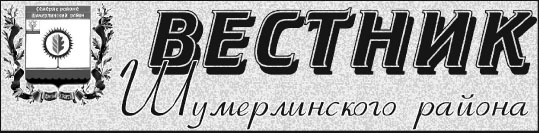  28.02.2022№ 11РЕШЕНИЕСОБРАНИЯ ДЕПУТАТОВ  ШУМЕРЛИНСКОГО  МУНИЦИПАЛЬНОГО  ОКРУГА25.02.2022  №7/1О внесении изменений в Положение о муниципальном контроле на автомобильном транспорте, городском наземном электрическом транспорте и в дорожном хозяйстве в границах населенных пунктов Шумерлинского муниципального округаВ соответствии с Уставом Шумерлинского муниципального округа, решением Собрания депутатов Шумерлинского муниципального округа от 20.12.2021 № 4/6 «О вопросах правопреемства»Собрание депутатов Шумерлинского муниципального округа Чувашской Республики решило:1. Внести в Положение о муниципальном контроле на автомобильном транспорте, городском наземном электрическом транспорте и в дорожном хозяйстве в границах населенных пунктов Шумерлинского муниципального округа, утвержденное решением Собрания депутатов Шумерлинского муниципального округа от 23.11.2021 № 2/8, следующие изменения:1.1. в разделе I:в пункте 3 слова «администрацией Шумерлинского района Чувашской Республики» заменить словами «администрацией Шумерлинского муниципального округа Чувашской Республики»;пункт 4 изложить в следующей редакции:«От имени Контрольного органа муниципальный контроль вправе осуществлять следующие должностные лица:1) глава Шумерлинского муниципального округа Чувашской Республики (далее – глава округа);2) первый заместитель главы администрации – начальник Управления по благоустройству и развитию территорий администрации Шумерлинского муниципального округа;3) должностные лица структурных подразделений администрации, в должностные обязанности которых в соответствии с их должностной инструкцией входит осуществление полномочий по муниципальному контролю.»;пункт 5 изложить в следующей редакции:«5. Должностными лицами Контрольного органа, уполномоченными на принятие решения о проведении контрольного мероприятия (далее – уполномоченные должностные лица Контрольного органа), являются:глава Шумерлинского муниципального округа (в его отсутствие исполняющий обязанности главы администрации);первый заместитель главы администрации – начальник Управления по благоустройству и развитию территорий администрации Шумерлинского муниципального округа.»;1.2. в разделе III:в абзаце первом пункта 13 слова «на официальном сайте администрации  в информационно-телекоммуникационной сети «Интернет»» заменить словами «на официальном сайте Шумерлинского муниципального округа в информационно-телекоммуникационной сети «Интернет»»;в абзаце втором пункта 14 слова «главой администрации» заменить словами «главой Шумерлинского муниципального округа (в его отсутствие исполняющим обязанности главы администрации)»;в пункте 15:в абзаце первом слова «главой (заместителем главы) администрации Шумерлинского района  Чувашской Республики» заменить словами «главой Шумерлинского муниципального округа (в его отсутствие исполняющим обязанности главы администрации)»;абзац четвертый изложить в следующей редакции:«В случае объявления администрацией предостережения о недопустимости нарушения обязательных требований контролируемое лицо в течение десяти рабочих дней со дня получения предостережения вправе подать возражение в отношении указанного предостережения в бумажном виде почтовым отправлением в администрацию, либо в виде электронного документа, подписанного усиленной квалифицированной электронной подписью индивидуального предпринимателя, лица, уполномоченного действовать от имени юридического лица, на указанный в предостережении адрес электронной почты администрации, либо иными указанными в предостережении способами. Возражение в отношении предостережения рассматривается администрацией в течение 30 дней со дня получения. В возражение на предостережение о недопустимости нарушения обязательных требований указываются:»;1.3. раздел «IV. Обжалование решений администрации, действий (бездействия) должностных лиц, уполномоченных осуществлять муниципальный контроль» изложить в следующей редакции: «V. Обжалование решений администрации, действий (бездействия) должностных лиц, уполномоченных осуществлять муниципальный контроль29. Решения администрации, действия (бездействие) должностных лиц, уполномоченных осуществлять муниципальный контроль, могут быть обжалованы в порядке, установленном главой 9 Федерального закона.30. Жалоба подается контролируемым лицом в администрацию в электронном виде с использованием единого портала государственных и муниципальных услуг и (или) регионального портала государственных и муниципальных услуг.Жалоба, содержащая сведения и документы, составляющие государственную или иную охраняемую законом тайну, подается без использования единого портала государственных и муниципальных услуг и регионального портала государственных и муниципальных услуг с учетом требований законодательства Российской Федерации о государственной и иной охраняемой законом тайне. Соответствующая жалоба подается контролируемым лицом на личном приеме главы Шумерлинского муниципального округа  с предварительным информированием главы Шумерлинского муниципального округа о наличии в жалобе (документах) сведений, составляющих государственную или иную охраняемую законом тайну.31. Жалоба на решение администрации, действия (бездействие) его должностных лиц рассматривается главой Шумерлинского муниципального округа (в его отсутствие исполняющим обязанности главы администрации).32. Жалоба на решение администрации, действия (бездействие) его должностных лиц подлежит рассмотрению в течение 20 рабочих дней со дня ее регистрации. Лицо, подавшее жалобу, до принятия итогового решения по жалобе вправе по своему усмотрению представить дополнительные материалы, относящиеся к предмету жалобы.В случае если для ее рассмотрения требуется получение сведений, имеющихся в распоряжении иных органов, срок рассмотрения жалобы может быть продлен главой администрации Шумерлинского муниципального округа (в его отсутствие исполняющим обязанности главы администрации) не более чем на 20 рабочих дней.»;1.4. наименование раздела «V. Ключевые показатели муниципального контроля и их целевые значения. Индикативные показатели осуществления муниципального контроля» изложить в следующей редакции: «VI. Ключевые показатели муниципального контроля и их целевые значения. Индикативные показатели осуществления муниципального контроля».2. Настоящее решение вступает в силу после его официального опубликования в издании «Вестник Шумерлинского района» и подлежит размещению на официальном сайте Шумерлинского муниципального округа в информационно-телекоммуникационной сети «Интернет».Председатель Собрания депутатов Шумерлинского муниципального округа   Чувашской Республики                                                                                       Б.Г. ЛеонтьевВрио главы администрации Шумерлинского муниципального округа                                                  Чувашской Республики                                                                                       Т.А. КарагановаРЕШЕНИЕСОБРАНИЯ ДЕПУТАТОВ  ШУМЕРЛИНСКОГО  МУНИЦИПАЛЬНОГО  ОКРУГА25.02.2022  №7/2О внесении изменений в Положение о муниципальном жилищном контроле на территории Шумерлинского муниципального округа Чувашской РеспубликиВ соответствии с Уставом Шумерлинского муниципального округа, решением Собрания депутатов Шумерлинского муниципального округа от 20.12.2021 № 4/6 «О вопросах правопреемства»Собрание депутатов Шумерлинского муниципального округа Чувашской Республики решило:1. Внести в Положение о муниципальном жилищном контроле на территории Шумерлинского муниципального округа Чувашской Республики, утвержденное решением Собрания депутатов Шумерлинского муниципального округа от 23.11.2021 № 2/10, следующие изменения:1.1. в разделе I:в пункте 3 слова «администрацией Шумерлинского района Чувашской Республики» заменить словами «администрацией Шумерлинского муниципального округа Чувашской Республики»;пункт 4 изложить в следующей редакции:«4. От имени Контрольного органа муниципальный контроль вправе осуществлять следующие должностные лица:1) глава Шумерлинского муниципального округа Чувашской Республики (далее – глава округа);2) первый заместитель главы администрации – начальник Управления по благоустройству и развитию территорий администрации Шумерлинского муниципального округа;3) должностные лица структурных подразделений администрации, в должностные обязанности которых в соответствии с их должностной инструкцией входит осуществление полномочий по муниципальному контролю.»;пункт 5 изложить в следующей редакции:«5. Должностными лицами Контрольного органа, уполномоченными на принятие решения о проведении контрольного мероприятия (далее – уполномоченные должностные лица Контрольного органа), являются:глава Шумерлинского муниципального округа (в его отсутствие исполняющий обязанности главы администрации);первый заместитель главы администрации – начальник Управления по благоустройству и развитию территорий администрации Шумерлинского муниципального округа.»;1.2. в разделе III:пункт 22 изложить в следующей редакции:«22. Программа профилактики рисков утверждается решением главы Шумерлинского муниципального округа не позднее 20 декабря предшествующего года и размещается на официальном сайте Шумерлинского муниципального округа в информационно-телекоммуникационной сети «Интернет» (далее – официальный сайт) в течение 5 дней со дня утверждения.»;абзац второй пункта 25 изложить в следующей редакции:«Доклад о правоприменительной практике утверждается главой Шумерлинского муниципального округа и размещается на официальном сайте в течение 3 (трех) рабочих дней со дня утверждения.»;1.3. в разделе V:в пункте 41 слова «главой администрации Шумерлинского района» заменить словами «главой Шумерлинского муниципального округа (в его отсутствие исполняющим обязанности главы администрации)»;в пункте 42 слова «главой администрации Шумерлинского района или его заместителем» заменить словами «главой Шумерлинского муниципального округа (в его отсутствие исполняющим обязанности главы администрации)».2. Настоящее решение вступает в силу после его официального опубликования в издании «Вестник Шумерлинского района» и подлежит размещению на официальном сайте Шумерлинского муниципального округа в информационно-телекоммуникационной сети «Интернет».Председатель Собрания депутатов Шумерлинского муниципального округа   Чувашской Республики                                                                                Б.Г. ЛеонтьевВрио главы администрации Шумерлинского муниципального округа                                                  Чувашской Республики                                                                                       Т.А. КарагановаРЕШЕНИЕСОБРАНИЯ ДЕПУТАТОВ  ШУМЕРЛИНСКОГО  МУНИЦИПАЛЬНОГО  ОКРУГА25.02.2022  №7/3Об утверждении Порядка формирования, ведения, ежегодного дополнения и опубликования Перечня муниципального имущества Шумерлинского муниципального округа Чувашской Республики, предназначенного для предоставления во владение и (или) в пользование субъектам малого и среднего предпринимательства и организациям, образующим инфраструктуру поддержки субъектов малого и среднего предпринимательства, а также физическим лицам, не являющимся индивидуальными предпринимателями и применяющим специальный налоговый режим «Налог на профессиональный доход»В целях реализации положений Федерального закона от 24.07.2007 №209-ФЗ "О развитии малого и среднего предпринимательства в Российской Федерации", Законом Чувашской Республики от 15.05.2021 №  31 «О преобразовании муниципальных образований Шумерлинского района Чувашской Республики и о внесении изменений в Закон Чувашской Республики «Об установлении границ муниципальных образований Чувашской Республики и наделении их статусом городского, сельского поселения, муниципального района и городского округа», улучшения условий для развития малого и среднего предпринимательства на территории Шумерлинского муниципального округа Чувашской Республики, а также с целью реализации самозанятыми гражданами права на получение имущественной поддержки, в соответствии с постановлением Правительства Российской Федерации от 21.08.2010 № 645 "Об имущественной поддержке субъектов малого и среднего предпринимательства при предоставлении федерального имущества"Собрание депутатов Шумерлинского муниципального округаЧувашской Республики решило:1. Утвердить прилагаемые:1.1. Порядок формирования, ведения, ежегодного дополнения и опубликования Перечня муниципального имущества Шумерлинского муниципального  округа Чувашской Республики, предназначенного для предоставления во владение и (или) в пользование субъектам малого и среднего предпринимательства и организациям, образующим инфраструктуру поддержки субъектов малого и среднего предпринимательства, а также физическим лицам, не являющимся индивидуальными предпринимателями и применяющим специальный налоговый режим «Налог на профессиональный доход» (далее – физические лица, применяющие специальный налоговый режим) (Приложение № 1).1.2. Форму Перечня муниципального имущества Шумерлинского муниципального округа Чувашской Республики, предназначенного для предоставления во владение и (или) пользование субъектам малого и среднего предпринимательства и организациям, образующим инфраструктуру поддержки субъектов малого и среднего предпринимательства, а также физическим лицам, применяющим специальный налоговый режим, для опубликования в средствах массовой информации, а также размещения в информационно-телекоммуникационной сети "Интернет" (Приложение № 2).1.3. Виды муниципального имущества, которые используются для формирования перечня муниципального имущества Шумерлинского муниципального округа Чувашской Республики, предназначенного для предоставления во владение и (или) в пользование субъектам малого и среднего предпринимательства и организациям, образующим инфраструктуру поддержки субъектов малого и среднего предпринимательства, а также физическим лицам, применяющим специальный налоговый режим (Приложение № 3).2. Определить администрацию Шумерлинского муниципального округа Чувашской Республики уполномоченным органом по:2.1. Формированию, ведению, а также опубликованию Перечня муниципального имущества Шумерлинского муниципального округа Чувашской Республики, предназначенного для предоставления во владение и (или) пользование субъектам малого и среднего предпринимательства и организациям, образующим инфраструктуру поддержки субъектов малого и среднего предпринимательства, а также физическим лицам, применяющим специальный налоговый режим (далее - Перечень).2.2. Взаимодействию с акционерным обществом "Федеральная корпорация по развитию малого и среднего предпринимательства" в сфере формирования, ведения, ежегодного дополнения и опубликования Перечня.3. Отделу экономики, земельных и имущественных отношений администрации Шумерлинского муниципального округа Чувашской Республики в течение месяца с даты вступления в силу настоящего решения обеспечить опубликование Перечня в средствах массовой информации, а также его размещение в информационно-телекоммуникационной сети "Интернет" в соответствии с требованиями части 4 статьи 18 Федерального закона от 24.07.2007 № 209-ФЗ "О развитии малого и среднего предпринимательства в Российской Федерации" по форме согласно Приложению № 2 к настоящему решению.        4. Признать утратившими силу:       - решение Собрания депутатов Шумерлинского района Чувашской Республики от 04.10.2019 № 60/5 «Об утверждении Порядка формирования, ведения, ежегодного дополнения и опубликования Перечня муниципального имущества Шумерлинского района Чувашской Республики, предназначенного для предоставления во владение и (или) в пользование субъектам малого и среднего предпринимательства и организациям, образующим инфраструктуру поддержки субъектов малого и среднего предпринимательства»;      - решение Собрания депутатов Шумерлинского района Чувашской Республики от 26.02.2021 № 11/5 «О внесении изменений в решение Собрания депутатов Шумерлинского района от 04.10.2019 № 60/5 «Об утверждении Порядка формирования, ведения, ежегодного дополнения и опубликования Перечня муниципального имущества Шумерлинского района Чувашской Республики, предназначенного для предоставления во владение и (или) в пользование субъектам малого и среднего предпринимательства и организациям, образующим инфраструктуру поддержки субъектов малого и среднего предпринимательства»;       - решение Собрания депутатов Большеалгашинского сельского поселения Шумерлинского района Чувашской Республики от 08.10.2019 № 61/2 «Об утверждении Порядка формирования, ведения, ежегодного дополнения и опубликования Перечня муниципального имущества Большеалгашинского сельского поселения Шумерлинского района Чувашской Республики, предназначенного для предоставления во владение и (или) в пользование субъектам малого и среднего предпринимательства и организациям, образующим инфраструктуру поддержки субъектов малого и среднего предпринимательства»;       - решение Собрания депутатов Егоркинского сельского поселения Шумерлинского района Чувашской Республики от 04.10.2019 № 62/3 «Об утверждении Порядка формирования, ведения, ежегодного дополнения и опубликования Перечня муниципального имущества Егоркинского сельского поселения Шумерлинского района Чувашской Республики, предназначенного для предоставления во владение и (или) в пользование субъектам малого и среднего предпринимательства и организациям, образующим инфраструктуру поддержки субъектов малого и среднего предпринимательства»;       - решение Собрания депутатов Краснооктябрьского сельского поселения Шумерлинского района Чувашской Республики от 04.10.2019 № 52/5 «Об утверждении Порядка формирования, ведения, ежегодного дополнения и опубликования Перечня муниципального имущества Краснооктябрьского сельского поселения Шумерлинского района Чувашской Республики, предназначенного для предоставления во владение и (или) в пользование субъектам малого и среднего предпринимательства и организациям, образующим инфраструктуру поддержки субъектов малого и среднего предпринимательства»;       - решение Собрания депутатов Магаринского сельского поселения Шумерлинского района Чувашской Республики от 04.10.2019 № 50/5 «Об утверждении Порядка формирования, ведения, ежегодного дополнения и опубликования Перечня муниципального имущества Магаринского сельского поселения Шумерлинского района Чувашской Республики, предназначенного для предоставления во владение и (или) в пользование субъектам малого и среднего предпринимательства и организациям, образующим инфраструктуру поддержки субъектов малого и среднего предпринимательства»;       - решение Собрания депутатов Нижнекумашкинского сельского поселения Шумерлинского района Чувашской Республики от 04.10.2019 № 59/4 «Об утверждении Порядка формирования, ведения, ежегодного дополнения и опубликования Перечня муниципального имущества Нижнекумашкинского сельского поселения Шумерлинского района Чувашской Республики, предназначенного для предоставления во владение и (или) в пользование субъектам малого и среднего предпринимательства и организациям, образующим инфраструктуру поддержки субъектов малого и среднего предпринимательства»;       - решение Собрания депутатов Русско-Алгашинского сельского поселения Шумерлинского района Чувашской Республики от 04.10.2019 № 59/4 «Об утверждении Порядка формирования, ведения, ежегодного дополнения и опубликования Перечня муниципального имущества Русско-Алгашинского сельского поселения Шумерлинского района Чувашской Республики, предназначенного для предоставления во владение и (или) в пользование субъектам малого и среднего предпринимательства и организациям, образующим инфраструктуру поддержки субъектов малого и среднего предпринимательства»;       - решение Собрания депутатов Торханского сельского поселения Шумерлинского района Чувашской Республики от 04.10.2019 № 52/4 «Об утверждении Порядка формирования, ведения, ежегодного дополнения и опубликования Перечня муниципального имущества Торханского сельского поселения Шумерлинского района Чувашской Республики, предназначенного для предоставления во владение и (или) в пользование субъектам малого и среднего предпринимательства и организациям, образующим инфраструктуру поддержки субъектов малого и среднего предпринимательства»;       - решение Собрания депутатов Туванского сельского поселения от Шумерлинского района Чувашской Республики 04.10.2019 № 51/5 «Об утверждении Порядка формирования, ведения, ежегодного дополнения и опубликования Перечня муниципального имущества Туванского сельского поселения Шумерлинского района Чувашской Республики, предназначенного для предоставления во владение и (или) в пользование субъектам малого и среднего предпринимательства и организациям, образующим инфраструктуру поддержки субъектов малого и среднего предпринимательства»;       - решение Собрания депутатов Ходарского сельского поселения Шумерлинского района Чувашской Республики от 04.10.2019 № 56/5 «Об утверждении Порядка формирования, ведения, ежегодного дополнения и опубликования Перечня муниципального имущества Ходарского сельского поселения Шумерлинского района Чувашской Республики, предназначенного для предоставления во владение и (или) в пользование субъектам малого и среднего предпринимательства и организациям, образующим инфраструктуру поддержки субъектов малого и среднего предпринимательства»;       - решение Собрания депутатов Шумерлинского сельского поселения Шумерлинского района Чувашской Республики от 22.10.2019 № 58/2 «Об утверждении Порядка формирования, ведения, ежегодного дополнения и опубликования Перечня муниципального имущества Шумерлинского сельского поселения Шумерлинского района Чувашской Республики, предназначенного для предоставления во владение и (или) в пользование субъектам малого и среднего предпринимательства и организациям, образующим инфраструктуру поддержки субъектов малого и среднего предпринимательства»;       - решение Собрания депутатов Юманайского сельского поселения Шумерлинского района Чувашской Республики от 04.10.2019 № 43/3 «Об утверждении Порядка формирования, ведения, ежегодного дополнения и опубликования Перечня муниципального имущества Юманайского сельского поселения Шумерлинского района Чувашской Республики, предназначенного для предоставления во владение и (или) в пользование субъектам малого и среднего предпринимательства и организациям, образующим инфраструктуру поддержки субъектов малого и среднего предпринимательства».         5. Настоящее решение вступает в силу после его официального опубликования в издании «Вестник Шумерлинского района» и распространяется на правоотношения, возникшие с 1 января 2022 года.Председатель Собрания депутатов Шумерлинского муниципального округа   Чувашской Республики                                                                                Б.Г. ЛеонтьевВрио главы администрации Шумерлинского муниципального округа                                                  Чувашской Республики                                                                                       Т.А. КарагановаПриложение № 1 к решению Собрания депутатов Шумерлинского муниципального округа Чувашской Республики от 25.02.2022  № 7/3ПОРЯДОК ФОРМИРОВАНИЯ, ВЕДЕНИЯ,ЕЖЕГОДНОГО ДОПОЛНЕНИЯ И ОПУБЛИКОВАНИЯПЕРЕЧНЯ МУНИЦИПАЛЬНОГО ИМУЩЕСТВА ШУМЕРЛИНСКОГО МУНИЦИПАЛЬНОГО ОКРУГА ЧУВАШСКОЙ РЕСПУБЛИКИ, ПРЕДНАЗНАЧЕННОГО ДЛЯ ПРЕДОСТАВЛЕНИЯ ВО ВЛАДЕНИЕ И (ИЛИ) В ПОЛЬЗОВАНИЕ СУБЪЕКТАМ МАЛОГО И СРЕДНЕГО ПРЕДПРИНИМАТЕЛЬСТВА И ОРГАНИЗАЦИЯМ, ОБРАЗУЮЩИМ ИНФРАСТРУКТУРУ ПОДДЕРЖКИ СУБЪЕКТОВ МАЛОГО И СРЕДНЕГО ПРЕДПРИНИМАТЕЛЬСТВА, А ТАКЖЕ ФИЗИЧЕСКИМ ЛИЦАМ, ПРИМЕНЯЮЩИМ СПЕЦИАЛЬНЫЙ НАЛОГОВЫЙ РЕЖИМ1. Общие положения1.1. Настоящий Порядок определяет правила формирования, ведения, ежегодного дополнения и опубликования Перечня муниципального имущества Шумерлинского  муниципального округа Чувашской Республики, предназначенного для предоставления во владение и (или) пользование субъектам малого и среднего предпринимательства и организациям, образующим инфраструктуру поддержки субъектов малого и среднего предпринимательства (далее - Перечень), требования к имуществу, сведения о котором включаются в Перечень, в целях предоставления указанного имущества на долгосрочной основе (в том числе по льготным ставкам арендной платы) субъектам малого и среднего предпринимательства и организациям, образующим инфраструктуру поддержки субъектов малого и среднего предпринимательства (далее - организации инфраструктуры поддержки).1.2. Установить, что настоящий Порядок применяется также для предоставления во владение и (или) пользование физическим лицам (лицу) муниципального имущества, включенного в Перечень, если такие физические лица (лицо) на дату принятия решения о предоставлении соответствующей поддержки не являются индивидуальными предпринимателями и применяют специальный налоговый режим «Налог на профессиональный доход. 2. Цели создания и основные принципы формирования,ведения, ежегодного дополнения и опубликования Перечня2.1. В Перечне содержатся сведения о муниципальном имуществе Шумерлинского  муниципального округа Чувашской Республики, свободном от прав третьих лиц (за исключением права хозяйственного ведения, права оперативного управления, а также имущественных прав субъектов малого и среднего предпринимательства), предусмотренном частью 1 статьи 18 Федерального закона от 24.07.2007 № 209-ФЗ "О развитии малого и среднего предпринимательства в Российской Федерации", предназначенном для предоставления во владение и (или) в пользование на долгосрочной основе (в том числе по льготным ставкам арендной платы) субъектам малого и среднего предпринимательства и организациям инфраструктуры поддержки с возможностью отчуждения на возмездной основе в собственность субъектов малого и среднего предпринимательства в соответствии с Федеральным законом от 22.07.2008 № 159-ФЗ "Об особенностях отчуждения недвижимого имущества, находящегося в государственной собственности субъектов Российской Федерации или в муниципальной собственности и арендуемого субъектами малого и среднего предпринимательства, и о внесении изменений в отдельные законодательные акты Российской Федерации" и в случаях, указанных в подпунктах 6, 8 и 9 пункта 2 статьи 39.3 Земельного кодекса Российской Федерации.2.2. Формирование Перечня осуществляется в целях:2.2.1. Обеспечения доступности информации об имуществе, включенном в Перечень, для субъектов малого и среднего предпринимательства и организаций инфраструктуры поддержки, а также для физических лиц, применяющих специальный налоговый режим.2.2.2. Предоставления имущества, принадлежащего на праве муниципальной собственности Шумерлинскому муниципальному округу Чувашской Республики во владение и (или) пользование на долгосрочной основе (в том числе возмездно, безвозмездно и по льготным ставкам арендной платы) субъектам малого и среднего предпринимательства и организациям инфраструктуры поддержки, а также физическим лицам, применяющим специальный налоговый режим.2.2.3. Реализации полномочий администрации Шумерлинского муниципального округа Чувашской Республики в сфере оказания имущественной поддержки субъектам малого и среднего предпринимательства, а также физическим лицам, применяющим специальный налоговый режим.2.2.4. Повышения эффективности управления муниципальным имуществом, находящимся в муниципальной собственности Шумерлинского муниципального округа Чувашской Республики, стимулирования развития малого и среднего предпринимательства на территории Шумерлинского муниципального округа Чувашской Республики.2.3. Формирование и ведение Перечня основывается на следующих основных принципах:2.3.1. Достоверность данных об имуществе, включаемом в Перечень, и поддержание актуальности информации об имуществе, включенном в Перечень.        2.3.2. Ежегодная актуализация Перечня (до 1 ноября текущего года), осуществляемая на основе предложений, в том числе внесенных отделом экономики, земельных и имущественных отношений администрации Шумерлинского муниципального округа Чувашской Республики.2.3.3. Взаимодействие с некоммерческими организациями, выражающими интересы субъектов малого и среднего предпринимательства, институтами развития в сфере малого и среднего предпринимательства в ходе формирования и дополнения Перечня.3. Формирование, ведение Перечня, внесениев него изменений, в том числе ежегодное дополнение Перечня3.1. Перечень, изменения и ежегодное дополнение в него утверждаются постановлением администрации Шумерлинского  муниципального округа Чувашской Республики.3.2. Формирование и ведение Перечня осуществляется администрацией Шумерлинского муниципального округа Чувашской Республики через отдел экономики, земельных и имущественных отношений (далее - уполномоченный орган) в электронной форме, а также на бумажном носителе. Уполномоченный орган отвечает за достоверность содержащихся в Перечне сведений.3.3. В Перечень вносятся сведения об имуществе, соответствующем следующим критериям:3.3.1. Имущество свободно от прав третьих лиц (за исключением права хозяйственного ведения, права оперативного управления, а также имущественных прав субъектов малого и среднего предпринимательства и физических лиц, применяющих специальный налоговый режим);3.3.2. В отношении имущества федеральными законами не установлен запрет на его передачу во временное владение и (или) пользование, в том числе в аренду;3.3.3. Имущество не является объектом религиозного назначения;3.3.4. Имущество не требует проведения капитального ремонта или реконструкции, не является объектом незавершенного строительства, за исключением случаев, предусмотренных нормативно-правовыми актами Шумерлинского муниципального округа Чувашской Республики;3.3.5. Имущество не включено в действующий в текущем году и на очередной период акт о планировании приватизации муниципального имущества, принятый в соответствии с Федеральным законом от 21.12.2001 № 178-ФЗ "О приватизации государственного и муниципального имущества", а также в перечень имущества Шумерлинского муниципального округа Чувашской Республики, предназначенного для передачи во владение и (или) в пользование на долгосрочной основе социально ориентированным некоммерческим организациям;3.3.6. Имущество не признано аварийным и подлежащим сносу;3.3.7. Имущество не относится к жилому фонду или объектам сети инженерно-технического обеспечения, к которым подключен объект жилищного фонда;3.3.8. Земельный участок не предназначен для ведения личного подсобного хозяйства, огородничества, садоводства, индивидуального жилищного строительства;3.3.9. Земельный участок не относится к земельным участкам, предусмотренным подпунктами 1 - 10, 13 - 15, 18 и 19 пункта 8 статьи 39.11 Земельного кодекса Российской Федерации, за исключением земельных участков, предоставленных в аренду субъектам малого и среднего предпринимательства, а также физическим лицам, применяющим специальный налоговый режим;3.3.10. В отношении имущества, закрепленного за муниципальным унитарным предприятием, муниципальным учреждением, владеющим им соответственно на праве хозяйственного ведения или оперативного управления (далее - балансодержатель), представлено предложение балансодержателя о включении указанного имущества в Перечень, а также письменное согласие администрации Шумерлинского муниципального округа Чувашской Республики, уполномоченного на согласование сделки с соответствующим имуществом, на включение имущества в Перечень в целях предоставления такого имущества во владение и (или) в пользование субъектам малого и среднего предпринимательства и организациям, образующим инфраструктуру поддержки, а также физическим лицам, применяющим специальный налоговый режим;3.3.11.  Имущество не относится к вещам, которые теряют свои натуральные свойства в процессе использования (потребляемым вещам), к малоценному движимому имуществу, к имуществу, срок службы которого составляет менее пяти лет или его предоставление в аренду на срок пять и более лет в соответствии с законодательством Российской Федерации не допускается, а также не является частью неделимой вещи.3.4. Запрещается включение имущества, сведения о котором включены в Перечень, в проект акта о планировании приватизации муниципального имущества или в проект дополнений в указанный акт.3.5. Сведения об имуществе группируются в Перечне по видам имущества (недвижимое имущество (в том числе единый недвижимый комплекс), земельные участки, движимое имущество).3.6. Внесение сведений об имуществе в Перечень (в том числе ежегодное дополнение), а также исключение сведений об имуществе из Перечня осуществляются постановлением администрации Шумерлинского муниципального округа Чувашской Республики по его инициативе или на основании предложений органов местного самоуправления Шумерлинского муниципального округа Чувашской Республики, предложений балансодержателей, а также субъектов малого и среднего предпринимательства, некоммерческих организаций, выражающих интересы субъектов малого и среднего предпринимательства, институтов развития в сфере малого и среднего предпринимательства, физических лиц, применяющих специальный налоговый режим.Внесение в Перечень изменений, не предусматривающих исключения из Перечня имущества, осуществляется не позднее 10 рабочих дней с даты внесения соответствующих изменений в реестр муниципального имущества Шумерлинского муниципального округа Чувашской Республики.3.7. Рассмотрение уполномоченным органом предложений, поступивших от лиц, указанных в пункте 3.6 настоящего Порядка, осуществляется в течение 30 календарных дней со дня их поступления. По результатам рассмотрения указанных предложений Уполномоченным органом принимается одно из следующих решений:3.7.1. О включении сведений об имуществе, в отношении которого поступило предложение, в Перечень с принятием соответствующего правового акта;3.7.2. Об исключении сведений об имуществе, в отношении которого поступило предложение, из Перечня, с принятием соответствующего правового акта;3.7.3. Об отказе в учете предложений с направлением лицу, представившему предложение, мотивированного ответа о невозможности включения сведений об имуществе в Перечень.3.8. Решение об отказе в учете предложения о включении имущества в Перечень принимается в следующих случаях:3.8.1. Имущество не соответствует критериям, установленным пунктом 3.3 настоящего Порядка.3.8.2. В отношении имущества, закрепленного на праве хозяйственного ведения или оперативного управления, отсутствует согласие на включение имущества в Перечень со стороны одного или нескольких перечисленных лиц: балансодержателя, администрации Шумерлинского муниципального округа Чувашской Республики, уполномоченного на согласование сделок с имуществом балансодержателя.3.8.3. Отсутствуют индивидуально-определенные признаки движимого имущества, позволяющие заключить в отношении него договор аренды.3.9. Уполномоченный орган вправе исключить сведения о муниципальном имуществе Шумерлинского муниципального округа Чувашской Республики из Перечня, если в течение двух лет со дня включения сведений об указанном имуществе в Перечень в отношении такого имущества от субъектов МСП или организаций, образующих инфраструктуру поддержки субъектов МСП, а также от физических лиц, применяющих специальный налоговый режим, не поступило:- ни одной заявки на участие в аукционе (конкурсе) на право заключения договора, предусматривающего переход прав владения и (или) пользования имуществом, а также на право заключения договора аренды земельного участка от субъектов МСП, от физических лиц, применяющих специальный налоговый режим;- ни одного предложения (заявления) о предоставлении имущества, включая земельные участки, в том числе без проведения аукциона (конкурса) в случаях, предусмотренных Федеральным законом от 26.07.2006 № 135-ФЗ "О защите конкуренции", Земельным кодексом Российской Федерации.3.10. Сведения о муниципальном имуществе Шумерлинского муниципального округа Чувашской Республики подлежат исключению из Перечня, в следующих случаях:3.10.1. В отношении имущества в установленном законодательством Российской Федерации порядке принято решение о его использовании для муниципальных нужд Шумерлинского муниципального округа Чувашской Республики. В решении об исключении имущества из Перечня при этом указывается направление использования имущества и реквизиты соответствующего решения;3.10.2. Право собственности Шумерлинского муниципального округа Чувашской Республики на имущество прекращено по решению суда или в ином установленном законом порядке;3.10.3. Прекращение существования имущества в результате его гибели или уничтожения;3.10.4. Имущество признано в установленном законодательством Российской Федерации порядке непригодным для использования в результате его физического или морального износа, аварийного состояния;3.10.5. Имущество приобретено его арендатором в собственность в соответствии с Федеральным законом от 22.07.2008 № 159-ФЗ "Об особенностях отчуждения недвижимого имущества, находящегося в государственной собственности субъектов Российской Федерации или в муниципальной собственности и арендуемого субъектами малого и среднего предпринимательства, и о внесении изменений в отдельные законодательные акты Российской Федерации" и в случаях, указанных в подпунктах 6, 8 и 9 пункта 2 статьи 39.3 Земельного кодекса Российской Федерации.3.11. Уполномоченный орган исключает из Перечня имущество, характеристики которого изменились таким образом, что оно стало непригодным для использования по целевому назначению, кроме случая, когда такое имущество предоставляется субъекту МСП или организации инфраструктуры поддержки субъектов МСП, а также физическим лицам, применяющим специальный налоговый режим, на условиях, обеспечивающих проведение его капитального ремонта и (или) реконструкции арендатором в соответствии с нормативно-правовыми актами Шумерлинского муниципального округа Чувашской Республики.3.12. Уполномоченный орган уведомляет арендатора о намерении принять решение об исключении имущества из Перечня в срок не позднее трех рабочих дней с даты получения информации о наступлении одного из оснований, указанных в пункте 3.10 настоящего порядка, за исключением пункта 3.10.5.4. Опубликование Перечня и предоставление сведенийо включенном в него имуществе4.1. Уполномоченный орган:4.1.1. Обеспечивает опубликование Перечня или изменений в Перечень в средствах массовой информации в течение 10 рабочих дней со дня их утверждения по форме согласно Приложению № 2 к настоящему решению;4.1.2. Осуществляет размещение Перечня на официальном сайте Уполномоченного органа в информационно-телекоммуникационной сети "Интернет" (в том числе в форме открытых данных) в течение 3 рабочих дней со дня утверждения Перечня или изменений в Перечень по форме согласно Приложению № 2 к настоящему решению;4.1.3. Предоставляет в акционерное общество "Федеральная корпорация по развитию малого и среднего предпринимательства" сведения о Перечне и изменениях в него в порядке, по форме и в сроки, установленные приказом Министерства экономического развития Российской Федерации от 20 апреля 2016 г. № 264 "Об утверждении порядка представления сведений об утвержденных перечнях государственного имущества и муниципального имущества, указанных в части 4 статьи 18 Федерального закона "О развитии малого и среднего предпринимательства в Российской Федерации", а также об изменениях, внесенных в такие перечни, в акционерное общество "Федеральная корпорация по развитию малого и среднего предпринимательства", формы представления и состава таких сведений".Приложение № 2 к решению Собрания депутатов Шумерлинского муниципального округа Чувашской Республики от 25.02.2022  № 7/3ФОРМА ПЕРЕЧНЯ МУНИЦИПАЛЬНОГО  ИМУЩЕСТВА ШУМЕРЛИНСКОГО МУНИЦИПАЛЬНОГО ОКРУГА ЧУВАШСКОЙ РЕСПУБЛИКИ, ПРЕДНАЗНАЧЕННОГО ДЛЯ ПРЕДОСТАВЛЕНИЯ ВО ВЛАДЕНИЕ И (ИЛИ) В ПОЛЬЗОВАНИЕ СУБЪЕКТАМ МАЛОГО И СРЕДНЕГО ПРЕДПРИНИМАТЕЛЬСТВА И ОРГАНИЗАЦИЯМ, ОБРАЗУЮЩИМ ИНФРАСТРУКТУРУ ПОДДЕРЖКИ СУБЪЕКТОВ  МАЛОГО И СРЕДНЕГО ПРЕДПРИНИМАТЕЛЬСТВА, А ТАКЖЕ ФИЗИЧЕСКИМ ЛИЦАМ, ПРИМЕНЯЮЩИМ СПЕЦИАЛЬНЫЙ НАЛОГОВЫЙ РЕЖИМ--------------------------------<1> Указывается адрес (местоположение) объекта (для недвижимого имущества адрес в соответствии с записью в Едином государственном реестре недвижимости, для движимого имущества - адресный ориентир, в том числе почтовый адрес, места его постоянного размещения, а при невозможности его указания - полный адрес места нахождения органа государственной власти либо органа местного самоуправления, осуществляющего полномочия собственника такого объекта).<2> Для объектов недвижимого имущества указывается вид: земельный участок, здание, сооружение, помещение, единый недвижимый комплекс; для движимого имущества указывается тип: транспорт, оборудование, инвентарь, иное движимое имущество.<3> Указывается индивидуальное наименование объекта недвижимости согласно сведениям о нем в Кадастре недвижимости при наличии такого наименования, а при его отсутствии – наименование объекта в реестре государственного (муниципального) имущества. Если имущество является помещением, указывается его номер в здании. При отсутствии индивидуального наименования указывается вид объекта недвижимости. Для движимого имущества указывается его наименование согласно сведениям реестра государственного (муниципального) имущества или технической документации.<4> Основная характеристика, ее значение и единицы измерения объекта недвижимости указываются согласно сведениям Единого государственного реестра недвижимости.<5> Указывается кадастровый номер объекта недвижимости или его части, включаемой в перечень, при его отсутствии - условный номер или устаревший номер (при наличии).<6> На основании документов, содержащих актуальные сведения о техническом состоянии объекта недвижимости, указывается одно из следующих значений: пригодно к эксплуатации; требует текущего ремонта; требует капитального ремонта (реконструкции, модернизации, иных видов работ для приведения в нормативное техническое состояние). В случае, если имущество является объектом незавершенного строительства указывается: объект незавершенного строительства.<7>, <8> Для объекта недвижимости, включенного в перечень, указывается категория и вид разрешенного использования земельного участка, на котором расположен такой объект. Для движимого имущества данные строки не заполняются.<9> Указывается краткое описание состава имущества, если оно является сложной вещью либо главной вещью, предоставляемой в аренду с другими вещами, предназначенными для ее обслуживания. В ином случае данная строчка не заполняется.<10> Указывается «Да» или «Нет».<11> Для имущества казны указывается наименование публично-правового образования, для имущества, закрепленного на праве хозяйственного ведения или праве оперативного управления указывается наименование государственного (муниципального) унитарного предприятия, государственного (муниципального) учреждения, за которым закреплено это имущество.<12> Для имущества казны указывается: «нет», для имущества, закрепленного на праве хозяйственного ведения или праве оперативного управления указывается: «Право хозяйственного ведения» или «Право оперативного управления».<13> ИНН указывается только для государственного (муниципального) унитарного предприятия, государственного (муниципального) учреждения.<14>, <15> Указывается номер телефона и адрес электронной почты ответственного структурного подразделения или сотрудника правообладателя для взаимодействия с субъектами малого и среднего предпринимательства и организациями, образующими инфраструктуру поддержки субъектов малого и среднего предпринимательства по вопросам заключения договора аренды имущества.Приложение № 3 к решению Собрания депутатов Шумерлинского муниципального округа Чувашской Республики от 25.02.2022  № 7/3ВИДЫ МУНИЦИПАЛЬНОГО ИМУЩЕСТВА, КОТОРОЕ ИСПОЛЬЗУЕТСЯ ДЛЯ ФОРМИРОВАНИЯ ПЕРЕЧНЯ  МУНИЦИПАЛЬНОГО ИМУЩЕСТВА ШУМЕРЛИНСКОГО МУНИЦИПАЛЬНОГО ОКРУГА ЧУВАШСКОЙ РЕСПУБЛИКИ, ПРЕДНАЗНАЧЕННОГО ДЛЯ ПРЕДОСТАВЛЕНИЯ ВО ВЛАДЕНИЕ И (ИЛИ) В ПОЛЬЗОВАНИЕ СУБЪЕКТАМ МАЛОГО И СРЕДНЕГО ПРЕДПРИНИМАТЕЛЬСТВА И ОРГАНИЗАЦИЯМ, ОБРАЗУЮЩИМ ИНФРАСТРУКТУРУ ПОДДЕРЖКИ СУБЪЕКТОВ МАЛОГО И СРЕДНЕГО ПРЕДПРИНИМАТЕЛЬСТВА, А ТАКЖЕ ФИЗИЧЕСКИМ ЛИЦАМ, ПРИМЕНЯЮЩИМ СПЕЦИАЛЬНЫЙ НАЛОГОВЫЙ РЕЖИМ1. Движимое имущество: оборудование, машины, механизмы, установки, инвентарь, инструменты, пригодные к эксплуатации по назначению с учетом их технического состояния, экономических характеристик и морального износа, срок службы которых превышает пять лет.2. Объекты недвижимого имущества, подключенные к сетям инженерно-технического обеспечения и имеющие доступ к объектам транспортной инфраструктуры.3. Имущество, переданное субъекту малого и среднего предпринимательства по договору аренды, срок действия которого составляет не менее пяти лет.4. Земельные участки, в том числе из земель сельскохозяйственного назначения, размеры которых соответствуют предельным размерам, определенным в соответствии со статьей 11 Земельного кодекса Российской Федерации, в том числе предназначенные для реализации инвестиционных проектов в соответствии с законодательством Российской Федерации об инвестиционной деятельности, а также земельные участки, государственная собственность на которые не разграничена, полномочия по предоставлению которых осуществляет администрация Шумерлинского муниципального округа Чувашской Республики.5. Здания, строения и сооружения, подлежащие ремонту и реконструкции, объекты незавершенного строительства, а также объекты недвижимого имущества, не подключенные к сетям инженерно-технического обеспечения и не имеющие доступа к объектам транспортной инфраструктуры, на которые распространяется действие Порядка, регулирующего предоставление в аренду объектов капитального строительства, требующих капитального ремонта, реконструкции, завершения строительства.РЕШЕНИЕСОБРАНИЯ ДЕПУТАТОВ  ШУМЕРЛИНСКОГО  МУНИЦИПАЛЬНОГО  ОКРУГА25.02.2022  №7/4Об отчете о выполнении прогнозных планов (программ) приватизации муниципального имущества за  2021 годВ соответствии с Федеральным законом от 21.12.2001 № 178-ФЗ «О приватизации государственного и муниципального имущества», Законом Чувашской Республики от 14.05.2021    № 31 «О преобразовании муниципальных образований Шумерлинского района Чувашской Республики и о внесении изменений в Закон Чувашской Республики «Об установлении границ муниципальных образований Чувашской Республики и наделении их статусом городского, сельского поселения, муниципального района и городского округа»Собрание депутатов Шумерлинского муниципального округаЧувашской Республики решило:Принять к сведению отчет о выполнении прогнозного плана (программы) приватизации муниципального имущества Шумерлинского района за 2021 год, утвержденного решением Собрания депутатов Шумерлинского района от 08.12.2020 № 7/5, по форме, согласно Приложению № 1 к настоящему решению. Принять к сведению отчет о выполнении прогнозного плана (программы) приватизации муниципального имущества Туванского сельского поселения Шумерлинского района за 2021 год, утвержденного решением Собрания депутатов Туванского сельского поселения от 09.12.2020 № 5/3, по форме, согласно Приложению № 2 к настоящему решению. Настоящее решение опубликовать на официальном сайте Шумерлинского муниципального округа, на официальном сайте www.torgi.gov.ru.Председатель Собрания депутатов Шумерлинского муниципального округа   Чувашской Республики                                                                                       Б.Г. ЛеонтьевПриложение № 1к решению Собрания депутатовШумерлинского муниципального округаЧувашской Республикиот 25.02.2022  № 7/4Отчето выполнении прогнозного плана (программы) приватизациимуниципального имущества Шумерлинского района за 2021 год,утвержденного решением Собрания депутатов Шумерлинского района от 08.12.2020 № 7/5        В соответствии с Федеральным законом от 21.12.2001 № 178-ФЗ «О приватизации государственного и муниципального имущества», Порядком принятия решений об условиях приватизации муниципального имущества Шумерлинского района, утвержденным решением Собрания депутатов Шумерлинского района от 21.02.2020 № 64/8, в прогнозный план (программу) приватизации муниципального имущества на 2021 год были  включены следующие объекты недвижимого имущества: Таблица 1Решение об условиях приватизации муниципального имущества принято в отношении нежилого здания, расположенного по адресу:  Чувашская Республика, Шумерлинский район, д. Егоркино, ул. Советская, д. 13а. Аукцион в электронном виде состоялся 12 апреля 2021 года. Решение об условиях приватизации нежилого здания, расположенного по адресу: Чувашская Республика, Шумерлинский район, с. Нижняя Кумашка, ул. Школьная, д. 19б, не принималось в связи с отсутствием потенциальных покупателей. Аукцион не объявлялся.  Прогноз поступления средств в бюджет Шумерлинского района от продажи муниципального имущества был запланирован в размере 200,0 тысяч рублей. Фактическая сумма поступлений составила 118,6 тыс.руб. от реализации в 2021 году:- нежилого здания общей площадью 163,97 кв.м., кадастровым номером 21:23:000000:2161,  находящегося по адресу: Чувашская Республика, Шумерлинский район, дер. Егоркино, ул. Советская, д. 13 а, с земельным участком из земель населенных пунктов общей площадью 862 кв.м.  кадастровым номером 21:23:050404:111;- движимого имущества, не подлежащего включению в Программу приватизации (автомобиль марки ГАЗ-3102, тип транспортного средства: легковой, идентификационный номер (VIN)  Х9631020081420164, 2008 года выпуска). Приложение № 2к решению Собрания депутатовШумерлинского муниципального округаЧувашской Республикиот 25.02.2022  № 7/4Отчето выполнении прогнозного плана (программы) приватизациимуниципального имущества Туванского сельского поселения Шумерлинского района за 2021 год, утвержденного решением Собрания депутатов Туванского сельского поселения от 09.12.2020 № 5/3     В соответствии с Федеральным законом от 21.12.2001 № 178-ФЗ «О приватизации государственного и муниципального имущества», Порядком принятия решений об условиях приватизации муниципального имущества Туванского сельского поселения, утвержденным решением Собрания депутатов Туванского сельского поселения Шумерлинского района от 04.09.2015 № 59/2, в прогнозный план приватизации муниципального имущества на 2021 год был включен следующий объект:                                                                                                                                                     Таблица 1        Прогноз поступления средств в бюджет Туванского сельского поселения Шумерлинского района от продажи муниципального имущества был запланирован в размере 100 тысяч рублей. Аукцион по продаже указанного имущества в 2021 году не объявлялся в связи с отсутствием потенциальных покупателей.  Доходы от приватизации объектов недвижимости в бюджет Туванского сельского поселения в 2021 году не поступали.  РЕШЕНИЕСОБРАНИЯ ДЕПУТАТОВ  ШУМЕРЛИНСКОГО  МУНИЦИПАЛЬНОГО  ОКРУГА25.02.2022  №7/5Об утверждении Порядка подведения итогов продажи муниципального имущества Шумерлинского муниципального округа  Чувашской Республики без объявления цены и заключения с покупателем договора купли-продажи муниципального имущества Шумерлинского муниципального округа Чувашской Республики          В соответствии с ст. 24 Федерального закона от 21.12.2001 № 178-ФЗ «О приватизации государственного и муниципального имущества», постановлением Кабинета Министров Чувашской Республики от 12.09.2018 № 357 «Об утверждении Порядка подведения итогов продажи государственного имущества Чувашской Республики без объявления цены и заключения с покупателем договора купли-продажи государственного имущества Чувашской Республики» Собрание депутатов Шумерлинского муниципального округаЧувашской Республики решило:1. Утвердить прилагаемый Порядок подведения итогов продажи муниципального имущества Шумерлинского муниципального округа Чувашской Республики без объявления цены и заключения с покупателем договора купли-продажи муниципального имущества Шумерлинского муниципального округа Чувашской Республики.2. Признать утратившим силу решение Собрания депутатов Шумерлинского района от 19.10.2018 № 47/6 «Об утверждении Порядка подведения итогов продажи муниципального имущества Шумерлинского района Чувашской Республики без объявления цены и заключения с покупателем договора купли-продажи муниципального имущества Шумерлинского муниципального района Чувашской Республики».          3. Настоящее решение вступает в силу после его официального опубликования в издании «Вестник Шумерлинского района» и распространяется на правоотношения, возникшие с 1 января 2022 года.Председатель Собрания депутатов Шумерлинского муниципального округа   Чувашской Республики                                                                                Б.Г. ЛеонтьевВрио главы администрации Шумерлинского муниципального округа                                                  Чувашской Республики                                                                                Т.А. КарагановаУтвержденрешением Собрания депутатовШумерлинского муниципального округаЧувашской Республикиот 25.02.2022  № 7/5ПОРЯДОКПОДВЕДЕНИЯ ИТОГОВ ПРОДАЖИ МУНИЦИПАЛЬНОГО ИМУЩЕСТВА ШУМЕРЛИНСКОГО МУНИЦИПАЛЬНОГО ОКРУГА ЧУВАШСКОЙ РЕСПУБЛИКИБЕЗ ОБЪЯВЛЕНИЯ ЦЕНЫ И ЗАКЛЮЧЕНИЯС ПОКУПАТЕЛЕМ ДОГОВОРА КУПЛИ-ПРОДАЖИМУНИЦИПАЛЬНОГО ИМУЩЕСТВА ШУМЕРЛИНСКОГО МУНИЦИПАЛЬНОГО ОКРУГА ЧУВАШСКОЙ РЕСПУБЛИКИ1. Общие положения1.1. Настоящий Порядок разработан в соответствии со статьей 24 Федерального закона  от 21.12.2001 № 178-ФЗ "О приватизации государственного и муниципального имущества" и определяет процедуру подведения итогов продажи муниципального имущества Шумерлинского муниципального округа Чувашской Республики (далее - имущество) без объявления цены и заключения с покупателем договора купли-продажи имущества. Продажа имущества без объявления цены осуществляется в случае, если продажа этого имущества посредством публичного предложения не состоялась.1.2. Подведение итогов продажи имущества без объявления цены и заключение с покупателем договора купли-продажи имущества осуществляет администрация Шумерлинского муниципального округа Чувашской Республики (далее также - Администрация, продавец).2. Подведение итогов продажи имущества без объявления цены2.1. По результатам рассмотрения представленных юридическими, физическими лицами (далее - претендент) документов продавец принимает по каждой зарегистрированной заявке на приобретение имущества (далее - заявка) отдельное решение о рассмотрении предложений о цене имущества. Итоги продажи имущества без объявления цены оформляются протоколом об итогах продажи имущества без объявления цены.2.2. Покупателем имущества признается:1) в случае регистрации одной заявки и предложения о цене имущества - претендент, представивший это предложение;2) в случае регистрации нескольких заявок и предложений о цене имущества - претендент, предложивший наибольшую цену за продаваемое имущество;3) в случае если несколько участников предложили одинаковую наибольшую цену за продаваемое имущество - претендент, заявка которого была подана на электронную площадку ранее других.2.3. Протокол об итогах продажи имущества без объявления цены подписывается продавцом в день подведения итогов продажи имущества без объявления цены и должен содержать:сведения об имуществе;количество поступивших и зарегистрированных заявок;сведения об отказе в принятии заявок с указанием причин отказа;сведения о рассмотренных предложениях о цене имущества с указанием подавших их претендентов;сведения о покупателе имущества;цену приобретения имущества, предложенную покупателем;иные необходимые сведения.Продавец отказывает претенденту в приеме заявки в следующих случаях:1) заявка представлена лицом, не уполномоченным претендентом на осуществление таких действий;2) представлены не все документы, предусмотренные перечнем, указанным в информационном сообщении о продаже имущества без объявления цены;3) представленные документы не подтверждают право претендента быть покупателем имущества в соответствии с законодательством Российской Федерации.2.4. Если в указанный в информационном сообщении о продаже имущества срок для приема заявок ни одна заявка не была зарегистрирована либо по результатам рассмотрения зарегистрированных заявок ни одно предложение о цене имущества не было принято к рассмотрению, продажа имущества признается несостоявшейся. Такое решение оформляется протоколом об итогах продажи имущества без объявления цены.2.5. Информационное сообщение об итогах продажи имущества размещается продавцом в соответствии с требованиями Федерального закона от 21.12.2001 № 178-ФЗ "О приватизации государственного и муниципального имущества" на официальном сайте Российской Федерации в информационно-телекоммуникационной сети "Интернет" (далее - сеть "Интернет") для размещения информации о проведении торгов, определенном Правительством Российской Федерации, а также на официальном сайте Шумерлинского муниципального округа в сети "Интернет" не позднее рабочего дня, следующего за днем подведения итогов продажи имущества.3. Заключение с покупателемдоговора купли-продажи имущества3.1. Договор купли-продажи имущества заключается в течение 5 рабочих дней со дня подведения итогов продажи имущества.3.2. Договор купли-продажи имущества должен содержать все существенные условия, предусмотренные для таких договоров Гражданским кодексом Российской Федерации, Федеральным законом "О приватизации государственного и муниципального имущества" и иными нормативными правовыми актами Российской Федерации.3.3. Денежные средства в счет оплаты имущества в размере цены имущества, предложенной покупателем, направляются в установленном порядке в бюджет Шумерлинского муниципального округа Чувашской Республики на счет, указанный в информационном сообщении о продаже имущества, в размере и сроки, которые указаны в договоре купли-продажи имущества, но не позднее 15 рабочих дней со дня его заключения, за исключением случаев оплаты имущества в рассрочку.В случае предоставления рассрочки оплата имущества осуществляется в соответствии с решением о предоставлении рассрочки.Решение о предоставлении рассрочки на внесение платежей при оплате приобретаемого покупателем имущества при продаже его без объявления цены принимает орган, принявший решение об условиях приватизации.В договоре купли-продажи имущества предусматривается уплата покупателем неустойки в случае его уклонения или отказа от оплаты имущества.3.4. При уклонении покупателя от заключения договора купли-продажи имущества в срок, установленный в пункте 3.1 настоящего Порядка, покупатель утрачивает право на заключение такого договора. В этом случае продажа имущества признается несостоявшейся.3.5. Факт оплаты имущества подтверждается выпиской со счета, указанного в информационном сообщении о продаже имущества, подтверждающей поступление средств в размере и сроки, которые указаны в договоре купли-продажи имущества или решении о предоставлении рассрочки.3.6. Продавец обеспечивает получение покупателем документации, необходимой для государственной регистрации сделки купли-продажи имущества и государственной регистрации перехода права собственности, вытекающего из такой сделки.РЕШЕНИЕСОБРАНИЯ ДЕПУТАТОВ  ШУМЕРЛИНСКОГО  МУНИЦИПАЛЬНОГО  ОКРУГА25.02.2022  №7/6О внесении изменений в решение Собрания депутатов Шумерлинского муниципального округа от 20.12.2021 № 4/12 «О Порядке принятия решения о применении к депутату, выборному должностному лицу местного самоуправления мер ответственности, указанных в части 5.4.1 статьи 35 Закона Чувашской Республики «Об организации местного самоуправления в Чувашской Республике»»В соответствии с Законами Чувашской Республики от 27.08.2017 № 46 «Об отдельных вопросах реализации законодательства в сфере противодействия коррупции гражданами, претендующими на замещение муниципальной должности, должности главы местной администрации по контракту, и лицами, замещающими указанные должности», от 18.10.2004 № 19 «Об организации местного самоуправления в Чувашской Республике»»Собрание депутатов Шумерлинского муниципального округа Чувашской Республики решило:1. Внести в Порядок принятия решения о применении к депутату, выборному должностному лицу местного самоуправления мер ответственности, указанных в части 5.4.1 статьи 35 Закона Чувашской Республики «Об организации местного самоуправления в Чувашской Республике», утвержденный решением Собрания депутатов Шумерлинского муниципального округа от 20.12.2021 № 4/12, следующие изменения:1.1. в пункте 2 после слов «Закона Чувашской Республики» дополнить словами «от 18.10.2004 № 19»;1.2. в пункте 3 после слов «Законом Чувашской Республики» дополнить словами «от 29.08.2017 № 46»;2. Настоящее решение вступает в силу после его официального опубликования в издании «Вестник Шумерлинского района» в информационно-телекоммуникационной  сети «Интернет».Председатель Собрания депутатовШумерлинского муниципального округа			                                  Б.Г. Леонтьев Чувашской Республики                                                                                       Врио главы администрации Шумерлинского муниципального округа                                                  Чувашской Республики                                                                                             Т.А. КарагановаРЕШЕНИЕСОБРАНИЯ ДЕПУТАТОВ  ШУМЕРЛИНСКОГО  МУНИЦИПАЛЬНОГО  ОКРУГА25.02.2022  №7/7Об утверждении Положения о комиссии по  соблюдению требований к служебному  поведению лиц, замещающих муниципальные должности в Шумерлинском муниципальном округе Чувашской Республики, и урегулированию конфликта интересовВ соответствии с Федеральным законом от 25.12.2008 № 273-ФЗ "О противодействии коррупции"Собрание депутатов Шумерлинского муниципального округа Чувашской Республики решило:1. Утвердить прилагаемое Положение о комиссии по  соблюдению требований к служебному  поведению лиц, замещающих муниципальные должности в Шумерлинском муниципальном округе Чувашской Республики, и урегулированию конфликта интересов.2. Признать утратившим силу решение Собрания депутатов Шумерлинского района Чувашской Республики от 29.01.2021 № 9/2 «Об утверждении Положения о комиссии, уполномоченной рассматривать вопросы, касающиеся соблюдения требований к служебному (должностному) поведению лиц, замещающих муниципальные должности, и муниципальных служащих, осуществляющих полномочия представителя нанимателя (работодателя), и урегулированию конфликта интересов».3. Настоящее решение вступает в силу после его официального опубликования в информационном издании "Вестник Шумерлинского района" и подлежит размещению на официальном сайте Шумерлинского муниципального округа в информационно-телекоммуникационной  сети «Интернет».Председатель Собрания депутатов Шумерлинского муниципального округа   Чувашской Республики                                                                                Б.Г. ЛеонтьевВрио главы администрации Шумерлинского муниципального округа                                                  Чувашской Республики                                                                                 Т.А. КарагановаПриложениек решению Собрания депутатов Шумерлинского муниципального                                                                                                       округа Чувашской Республики от  25.02.2022  № 7/7Положениео комиссии по  соблюдению требований к служебному поведению лиц, замещающих муниципальные должности в Шумерлинском  муниципальном округе Чувашской Республики, и урегулированию конфликта интересов1. Настоящим Положением определяется порядок формирования и деятельности комиссии, уполномоченной рассматривать вопросы, касающиеся соблюдения требований к служебному (должностному) поведению лиц, замещающих муниципальные должности в  Шумерлинском муниципальном округе Чувашской Республики, и урегулированию конфликта интересов (далее - комиссия), образуемой в соответствии с Федеральным законом от 25 декабря 2008 года       № 273-ФЗ "О противодействии коррупции".2. Комиссия в своей деятельности руководствуется Конституцией Российской Федерации, федеральными конституционными законами, федеральными законами, актами Президента Российской Федерации и Правительства Российской Федерации, Конституцией Чувашской Республики, законами Чувашской Республики, иными нормативными правовыми актами Чувашской Республики и настоящим Положением, а также муниципальными правовыми актами.3. Основной задачей комиссии является содействие органам местного самоуправления Шумерлинского муниципального округа Чувашской Республики:а) в обеспечении соблюдения лицами, замещающими муниципальные должности, ограничений и запретов, требований о предотвращении или урегулировании конфликта интересов, а также в обеспечении исполнения ими обязанностей, установленных Федеральным законом 25 декабря 2008 года № 273-ФЗ "О противодействии коррупции", другими федеральными законами (далее - требования к служебному поведению и (или) требования об урегулировании конфликта интересов);б) в осуществлении в органе местного самоуправления Шумерлинского муниципального округа Чувашской Республики (далее - орган местного самоуправления Шумерлинского муниципального округа) мер по предупреждению коррупции.4. Комиссия рассматривает вопросы, связанные с соблюдением требований к служебному поведению и (или) требований об урегулировании конфликта интересов, в отношении лиц, замещающих муниципальные должности в Шумерлинском муниципальном округе Чувашской Республики, к которым относятся глава Шумерлинского муниципального округа Чувашской Республики и депутаты Собрания депутатов Шумерлинского муниципального округа Чувашской Республики (далее – лица, замещающие муниципальные должности).5. Комиссия образуется решением Собрания депутатов Шумерлинского муниципального округа Чувашской Республики (далее - Собрание депутатов Шумерлинского муниципального округа). Указанным решением утверждается состав комиссии. В состав комиссии входят председатель комиссии, его заместитель, секретарь и члены комиссии. Все члены комиссии при принятии решений обладают равными правами. В отсутствие председателя комиссии его обязанности исполняет заместитель председателя комиссии. 6. В состав комиссии входят: председатель Собрания депутатов Шумерлинского муниципального округа (председатель комиссии), депутаты Собрания депутатов Шумерлинского муниципального округа, должностное лицо администрации Шумерлинского муниципального округа, ответственное за работу по профилактике коррупционных и иных правонарушений (секретарь комиссии), лица, замещающие иные должности муниципальной службы в органе местного самоуправления Шумерлинского муниципального округа; представитель органа исполнительной власти Чувашской Республики, уполномоченного Главой Чувашской Республики на исполнение функций органа Чувашской Республики по профилактике коррупционных и иных правонарушений.7. В состав комиссии могут быть включены:а) представитель (представители) научных организаций и образовательных учреждений среднего, высшего и дополнительного профессионального образования, деятельность которых связана с государственной или муниципальной службой;б) представитель (представители) общественной организации ветеранов, созданной в органе местного самоуправления Шумерлинского муниципального округа;в) представитель (представители) профсоюзной организации, действующей в установленном порядке в органе местного самоуправления Шумерлинского муниципального округа.8. Лица, указанные в абзаце третьем пункта 6 и пункте 7 настоящего Положения, включаются в состав комиссии по согласованию с органом исполнительной власти Чувашской Республики, уполномоченным Главой Чувашской Республики на исполнение функций органа Чувашской Республики по профилактике коррупционных и иных правонарушений, администрацией Шумерлинского муниципального округа, научными организациями и образовательными учреждениями среднего, высшего и дополнительного профессионального образования, с общественной организацией ветеранов, созданной в органе местного самоуправления Шумерлинского муниципального округа, с профсоюзной организацией, действующей в установленном порядке в органе местного самоуправления Шумерлинского муниципального округа, на основании запроса главы Шумерлинского муниципального округа.9. Число членов комиссии, не замещающих должности муниципальной службы в органе местного самоуправления Шумерлинского муниципального округа, должно составлять не менее одной четверти от общего числа членов комиссии.10. Состав комиссии формируется таким образом, чтобы исключить возможность возникновения конфликта интересов, который мог бы повлиять на принимаемые комиссией решения.11. В заседаниях комиссии с правом совещательного голоса участвуют другие лица, замещающие муниципальные должности, лица, замещающие должности муниципальной службы в органе местного самоуправления Шумерлинского муниципального округа, специалисты, которые могут дать пояснения по вопросам муниципальной службы и вопросам, рассматриваемым комиссией; представители заинтересованных организаций; представитель лица, замещающего муниципальную должность, в отношении которого комиссией рассматривается вопрос о соблюдении требований к служебному поведению и (или) требований об урегулировании конфликта интересов, - по решению председателя комиссии, принимаемому в каждом конкретном случае отдельно не менее чем за три дня до дня заседания комиссии на основании ходатайства лица, в отношении которого комиссией рассматривается этот вопрос, или любого члена комиссии.12. Заседание комиссии считается правомочным, если на нем присутствует не менее двух третей от общего числа членов комиссии. Проведение заседаний с участием только членов комиссии, замещающих должности муниципальной службы в органе местного самоуправления Шумерлинского муниципального округа, недопустимо.13. При возникновении прямой или косвенной личной заинтересованности члена комиссии, которая может привести к конфликту интересов при рассмотрении вопроса, включенного в повестку дня заседания комиссии, он обязан до начала заседания заявить об этом. В таком случае соответствующий член комиссии не принимает участия в рассмотрении указанного вопроса.14. Основаниями для проведения заседания комиссии являются:а) представление руководителю органа местного самоуправления Шумерлинского муниципального округа материалов проверки, свидетельствующих:о представлении лицом, замещающим муниципальную должность, недостоверных или неполных сведений, при предоставлении сведений о доходах, об имуществе и обязательствах имущественного характера;о несоблюдении лицом, замещающим муниципальную должность, требований к служебному поведению и (или) требований об урегулировании конфликта интересов;б) поступившее в орган местного самоуправления:заявление лица, замещающего муниципальную должность, о невозможности по объективным причинам представить сведения о доходах, об имуществе и обязательствах имущественного характера своих супруги (супруга) и несовершеннолетних детей;заявление лица, замещающего муниципальную должность, о невозможности выполнить требования Федерального закона от 7 мая 2013 года № 79-ФЗ "О запрете отдельным категориям лиц открывать и иметь счета (вклады), хранить наличные денежные средства и ценности в иностранных банках, расположенных за пределами территории Российской Федерации, владеть и (или) пользоваться иностранными финансовыми инструментами" (далее - Федеральный закон "О запрете отдельным категориям лиц открывать и иметь счета (вклады), хранить наличные денежные средства и ценности в иностранных банках, расположенных за пределами территории Российской Федерации, владеть и (или) пользоваться иностранными финансовыми инструментами") в связи с арестом, запретом распоряжения, наложенными компетентными органами иностранного государства в соответствии с законодательством данного иностранного государства, на территории которого находятся счета (вклады), осуществляется хранение наличных денежных средств и ценностей в иностранном банке и (или) имеются иностранные финансовые инструменты, или в связи с иными обстоятельствами, не зависящими от его воли или воли его супруги (супруга) и несовершеннолетних детей;уведомление лица, замещающего муниципальную должность, о возникновении личной заинтересованности при исполнении должностных обязанностей, которая приводит или может привести к конфликту интересов;в) представление руководителя органа местного или любого члена комиссии, касающееся обеспечения соблюдения лицом, замещающим муниципальную должность, требований к служебному поведению и (или) требований об урегулировании конфликта интересов либо осуществления в органе местного самоуправления мер по предупреждению коррупции;г) представление руководителем органа местного самоуправления материалов проверки, свидетельствующих о представлении лицом, замещающим муниципальную должность, недостоверных или неполных сведений, предусмотренных частью 1 статьи 3 Федерального закона от 3 декабря 2012 года № 230-ФЗ "О контроле за соответствием расходов лиц, замещающих государственные должности, и иных лиц их доходам";15. Комиссия не рассматривает сообщения о преступлениях и административных правонарушениях, а также анонимные обращения, не проводит проверки по фактам нарушения служебной дисциплины.16. Уведомление, указанное в абзаце четвертом подпункта "б" пункта 14 настоящего Положения, рассматривается лицом, ответственным за работу по профилактике коррупционных и иных правонарушений в органе местного самоуправления Шумерлинского муниципального округа (далее - должностное лицо, ответственное за работу по профилактике коррупционных и иных правонарушений в органе местного самоуправления), которое осуществляет подготовку мотивированного заключения по результатам рассмотрения уведомления.17. При подготовке мотивированного заключения по результатам рассмотрения уведомления, указанного в абзаце четвертом подпункта "б" пункта 14 настоящего Положения: должностное лицо, ответственное за работу по профилактике коррупционных и иных правонарушений в органе местного самоуправления, имеет право проводить собеседование с лицом, замещающим муниципальную должность, представившим уведомление, получать от него письменные пояснения руководитель органа местного самоуправления или его заместитель, специально на то уполномоченный, может направлять в установленном порядке запросы в государственные органы, органы местного самоуправления и заинтересованные организации. 18. Уведомление, а также заключение и другие материалы в течение семи рабочих дней со дня поступления уведомления представляются председателю комиссии. В случае направления в соответствии с абзацем третьим пункта 17 настоящего Положения запросов, в государственные органы, органы местного самоуправления и заинтересованные организации уведомление, а также заключение и другие материалы представляются председателю комиссии в течение 45 дней со дня поступления  уведомления. Указанный срок может быть продлен, но не более чем на 30 дней.19. Мотивированное заключение, предусмотренное пунктом 16 настоящего Положения, должны содержать:а) информацию, изложенную в уведомление, указанном в абзаце четвертом подпункта "б" пункта 14 настоящего Положения;б) информацию, полученную от государственных органов, органов местного самоуправления и заинтересованных организаций на основании запросов;в) мотивированный вывод по результатам предварительного рассмотрения уведомления, указанного в абзаце четвертом подпункта "б" пункта 14 настоящего Положения, а также рекомендации для принятия одного из решений в соответствии с пунктом  30 настоящего Положения или иного решения.20. Председатель комиссии при поступлении к нему информации, содержащей основания для проведения заседания комиссии:а) в 10-дневный срок назначает дату заседания комиссии. При этом дата заседания комиссии не может быть назначена позднее 20 дней со дня поступления указанной информации, за исключением случаев, предусмотренных пунктом 21 настоящего Положения;б) организует ознакомление лица, замещающего муниципальную должность, в отношении которого комиссией рассматривается вопрос о соблюдении требований к служебному поведению и (или) требований об урегулировании конфликта интересов, его представителя, членов комиссии и других лиц, участвующих в заседании комиссии, с поступившей в орган местного самоуправления информацией и с результатами ее проверки;в) рассматривает ходатайства о приглашении на заседание комиссии лиц, указанных в пункте 11 настоящего Положения, принимает решение об их удовлетворении (об отказе в удовлетворении) и о рассмотрении (об отказе в рассмотрении) в ходе заседания комиссии дополнительных материалов.21. Заседание комиссии по рассмотрению заявлений, указанных в абзацах втором и третьем подпункта "б" пункта 14 настоящего Положения, как правило, проводится не позднее одного месяца со дня истечения срока, установленного для представления сведений о доходах, об имуществе и обязательствах имущественного характера.22. Заседание комиссии проводится, как правило, в присутствии лица, замещающего муниципальную должность, в отношении которого рассматривается вопрос о соблюдении требований к служебному поведению и (или) требований об урегулировании конфликта интересов. О намерении лично присутствовать на заседании комиссии лицо, замещающее муниципальную должность, указывает в заявлении или уведомлении, представляемых в соответствии с подпунктом "б" пункта 14 настоящего Положения.23. Заседания комиссии могут проводиться в отсутствие лица, замещающего муниципальную должность, в случае:а) если в заявлении или уведомлении, предусмотренных подпунктом "б" пункта 14 настоящего Положения, не содержится указания о намерении лица, замещающего муниципальную должность, лично присутствовать на заседании комиссии;б) если лицо, замещающее муниципальную должность, намеревающиеся лично присутствовать на заседании комиссии и надлежащим образом извещенные о времени и месте его проведения, не явились на заседание комиссии.24. На заседании комиссии заслушиваются пояснения лица, замещающего муниципальную должность, и иных лиц, рассматриваются материалы по существу вынесенных на данное заседание вопросов, а также дополнительные материалы.25. Члены комиссии и лица, участвовавшие в ее заседании, не вправе разглашать сведения, ставшие им известными в ходе работы комиссии.26. По итогам рассмотрения вопроса, указанного в абзаце втором подпункта "а" пункта 14 настоящего Положения, комиссия принимает одно из следующих решений:а) установить, что сведения, представленные лицом, замещающим муниципальную должность,  являются достоверными и полными;б) установить, что сведения, представленные лицом, замещающим муниципальную должность, являются недостоверными и (или) неполными. В этом случае комиссия рекомендует руководителю представительного органа местного самоуправления применить конкретную меру ответственности и (или) направить материалы в органы прокуратуры и (или) иные государственные органы в соответствии с их компетенцией.27. По итогам рассмотрения вопроса, указанного в абзаце третьем подпункта "а" пункта 14 настоящего Положения, комиссия принимает одно из следующих решений:а) установить, что лицо, замещающее муниципальную должность, соблюдал требования к служебному поведению и (или) требования об урегулировании конфликта интересов;б) установить, что лицо, замещающее муниципальную должность, не соблюдал требования к служебному поведению и (или) требования об урегулировании конфликта интересов. В этом случае комиссия рекомендует руководителю представительного органа местного самоуправления указать на недопустимость нарушения требований к служебному поведению и (или) требований об урегулировании конфликта интересов либо применить конкретную меру ответственности.28. По итогам рассмотрения вопроса, указанного в абзаце втором подпункта "б" пункта 14 настоящего Положения, комиссия принимает одно из следующих решений:а) признать, что причина непредставления лицом, замещающим муниципальную должность, сведений о доходах, об имуществе и обязательствах имущественного характера своих супруги (супруга) и несовершеннолетних детей является объективной и уважительной;б) признать, что причина непредставления лицом, замещающим муниципальную должность, сведений о доходах, об имуществе и обязательствах имущественного характера своих супруги (супруга) и несовершеннолетних детей не является уважительной. В этом случае комиссия рекомендует лицу, замещающему муниципальную должность, принять меры по представлению указанных сведений;в) признать, что причина непредставления лицом, замещающим муниципальную должность, сведений о доходах, об имуществе и обязательствах имущественного характера своих супруги (супруга) и несовершеннолетних детей необъективна и является способом уклонения от представления указанных сведений. В этом случае комиссия рекомендует руководителю представительного органа местного самоуправления применить конкретную меру ответственности.29. По итогам рассмотрения вопроса, указанного в абзаце третьем подпункта "б" пункта 14 настоящего Положения, комиссия принимает одно из следующих решений:а) признать, что обстоятельства, препятствующие выполнению требований Федерального закона от 7 мая 2013 года № 79-ФЗ "О запрете отдельным категориям лиц открывать и иметь счета (вклады), хранить наличные денежные средства и ценности в иностранных банках, расположенных за пределами территории Российской Федерации, владеть и (или) пользоваться иностранными финансовыми инструментами", являются объективными и уважительными;б) признать, что обстоятельства, препятствующие выполнению требований Федерального закона от 7 мая 2013 года № 79-ФЗ "О запрете отдельным категориям лиц открывать и иметь счета (вклады), хранить наличные денежные средства и ценности в иностранных банках, расположенных за пределами территории Российской Федерации, владеть и (или) пользоваться иностранными финансовыми инструментами", не являются объективными и уважительными. В этом случае комиссия рекомендует руководителю представительного органа местного самоуправления применить конкретную меру ответственности.30. По итогам рассмотрения вопроса, указанного в абзаце четвертом подпункта "б" пункта 14 настоящего Положения, комиссия принимает одно из следующих решений:а) признать, что при исполнении лицом, замещающим муниципальную должность, должностных обязанностей конфликт интересов отсутствует;б) признать, что при исполнении лицом, замещающим муниципальную должность, муниципальным служащим, должностных обязанностей личная заинтересованность приводит или может привести к конфликту интересов. В этом случае комиссия рекомендует лицу, замещающему муниципальную должность, и (или) руководителю представительного органа местного самоуправления принять меры по урегулированию конфликта интересов или по недопущению его возникновения;в) признать, что лицо, замещающее муниципальную должность, не соблюдал требования об урегулировании конфликта интересов. В этом случае комиссия рекомендует руководителю представительного органа местного самоуправления применить конкретную меру ответственности.31. По итогам рассмотрения вопроса, указанного в подпункте "г" пункта 14 настоящего Положения, комиссия принимает одно из следующих решений:а) признать, что сведения, представленные лицом, замещающим муниципальную должность, в соответствии с частью 1 статьи 3 Федерального закона от 3 декабря 2012  года № 230-ФЗ "О контроле за соответствием расходов лиц, замещающих государственные должности, и иных лиц их доходам", являются достоверными и полными;б) признать, что сведения, представленные лицом, замещающим муниципальную должность, в соответствии с частью 1 статьи 3 Федерального закона от 3 декабря 2012 года № 230-ФЗ "О контроле за соответствием расходов лиц, замещающих государственные должности, и иных лиц их доходам", являются недостоверными и (или) неполными. В этом случае комиссия рекомендует руководителю представительного органа местного самоуправления применить к конкретную меру ответственности и (или) направить материалы, полученные в результате осуществления контроля за расходами, в органы прокуратуры и (или) иные государственные органы в соответствии с их компетенцией.32. По итогам рассмотрения вопроса, предусмотренного подпунктом "в" пункта 14 настоящего Положения, комиссия принимает соответствующее решение.33. По итогам рассмотрения вопросов, указанных в подпунктах "а", "б", "г"  пункта 14 настоящего Положения, и при наличии к тому оснований комиссия может принять иное решение, чем это предусмотрено пунктами 26-31 настоящего Положения. Основания и мотивы принятия такого решения должны быть отражены в протоколе заседания комиссии.34. Для исполнения решения комиссии могут быть подготовлены проекты нормативных правовых актов органа местного самоуправления, решений или поручений руководителя органа местного самоуправления.35. Решения комиссии по вопросам, указанным в пункте 14 настоящего Положения, принимаются тайным голосованием (если комиссия не примет иное решение) простым большинством голосов присутствующих на заседании членов комиссии.36. Решения комиссии оформляются протоколами, которые подписывают члены комиссии, принимавшие участие в ее заседании. Решения комиссии для руководителя органа местного самоуправления носят рекомендательный характер.37. В протоколе заседания комиссии указываются:а) дата заседания комиссии, фамилии, имена и (при наличии) отчества членов комиссии и других лиц, присутствующих на заседании;б) формулировка каждого из рассматриваемых на заседании комиссии вопросов с указанием фамилии, имени, отчества, должности лица, замещающего муниципальную должность, в отношении которого рассматривается вопрос о соблюдении требований к служебному поведению и (или) требований об урегулировании конфликта интересов;в) предъявляемые к лицу, замещающему муниципальную должность, претензии, материалы, на которых они основываются;г) содержание пояснений лица, замещающего муниципальную должность, и других лиц по существу предъявляемых претензий;д) фамилии, имена и (при наличии) отчества выступивших на заседании лиц и краткое изложение их выступлений;е) источник информации, содержащей основания для проведения заседания комиссии, дата поступления информации в орган местного самоуправления;ж) другие сведения;з) результаты голосования;и) решение и обоснование его принятия.38. Член комиссии, несогласный с ее решением, вправе в письменной форме изложить свое мнение, которое подлежит обязательному приобщению к протоколу заседания комиссии и с которым должно быть ознакомлено лицо, замещающее муниципальную должность.39. Копии протокола заседания комиссии в 7-дневный срок со дня заседания направляются руководителю представительного органа местного самоуправления полностью или в виде выписок из него - лицу, замещающему муниципальную должность, а также по решению комиссии - иным заинтересованным лицам.40. Руководитель представительного органа местного самоуправления обязан рассмотреть протокол заседания комиссии и вправе учесть в пределах своей компетенции содержащиеся в нем рекомендации при принятии решения о применении к лицу, замещающему муниципальную должность, мер ответственности, предусмотренных нормативными правовыми актами Российской Федерации, а также по иным вопросам организации противодействия коррупции. О рассмотрении рекомендаций комиссии и принятом решении руководитель представительного органа местного самоуправления в письменной форме уведомляет комиссию в месячный срок со дня поступления к нему протокола заседания комиссии. Решение руководителя представительного органа местного самоуправления оглашается на ближайшем заседании комиссии и принимается к сведению без обсуждения.41. В случае установления комиссией признаков дисциплинарного проступка в действиях (бездействии) лица, замещающего муниципальную должность, информация об этом представляется руководителю представительного органа местного самоуправления для решения вопроса о применении мер ответственности, предусмотренных нормативными правовыми актами Российской Федерации.42. В случае установления комиссией факта совершения лицом, замещающим муниципальную должность, действия (факта бездействия), содержащего признаки административного правонарушения или состава преступления, председатель комиссии обязан передать информацию о совершении указанного действия (бездействии) и подтверждающие такой факт документы в правоприменительные органы в 3-дневный срок, а при необходимости - немедленно.43. Копия протокола заседания комиссии или выписка из него приобщается к личному делу лица, замещающего муниципальную должность в отношении которого рассмотрен вопрос о соблюдении требований к служебному поведению и (или) требований об урегулировании конфликта интересов.44. Организационно-техническое и документационное обеспечение деятельности комиссии, а также информирование членов комиссии о вопросах, включенных в повестку дня, о дате, времени и месте проведения заседания, ознакомление членов комиссии с материалами, представляемыми для обсуждения на заседании комиссии, осуществляется секретарем комиссии.РЕШЕНИЕСОБРАНИЯ ДЕПУТАТОВ  ШУМЕРЛИНСКОГО  МУНИЦИПАЛЬНОГО  ОКРУГА25.02.2022  №7/9Об утверждении Порядка сообщения лицами, замещающими муниципальные должности в Шумерлинском муниципальном округе Чувашской Республики, о возникновении личной заинтересованности при исполнении должностных обязанностей, которая приводит или может привести к конфликту интересовВ соответствии со статьями 11 и 121 Федерального закона от 25.12.2008 № 273-ФЗ «О противодействии коррупции», Указом Президента Российской Федерации от 22 декабря 2015 г. № 650 «О Порядке сообщения лицами, замещающими отдельные государственные должности Российской Федерации, должности федеральной государственной службы, и иными лицами о возникновении личной заинтересованности при исполнении должностных обязанностей, которая приводит или может привести к конфликту интересов, и о внесении изменений в некоторые акты Президента Российской Федерации» Собрание депутатов Шумерлинского муниципального округа Чувашской Республики решило:1. Утвердить Положение о порядке сообщения лицами, замещающими муниципальные должности в Шумерлинском муниципальном округе Чувашской Республики, о возникновении личной заинтересованности при исполнении должностных обязанностей, которая приводит или может привести к конфликту интересов (Приложение № 1).2. Утвердить форму уведомления о возникновении личной заинтересованности при исполнении должностных обязанностей, которая приводит или может привести к конфликту интересов (Приложение № 2).3. Признать утратившими силу:решение Собрания депутатов Шумерлинского района от 31.03.2016 № 10/2 "Об утверждении Порядка сообщения лицами, замещающими муниципальные должности, о возникновении личной заинтересованности при исполнении должностных обязанностей, которая приводит или может привести к конфликту интересов";решение Собрания депутатов Большеалгашинского сельского поселения Шумерлинского района от 06.05.2016 № 10/1 "Об утверждении Порядка сообщения лицами, замещающими муниципальные должности, осуществляющими полномочия представителя нанимателя (работодателя), о возникновении личной заинтересованности при исполнении должностных обязанностей, которая приводит или может привести к конфликту интересов";решение Собрания депутатов Егоркинского сельского поселения Шумерлинского района от 29.04.2016 № 12/2 "Об утверждении Порядка сообщения лицами, замещающими муниципальные должности, осуществляющими полномочия представителя нанимателя (работодателя), о возникновении личной заинтересованности при исполнении должностных обязанностей, которая приводит или может привести к конфликту интересов";решение Собрания депутатов Краснооктябрьского сельского поселения Шумерлинского района от 29.04.2016 № 10/1 "Об утверждении Порядка сообщения лицами, замещающими муниципальные должности, осуществляющими полномочия представителя нанимателя (работодателя), о возникновении личной заинтересованности при исполнении должностных обязанностей, которая приводит или может привести к конфликту интересов";решение Собрания депутатов Магаринского сельского поселения Шумерлинского района от 29.04.2016 № 9/1 "Об утверждении Порядка сообщения лицами, замещающими муниципальные должности, осуществляющими полномочия представителя нанимателя (работодателя), о возникновении личной заинтересованности при исполнении должностных обязанностей, которая приводит или может привести к конфликту интересов";решение Собрания депутатов  Нижнекумашкинского сельского поселения Шумерлинского района от 31.05.2016 № 10/1 "Об утверждении Положения о порядке сообщения лицами, замещающими муниципальные должности, о возникновении личной заинтересованности при исполнении должностных обязанностей, которая приводит или может привести к конфликту интересов";решение Собрания депутатов Торханского сельского поселения Шумерлинского района от 29.04.2016 № 10/1 "Об утверждении Порядка сообщения лицами, замещающими муниципальные должности, осуществляющими полномочия представителя нанимателя (работодателя), о возникновении личной заинтересованности при исполнении должностных обязанностей, которая приводит или может привести к конфликту интересов";решение Собрания депутатов Туванского сельского поселения Шумерлинского района от 29.04.2016 № 10/1 "Об утверждении Порядка сообщения лицами, замещающими муниципальные должности, осуществляющими полномочия представителя нанимателя (работодателя), о возникновении личной заинтересованности при исполнении должностных обязанностей, которая приводит или может привести к конфликту интересов";решение Собрания депутатов Ходарского сельского поселения Шумерлинского района от 29.04.2016 № 11/1 "Об утверждении Порядка сообщения лицами, замещающими муниципальные должности, осуществляющими полномочия представителя нанимателя (работодателя), о возникновении личной заинтересованности при исполнении должностных обязанностей, которая приводит или может привести к конфликту интересов";решение Собрания депутатов Шумерлинского сельского поселения Шумерлинского района от 29.04.2016 № 9/2 "Об утверждении Порядка сообщения лицами, замещающими муниципальные должности, осуществляющими полномочия представителя нанимателя (работодателя), о возникновении личной заинтересованности при исполнении должностных обязанностей, которая приводит или может привести к конфликту интересов";решение Собрания депутатов  Юманайского сельского поселения Шумерлинского района от 29.04.2016 № 9/2 " Об утверждении Порядка сообщения лицами, замещающими муниципальные должности, осуществляющими полномочия представителя нанимателя (работодателя), о возникновении личной заинтересованности при исполнении должностных обязанностей, которая приводит или может привести к конфликту интересов".3. Настоящее решение вступает в силу после его официального опубликования в издании «Вестник Шумерлинского района» и подлежит размещению на официальном сайте Шумерлинского муниципального округа в информационно-телекоммуникационной  сети «Интернет».Председатель Собрания депутатов Шумерлинского муниципального округа   Чувашской Республики                                                                                Б.Г. ЛеонтьевВрио главы администрации Шумерлинского муниципального округа                                                  Чувашской Республики                                                                                 Т.А. КарагановаПриложение № 1к решению Собрания депутатов Шумерлинского муниципального округаот  25.02.2022  № 7/9	ПОЛОЖЕНИЕо порядке сообщения лицами, замещающими муниципальные должности в Шумерлинском муниципальном округе Чувашской Республики, о возникновении личной заинтересованности при исполнении должностных обязанностей, которая приводит или может привести к конфликту интересов1. Настоящим Положением определяется порядок сообщения лицами, замещающими муниципальные должности в Шумерлинском муниципальном округе Чувашской Республики, о возникновении личной заинтересованности при исполнении должностных обязанностей, которая приводит или может привести к конфликту интересов.2. К лицам, замещающим муниципальные должности в Шумерлинском муниципальном округе Чувашской Республики, относятся глава Шумерлинского муниципального округа Чувашской Республики и депутаты Собрания депутатов Шумерлинского муниципального округа Чувашской Республики (далее – лица, замещающие муниципальные должности)3. Сообщение о возникновении личной заинтересованности при исполнении должностных обязанностей, которая приводит или может привести к конфликту интересов, оформляется лицами, замещающими муниципальные должности, в письменной форме в виде уведомления о возникновении личной заинтересованности при исполнении должностных обязанностей, которая приводит или может привести к конфликту интересов (далее – уведомление).4. Лица, замещающие муниципальные должности, направляют уведомление в комиссию по соблюдению требований к служебному поведению лиц, замещающих муниципальные должности, и урегулированию конфликта интересов, составленное по форме, утвержденной настоящим Решением Собранием депутатов Шумерлинского муниципального округа (приложение № 2).5. Уведомления, представленные лицами, замещающими муниципальные должности, рассматриваются комиссией по соблюдению требований к служебному поведению лиц, замещающих муниципальные должности, и урегулированию конфликта интересов в порядке, установленном Положением о комиссии по  соблюдению требований к служебному  поведению лиц, замещающих муниципальные должности в Шумерлинском муниципальном округе Чувашской Республики, и урегулированию конфликта интересов. Приложение № 2к решению Собрания депутатовШумерлинского муниципального округаот 25.02.2022  № 7/9В комиссию по соблюдению требованийк служебному поведению лиц,замещающих муниципальные должности в Шумерлинском муниципальном округе Чувашской Республики,и урегулированию конфликта интересовот ___________________________________________________________(Ф.И.О., замещаемая должность)Форма Уведомленияо возникновении личной заинтересованности при исполнении должностных обязанностей, которая приводит или может привести к конфликту интересовСообщаю о возникновении у меня личной заинтересованности при исполнении должностных обязанностей, которая приводит или может привести к конфликту интересов (нужное подчеркнуть).Обстоятельства, являющиеся основанием возникновения личной заинтересованности: ___________________________________________________________________________________________________________________________________.Должностные обязанности, на исполнение которых влияет или может повлиять личная заинтересованность: _____________________________________________________________________________________________________.Предлагаемые меры по предотвращению или урегулированию конфликта интересов: ____________________________________________________________________________________________________________________________________________.Намереваюсь (не намереваюсь) лично присутствовать на заседании комиссии по соблюдению требований к служебному поведению лиц, замещающих муниципальные должности в Шумерлинском муниципальном округе Чувашской Республики, и урегулированию конфликта интересов при рассмотрении настоящего уведомления (нужное подчеркнуть).__ ___________ 20__ г. _____________ _______________(подпись лица,               (расшифровка подписи)направляющего уведомление)РЕШЕНИЕСОБРАНИЯ ДЕПУТАТОВ  ШУМЕРЛИНСКОГО  МУНИЦИПАЛЬНОГО  ОКРУГА25.02.2022  №7/10О порядке размещения сведений о доходах, расходах, об имуществе и обязательствах имущественного характера лица, замещающего должность главы Шумерлинского муниципального округа, и членов его семьи на официальном сайте Шумерлинского муниципального округа в информационно-телекоммуникационной сети "Интернет" и предоставления этих сведений средствам массовой информации для опубликованияВ соответствии с федеральными законами от 25.12.2008 № 273-ФЗ «О противодействии коррупции», от 3.12.2012 № 230-ФЗ «О контроле за соответствием расходов лиц, замещающих государственные должности, и иных лиц их доходам», Указом Президента Российской Федерации от 8.07.2013 № 613 «Вопросы противодействия коррупции» Собрание депутатов Шумерлинского муниципального округа Чувашской Республики решило:1. Утвердить Порядок размещения сведений о доходах, расходах, об имуществе и обязательствах имущественного характера лица, замещающего должность главы  Шумерлинского муниципального округа, и членов его семьи на официальном сайте Шумерлинского муниципального округа в информационно-телекоммуникационной сети "Интернет" и предоставления этих сведений средствам массовой информации для опубликования.2. Признать утратившими силу:решение Собрания депутатов Шумерлинского района Чувашской Республики от 29.09.2017 № 27/4 «О порядке размещения сведений о доходах, расходах, об имуществе и обязательствах имущественного характера лицом, замещающим должность главы администрации Шумерлинского района Чувашской Республики по контракту, и членов его семьи на официальном сайте органа местного самоуправления Шумерлинского района Чувашской Республики в информационно-телекоммуникационной сети «Интернет» и предоставления этих сведений средствам массовой информации для опубликования»;решение Собрания депутатов Шумерлинского района Чувашской Республики от 16.10.2020 № 3/3 «О внесении изменения в решение Собрания депутатов Шумерлинского района от 29.09.2017 № 27/4 «О порядке размещения сведений о доходах, расходах, об имуществе и обязательствах имущественного характера лицом, замещающим  должность главы администрации Шумерлинского района Чувашской Республики по контракту, и членов его семьи на официальном сайте органа местного самоуправления Шумерлинского района Чувашской Республики в информационно-телекоммуникационной сети «Интернет» и предоставления этих сведений средствам массовой информации для опубликования»»;решение Собрания депутатов Шумерлинского района Чувашской Республики от 29.01.2021 № 9/1 «О внесении изменения в решение Собрания депутатов Шумерлинского района от 29.09.2017 № 27/4 «О порядке размещения сведений о доходах, расходах, об имуществе и обязательствах имущественного характера лицом, замещающим  должность главы администрации Шумерлинского района Чувашской Республики по контракту, и членов его семьи на официальном сайте органа местного самоуправления Шумерлинского района Чувашской Республики в информационно-телекоммуникационной сети «Интернет» и предоставления этих сведений средствам массовой информации для опубликования»».3. Настоящее решение вступает в силу после его официального опубликования в издании «Вестник Шумерлинского района» и подлежит размещению на официальном сайте Шумерлинского района Чувашской Республики в информационно-телекоммуникационной  сети «Интернет».Председатель Собрания депутатов Шумерлинского муниципального округа   Чувашской Республики                                                                                Б.Г. ЛеонтьевВрио главы администрации Шумерлинского муниципального округа                                                  Чувашской Республики                                                                                Т.А. КарагановаПриложение к решению Собрания депутатов Шумерлинского муниципального округаот  25.02.2022  № 7/10Порядок размещения сведений о доходах, расходах, об имуществе и обязательствах имущественного характера лица, замещающего должность главы Шумерлинского муниципального округа, и членов его семьи на официальном сайте Шумерлинского муниципального округа в информационно-телекоммуникационной сети "Интернет" и предоставления этих сведений средствам массовой информации для опубликования1. Настоящим Порядком устанавливается обязанность отдела организационно-контрольной и кадровой работы администрации Шумерлинского муниципального округа по размещению сведений о доходах, расходах, об имуществе и обязательствах имущественного характера лица, замещающего должность главы Шумерлинского муниципального округа, и членов его семьи на официальном сайте Шумерлинского муниципального округа в информационно-телекоммуникационной сети "Интернет" (далее – официальный сайт) и предоставления этих сведений средствам массовой информации для опубликования. 2. На официальном сайте размещаются и средствам массовой информации предоставляются для опубликования следующие сведения о доходах, расходах, об имуществе и обязательствах имущественного характера лица, замещающего должность главы Шумерлинского муниципального округа, а также сведений о доходах, расходах, об имуществе и обязательствах имущественного характера их супруг (супругов) и несовершеннолетних детей:а) перечень объектов недвижимого имущества, принадлежащих лицу, замещающему должность главы Шумерлинского муниципального округа, его супруге (супругу) и несовершеннолетним детям на праве собственности или находящихся в их пользовании, с указанием вида, площади и страны расположения каждого из таких объектов;б) перечень транспортных средств с указанием вида и марки, принадлежащих на праве собственности лицу, замещающему должность главы Шумерлинского муниципального округа, его супруге (супругу) и несовершеннолетним детям;в) декларированный годовой доход лица, замещающего должность главы Шумерлинского муниципального округа, его супруги (супруга) и несовершеннолетних детей;г) сведения об источниках получения средств, за счет которых совершены сделки (совершена сделка) по приобретению земельного участка, другого объекта недвижимого имущества, транспортного средства, ценных бумаг (долей участия, паев в уставных (складочных) капиталах организаций), цифровых финансовых активов, цифровой валюты, если общая сумма таких сделок (сумма такой сделки) превышает общий доход лица, замещающего должность главы Шумерлинского муниципального округа, и его супруги (супруга) за три последних года, предшествующих отчетному периоду.3. В размещаемых на официальном сайте и предоставляемых средствам массовой информации для опубликования сведениях о доходах, расходах, об имуществе и обязательствах имущественного характера запрещается указывать:а) иные сведения (кроме указанных в пункте 2 настоящего Порядка) о доходах лица, замещающего должность главы Шумерлинского муниципального округа, его супруги (супруга) и несовершеннолетних детей, об имуществе, принадлежащем на праве собственности названным лицам, и об их обязательствах имущественного характера;б) персональные данные супруги (супруга), детей и иных членов семьи лица, замещающего должность главы Шумерлинского муниципального округа;в) данные, позволяющие определить место жительства, почтовый адрес, телефон и иные индивидуальные средства коммуникации лица, замещающего должность главы Шумерлинского муниципального округа, его супруги (супруга), детей и иных членов семьи;г) данные, позволяющие определить местонахождение объектов недвижимого имущества, принадлежащих лицу, замещающему должность главы Шумерлинского муниципального округа, его супруге (супругу), детям, иным членам семьи на праве собственности или находящихся в их пользовании;д) информацию, отнесенную к государственной тайне или являющуюся конфиденциальной.4. Сведения о доходах, расходах, об имуществе и обязательствах имущественного характера, указанные в пункте 2 настоящего Порядка, за весь период замещения лицом должности главы Шумерлинского муниципального округа, замещение которой влечет за собой размещение его сведений о доходах, расходах, об имуществе и обязательствах имущественного характера, а также сведения о доходах, расходах, об имуществе и обязательствах имущественного характера его супруги (супруга) и несовершеннолетних детей находятся на официальном сайте и ежегодно обновляются в течение 14 рабочих дней со дня истечения срока, установленного для их подачи.5. Размещение на официальном сайте сведений о доходах, расходах, об имуществе и обязательствах имущественного характера, указанных в пункте 2 настоящего Порядка, представленных лицом, замещающим должность главы Шумерлинского муниципального округа, обеспечивается отделом организационно-контрольной и кадровой работы администрации Шумерлинского муниципального округа (далее – отдел организационно-контрольной и кадровой работы).6. Отдел организационно-контрольной и кадровой работы:а) в течение трех рабочих дней со дня поступления запроса от средства массовой информации сообщают о нем лицу, замещающему должность главы Шумерлинского муниципального округа, в отношении которого поступил запрос;б) в течение семи рабочих дней со дня поступления запроса от средства массовой информации обеспечивают предоставление ему сведений, указанных в пункте 2 настоящего Порядка, в том случае, если запрашиваемые сведения отсутствуют на официальном сайте.7. Должностные лица, обеспечивающие размещение сведений о доходах, расходах, об имуществе и обязательствах имущественного характера на официальном сайте и их представление средствам массовой информации для опубликования, несут в соответствии с законодательством Российской Федерации ответственность за несоблюдение настоящего Порядка, а также за разглашение сведений, отнесенных к государственной тайне или являющихся конфиденциальными.РЕШЕНИЕСОБРАНИЯ ДЕПУТАТОВ  ШУМЕРЛИНСКОГО  МУНИЦИПАЛЬНОГО  ОКРУГА25.02.2022  №7/11О порядке размещения сведений о доходах, расходах, об имуществе и обязательствах имущественного характера лиц, замещающих муниципальную должность депутата Собрания депутатов Шумерлинского муниципального округа, и членов их семей на официальном сайте Шумерлинского муниципального округа в информационно-телекоммуникационной сети "Интернет" и предоставления этих сведений средствам массовой информации для опубликованияВ соответствии с федеральными законами от 25.12.2008 № 273-ФЗ «О противодействии коррупции», от 3.12.2012 № 230-ФЗ «О контроле за соответствием расходов лиц, замещающих государственные должности, и иных лиц их доходам», Указом Президента Российской Федерации от 08.07.2013 № 613 «Вопросы противодействия коррупции» Собрание депутатов Шумерлинского муниципального округа Чувашской Республики решило:1. Утвердить Порядок размещения сведений о доходах, расходах, об имуществе и обязательствах имущественного характера лиц, замещающих муниципальную должность депутата Собрания депутатов Шумерлинского муниципального округа, и членов их семей на официальном сайте Шумерлинского муниципального округа в информационно-телекоммуникационной сети "Интернет" и предоставления этих сведений средствам массовой информации для опубликования.2. Признать утратившими силу:решение Собрания депутатов Шумерлинского района Чувашской Республики от 31.03.2016 № 10/3 «О порядке размещения сведений о доходах, расходах, об имуществе и обязательствах имущественного характера лиц, замещающих муниципальные должности в Шумерлинском районе, и членов их семей на официальном сайте Шумерлинского района в информационно-телекоммуникационной сети «Интернет» и предоставления этих сведений средствам массовой информации для опубликования»;решение Собрания депутатов Шумерлинского района Чувашской Республики от 07.12.2016 № 16/4 «О внесении изменения в решение Собрания депутатов Шумерлинского района от 31.03.2016 № 10/3  «О порядке размещения сведений о доходах, расходах, об имуществе и обязательствах имущественного характера лиц, замещающих муниципальные должности в Шумерлинском районе, и членов их семей на официальном сайте Шумерлинского района в информационно-телекоммуникационной сети «Интернет» и предоставления этих сведений средствам массовой информации для опубликования»;решение Собрания депутатов Шумерлинского района Чувашской Республики от 16.10.2020 № 3/2 «О внесении изменения в решение Собрания депутатов Шумерлинского района от 31.03.2016 № 10/3  «О порядке размещения сведений о доходах, расходах, об имуществе и обязательствах имущественного характера лиц, замещающих муниципальные должности в Шумерлинском районе, и членов их семей на официальном сайте Шумерлинского района в информационно-телекоммуникационной сети «Интернет» и предоставления этих сведений средствам массовой информации для опубликования»;решение Собрания депутатов Большеалгашинского  сельского поселения Шумерлинского района от 06.05.2016 № 10/3 "О Порядке размещения сведений о доходах, расходах, об имуществе и обязательствах имущественного характера лиц, замещающих муниципальные должности в Большеалгашинском сельском поселении Шумерлинского района, и членов их семей на официальном сайте Большеалгашинского сельского поселения Шумерлинского района в информационно-телекоммуникационной сети «Интернет» и предоставления этих сведений средствам массовой информации для опубликования";решение Собрания депутатов Большеалгашинского сельского поселения Шумерлинского района от 14.11.2016 № 18/2 «О внесении изменения в решение Собрания депутатов Большеалгашинского сельского поселения Шумерлинского района от 06.05.2016 № 10/3 "О Порядке размещения сведений о доходах, расходах, об имуществе и обязательствах имущественного характера лиц, замещающих муниципальные должности в Большеалгашинском сельском поселении Шумерлинского района, и членов их семей на официальном сайте Большеалгашинского сельского поселения Шумерлинского района в информационно-телекоммуникационной сети «Интернет» и предоставления этих сведений средствам массовой информации для опубликования";решение Собрания депутатов Егоркинского  сельского поселения Шумерлинского района от 29.04.2016 № 12/3 " О Порядке размещения сведений о доходах, расходах, об имуществе и обязательствах имущественного характера лиц, замещающих муниципальные должности в Егоркинском сельском поселении Шумерлинского района, и членов их семей на официальном сайте Егоркинского сельского поселения Шумерлинского района в информационно-телекоммуникационной сети «Интернет» и предоставления этих сведений средствам массовой информации для опубликования";решение Собрания депутатов Краснооктябрьского  сельского поселения Шумерлинского района от 29.04.2016 № 10/2 "О Порядке размещения сведений о доходах, расходах, об имуществе и обязательствах имущественного характера лиц, замещающих муниципальные должности в Краснооктябрьском сельском поселении Шумерлинского района, и членов их семей на официальном сайте Краснооктябрьского сельскогопоселения Шумерлинского района в информационно-телекоммуникационной сети «Интернет» и предоставления этих сведений средствам массовой информации для опубликования";решение Собрания депутатов Магаринского  сельского поселения Шумерлинского района от 29.04.2016 № 9/2 " О Порядке размещения сведений о доходах, расходах, об имуществе и обязательствах имущественного характера лиц, замещающих муниципальные должности в Магаринском сельском поселении Шумерлинского района, и членов их семей на официальном сайте Магаринского сельского поселения Шумерлинского района в информационно-телекоммуникационной сети «Интернет» и предоставления этих сведений средствам массовой информации для опубликования ";решение Собрания депутатов Нижнекумашкинского сельского поселения Шумерлинского района от 3.05.2016 № 10/2 " О Порядке размещения сведений о доходах, расходах, об имуществе и обязательствах имущественного характера лиц, замещающих муниципальные должности в Нижнекумашкинского сельском поселении Шумерлинского района, и членов их семей на официальном сайте Нижнекумашкинского сельского поселения Шумерлинского района в информационно-телекоммуникационной сети «Интернет» и предоставления этих сведений средствам массовой информации для опубликования";решение Собрания депутатов Русско-Алгашинского сельского поселения Шумерлинского района от 29.04.2016 № 11/1 "О Порядке размещения сведений о доходах, расходах, об имуществе и обязательствах имущественного характера лиц, замещающих муниципальные должности в Русско-Алгашинском сельском поселении Шумерлинского района, и членов их семей на официальном сайте Русско-Алгашинского сельского поселения Шумерлинского района в информационно-телекоммуникационной сети «Интернет» и предоставления этих сведений средствам массовой информации для опубликования";решение Собрания депутатов Русско-Алгашинского сельского поселения Шумерлинского района от 18.11.2016 № 17/3 "О внесении изменения в решение Собрания депутатов Русско-Алгашинского сельского поселения от 29.04.2016 г. № 11/1 «О порядке размещения сведений о доходах, расходах, об имуществе и обязательствах имущественного характера лиц, замещающих муниципальные должности в Русско-Алгашинском сельском поселении Шумерлинского района, и членов их семей на официальном сайте Русско-Алгашинского сельского поселения Шумерлинского района в информационно-телекоммуникационной сети «Интернет» и предоставления этих сведений средствам массовой информации для опубликования»";решение Собрания депутатов Торханского сельского поселения Шумерлинского района от 29.04.2016 № 10/3 "О Порядке размещения сведений о доходах, расходах, об имуществе и обязательствах имущественного характера лиц, замещающих муниципальные должности в Торханском сельском поселении Шумерлинского района, и членов их семей на официальном сайте Торханского сельского поселения Шумерлинского района в информационно-телекоммуникационной сети «Интернет» и предоставления этих сведений средствам массовой информации для опубликования ";решение Собрания депутатов Торханского сельского поселения Шумерлинского района от 15.11.2016 № 15/5 "О внесении изменения в решение Собрания депутатов Торханского сельского поселения от 29.04.2016 г. № 10/3 «О порядке размещения сведений о доходах, расходах, об имуществе и обязательствах имущественного характера лиц, замещающих муниципальные должности в Торханском сельском поселении Шумерлинского района, и членов их семей на официальном сайте Торханского сельского поселения Шумерлинского района в информационно-телекоммуникационной сети «Интернет» и предоставления этих сведений средствам массовой информации для опубликования»";решение Собрания депутатов Туванского сельского поселения Шумерлинского района от 29.04.2016 № 10/3 "О Порядке размещения сведений о доходах, расходах, об имуществе и обязательствах имущественного характера лиц, замещающих муниципальные должности в Туванском сельском поселении Шумерлинского района, и членов их семей на официальном сайте Туванского сельского поселения Шумерлинского района в информационно-телекоммуникационной сети «Интернет» и предоставления этих сведений средствам массовой информации для опубликования";решение Собрания депутатов Туванского сельского поселения Шумерлинского района от 15.11.2016 № 16/5 "О внесении изменения в решение Собрания депутатов Туванского сельского поселения от 29.04.2016 г. № 10/3 «О порядке размещения сведений о доходах, расходах, об имуществе и обязательствах имущественного характера лиц, замещающих муниципальные должности в Туванском сельском поселении Шумерлинского района, и членов их семей на официальном сайте Туванского сельского поселения Шумерлинского района в информационно-телекоммуникационной сети «Интернет» и предоставления этих сведений средствам массовой информации для опубликования»";решение Собрания депутатов Ходарского сельского поселения Шумерлинского района от 29.04.2016 № 11/3 "О Порядке размещения сведений о доходах, расходах, об имуществе и обязательствах имущественного характера лиц, замещающих муниципальные должности в сельском поселении и членов их семей на официальном сайте Ходарского сельского поселения в информационно-телекоммуникационной сети «Интернет» и предоставления этих сведений средствам массовой информации для опубликования";решение Собрания депутатов Ходарского сельского поселения Шумерлинского района от 28.02.2017 № 21/2 "О внесении изменения в решение Собрания депутатов Ходарского сельского поселения от 29.04.2016 г. № 11/3 «О порядке размещения сведений о доходах, расходах, об имуществе и обязательствах имущественного характера лиц, замещающих муниципальные должности в Ходарском сельском поселении Шумерлинского района, и членов их семей на официальном сайте Ходарского сельского поселения Шумерлинского района в информационно-телекоммуникационной сети «Интернет» и предоставления этих сведений средствам массовой информации для опубликования»";решение Собрания депутатов Шумерлинского сельского поселения Шумерлинского района от 29.04.2016 № 9/4 "О Порядке размещения сведений о доходах, расходах, об имуществе и обязательствах имущественного характера лиц, замещающих муниципальные должности в Шумерлинском сельском поселении Шумерлинского района, и членов их семей на официальном сайте Шумерлинского сельского поселения Шумерлинского района в информационно-телекоммуникационной сети «Интернет» и предоставления этих сведений средствам массовой информации для опубликования";решение Собрания депутатов Юманайского сельского поселения Шумерлинского района от 29.04.2016 № 9/4 "О Порядке размещения сведений о доходах, расходах, об имуществе и обязательствах имущественного характера лиц, замещающих муниципальные должности в Юманайском сельском поселении Шумерлинского района, и членов их семей на официальном сайте Юманайского сельского поселения Шумерлинского района в информационно-телекоммуникационной сети «Интернет» и предоставления этих сведений средствам массовой информации для опубликования";решение Собрания депутатов Юманайского сельского поселения Шумерлинского района от 15.11.2016 № 13/2 "О внесении изменений в решение Собрания депутатов Юманайского сельского поселения от 29.04.2016 № 9/4 «О порядке размещения сведений о доходах, расходах, об имуществе и обязательствах имущественного характера лиц, замещающих муниципальные должности в Юманайском сельском поселении Шумерлинского района, и членов их семей на официальном сайте Юманайского сельского поселения Шумерлинского района в информационно-телекоммуникационной сети «Интернет» и предоставления этих сведений средствам массовой информации для опубликования»".3. Настоящее решение вступает в силу после его официального опубликования в издании «Вестник Шумерлинского района» и подлежит размещению на официальном сайте Шумерлинского муниципального  округа в информационно-телекоммуникационной сети  «Интернет».Председатель Собрания депутатов Шумерлинского муниципального округа   Чувашской Республики                                                                                      Б.Г. ЛеонтьевВрио главы администрации Шумерлинского муниципального округа                                                  Чувашской Республики                                                                                       Т.А. Караганова				   Приложение к решению Собрания депутатов Шумерлинского муниципального округаот  25.02.2022  № 7/11Порядок размещения сведений о доходах, расходах, об имуществе и обязательствах имущественного характера лиц, замещающих муниципальную должность депутата Собрания депутатов Шумерлинского муниципального округа, и членов их семей на официальном сайте Шумерлинского муниципального округа в информационно-телекоммуникационной сети "Интернет" и предоставления этих сведений средствам массовой информации для опубликования1. Настоящим Порядком на основании соглашения заключенного между Собранием депутатов Шумерлинского муниципального округа и администрацией Шумерлинского муниципального округа от «04» февраля 2022 года, устанавливается обязанность  администрации Шумерлинского муниципального округа, по размещению сведений о доходах, расходах, об имуществе и обязательствах имущественного характера лиц, замещающих муниципальную должность депутата Собрания депутатов Шумерлинского муниципального округа, их супруг (супругов) и несовершеннолетних детей в информационно-телекоммуникационной сети «Интернет» на официальном сайте Шумерлинского муниципального округа (далее – официальный сайт) и предоставлению этих сведений средствам массовой информации для опубликования в связи с их запросами, если федеральными законами не установлен иной порядок размещения указанных сведений и (или) их предоставления средствам массовой информации для опубликования.2. На официальном сайте размещаются и средствам массовой информации предоставляются для опубликования следующие сведения о доходах, расходах, об имуществе и обязательствах имущественного характера лиц, замещающих муниципальные должности, а также сведений о доходах, расходах, об имуществе и обязательствах имущественного характера их супруг (супругов) и несовершеннолетних детей:а) перечень объектов недвижимого имущества, принадлежащих лицу, замещающему муниципальную должность, его супруге (супругу) и несовершеннолетним детям на праве собственности или находящихся в их пользовании, с указанием вида, площади и страны расположения каждого из таких объектов;б) перечень транспортных средств с указанием вида и марки, принадлежащих на праве собственности лицу, замещающему муниципальную должность, его супруге (супругу) и несовершеннолетним детям;в) декларированный годовой доход лица, замещающего муниципальную должность, его супруги (супруга) и несовершеннолетних детей;г) сведения об источниках получения средств, за счет которых совершены сделки (совершена сделка) по приобретению земельного участка, другого объекта недвижимого имущества, транспортного средства, ценных бумаг (долей участия, паев в уставных (складочных) капиталах организаций), цифровых финансовых активов, цифровой валюты, если общая сумма таких сделок (сумма такой сделки) превышает общий доход лица, замещающего муниципальную должность, и его супруги (супруга) за три последних года, предшествующих отчетному периоду.3. В размещаемых на официальном сайте и предоставляемых средствам массовой информации для опубликования сведениях о доходах, расходах, об имуществе и обязательствах имущественного характера запрещается указывать:а) иные сведения (кроме указанных в пункте 2 настоящего Порядка) о доходах лица, замещающего муниципальную должность, его супруги (супруга) и несовершеннолетних детей, об имуществе, принадлежащем на праве собственности названным лицам, и об их обязательствах имущественного характера;б) персональные данные супруги (супруга), детей и иных членов семьи лица, замещающего муниципальную должность;в) данные, позволяющие определить место жительства, почтовый адрес, телефон и иные индивидуальные средства коммуникации лица, замещающего муниципальную должность, его супруги (супруга), детей и иных членов семьи;г) данные, позволяющие определить местонахождение объектов недвижимого имущества, принадлежащих лицу, замещающему муниципальную должность, его супруге (супругу), детям, иным членам семьи на праве собственности или находящихся в их пользовании;д) информацию, отнесенную к государственной тайне или являющуюся конфиденциальной.4. Сведения о доходах, расходах, об имуществе и обязательствах имущественного характера, указанные в пункте 2 настоящего Порядка, за весь период замещения лицом муниципальной должности, замещение которой влечет за собой размещение его сведений о доходах, расходах, об имуществе и обязательствах имущественного характера, а также сведения о доходах, расходах, об имуществе и обязательствах имущественного характера его супруги (супруга) и несовершеннолетних детей находятся на официальном сайте и ежегодно обновляются в течение 14 рабочих дней со дня истечения срока, установленного для их подачи.5. Размещение на официальном сайте сведений о доходах, расходах, об имуществе и обязательствах имущественного характера, указанных в пункте 2 настоящего Порядка, представленных лицами, замещающими муниципальные должности, обеспечивается отделом организационно-контрольной и кадровой работы администрации Шумерлинского муниципального округа (далее – отдел организационно-контрольной и кадровой работы).6. Отдел организационно-контрольной и кадровой работы:а) в течение трех рабочих дней со дня поступления запроса от средства массовой информации сообщают о нем лицу, замещающему муниципальную должность, в отношении которого поступил запрос;б) в течение семи рабочих дней со дня поступления запроса от средства массовой информации обеспечивают предоставление ему сведений, указанных в пункте 2 настоящего Порядка, в том случае, если запрашиваемые сведения отсутствуют на официальном сайте.7. Должностные лица, обеспечивающие размещение сведений о доходах, расходах, об имуществе и обязательствах имущественного характера на официальном сайте и их представление средствам массовой информации для опубликования, несут в соответствии с законодательством Российской Федерации ответственность за несоблюдение настоящего Порядка, а также за разглашение сведений, отнесенных к государственной тайне или являющихся конфиденциальными.ПОСТАНОВЛЕНИЕАДМИНИСТРАЦИИ ШУМЕРЛИНСКОГО  МУНИЦИПАЛЬНОГО  ОКРУГА28.02.2022  № 94Об утверждении Положения о предоставлении гражданами, претендующими на замещение должностей муниципальной службы и лицами, замещающими должности муниципальной службы в администрации Шумерлинского муниципального округа, сведений о  доходах, расходах, об имуществе и обязательствах имущественного характера, а также о  доходах, расходах, об имуществе и обязательствах имущественного характера своих супруги (супруга) и несовершеннолетних детейВ соответствии с Федеральными законами от 02.03.2007 № 25-ФЗ «О муниципальной службе в Российской Федерации», от 25.12.2008 № 273-ФЗ «О противодействии коррупции», от 03.12.2012 N 230-ФЗ «О контроле за соответствием расходов лиц, замещающих государственные должности, и иных лиц их доходам», Законом Чувашской Республики от 05.10.2007 № 62 «О муниципальной службе в Чувашской Республике» администрация Шумерлинского муниципального округа постановляет:1. Утвердить Положение о предоставлении гражданами, претендующими на замещение должностей муниципальной службы и лицами, замещающими должности муниципальной службы в администрации Шумерлинского муниципального округа, сведений о доходах, расходах, об имуществе и обязательствах имущественного характера, а также о доходах, расходах, об имуществе и обязательствах имущественного характера своих супруги (супруга) и несовершеннолетних детей (далее – Положение).2.   Признать утратившими силу:постановление администрации Шумерлинского района 31.12.2015 № 725 «Об утверждении Положения о предоставлении гражданами, претендующими на замещение должностей муниципальной службы и лицами, замещающими должности муниципальной службы в администрации Шумерлинского района, сведений о расходах, доходах, об имуществе и обязательствах имущественного характера, а также о расходах, доходах, об имуществе и обязательствах имущественного характера своих супруги (супруга) и несовершеннолетних детей»;постановление администрации Шумерлинского района от 06.02.2019 № 51 «О внесении изменений в постановление администрации Шумерлинского района от 31.12.2015 № 725 «Об утверждении положения о предоставлении гражданами, претендующими на замещение должностей муниципальной службы и лицами, замещающими должности муниципальной службы в администрации Шумерлинского района, сведений о расходах, доходах, об имуществе и обязательствах имущественного характера, а также о расходах, доходах, об имуществе и обязательствах имущественного характера своих супруги (супруга) и несовершеннолетних детей»»;постановление администрации Шумерлинского района от 24.03.2020 № 129 «О внесении изменений в постановление администрации Шумерлинского района от 31.12.2015 № 725 «Об утверждении Положения о предоставлении гражданами, претендующими на замещение должностей муниципальной службы и лицами, замещающими должности муниципальной службы в администрации Шумерлинского района, сведений о расходах, доходах, об имуществе и обязательствах имущественного характера, а также о расходах, доходах, об имуществе и обязательствах имущественного характера своих супруги (супруга) и несовершеннолетних детей»»; постановление администрации Шумерлинского района от 27.10.2020 № 588 «О внесении изменений в постановление администрации Шумерлинского района от 31.12.2015 № 725 «Об утверждении положения о предоставлении гражданами, претендующими на замещение должностей муниципальной службы, и лицами, замещающими должности муниципальной службы в администрации Шумерлинского района, сведений о расходах, доходах, об имуществе и обязательствах имущественного характера, а также о расходах, доходах, об имуществе и обязательствах имущественного характера своих супруги (супруга) и несовершеннолетних детей»»;постановление администрации Шумерлинского района от 19.11.2020 № 642 «О внесении изменений в постановление администрации Шумерлинского района от 31.12.2015 № 725 "Об утверждении положения о предоставлении гражданами, претендующими на замещение должностей муниципальной службы, и лицами, замещающими должности муниципальной службы в администрации Шумерлинского района, сведений о расходах, доходах, об имуществе и обязательствах имущественного характера, а также о расходах, доходах, об имуществе и обязательствах имущественного характера своих супруги (супруга) и несовершеннолетних детей»»;постановление администрации Большеалгашинского сельского поселения Шумерлинского района от 07.02.2019 № 2 «Об утверждении Положения о предоставлении гражданами, претендующими на замещение должностей муниципальной службы и лицами, замещающими должности муниципальной службы в администрации Большеалгашинского сельского поселения Шумерлинского района, сведений о расходах, доходах, об имуществе и обязательствах имущественного характера, а также о расходах, доходах, об имуществе и обязательствах имущественного характера своих супруги (супруга) и несовершеннолетних детей»;постановление администрации Большеалгашинского сельского поселения Шумерлинского района от 27.03.2020 № 26 «О внесении изменений в постановление администрации Большеалгашинского сельского поселения Шумерлинского района от 07.02.2019 № 2 «Об утверждении Положения о предоставлении гражданами, претендующими на замещение должностей муниципальной службы и лицами, замещающими должности муниципальной службы в администрации Большеалгашинского сельского поселения Шумерлинского района Чувашской Республики, сведений о расходах, доходах, об имуществе и обязательствах имущественного характера, а также о расходах, доходах, об имуществе и обязательствах имущественного характера своих супруги (супруга) и несовершеннолетних детей»»; постановление администрации Большеалгашинского сельского поселения Шумерлинского района от 09.11.2020 № 62 «О внесении изменений в постановление администрации Большеалгашинского сельского поселения Шумерлинского района от 07.02.2019 № 2 «Об утверждении Положения о предоставлении гражданами, претендующими на замещение должностей муниципальной службы и лицами, замещающими должности муниципальной службы в администрации Большеалгашинского сельского поселения Шумерлинского района, сведений о расходах, доходах, об имуществе и обязательствах имущественного характера, а также о расходах, доходах, об имуществе и обязательствах имущественного характера своих супруги (супруга) и несовершеннолетних детей»»;постановление администрации Большеалгашинского сельского поселения Шумерлинского района от 14.12.2020 № 6/3 «О внесении изменений в постановление администрации Большеалгашинского сельского поселения Шумерлинского района от 07.02.2019 № 2 «Об утверждении положения о предоставлении гражданами, претендующими на замещение должностей муниципальной службы, и лицами, замещающими должности муниципальной службы в администрации Большеалгашинского сельского поселения Шумерлинского района, сведений о расходах, доходах, об имуществе и обязательствах имущественного характера, а также о расходах, доходах, об имуществе и обязательствах имущественного характера своих супруги (супруга) и несовершеннолетних детей»»;постановление администрации Большеалгашинского сельского поселения Шумерлинского района от 01.02.2021 № 6 «О внесении изменения в постановление администрации Большеалгашинского сельского поселения Шумерлинского района от 07.02.2019 № 2 «Об утверждении Положения о предоставлении гражданами, претендующими на замещение должностей муниципальной службы и лицами, замещающими должности муниципальной службы в администрации Большеалгашинского сельского поселения района, сведений о расходах, доходах, об имуществе и обязательствах имущественного характера, а также о расходах, доходах, об имуществе и обязательствах имущественного характера своих супруги (супруга) и несовершеннолетних детей»»;постановление администрации Егоркинского сельского поселения Шумерлинского района от 07.02.2019 № 03 «Об утверждении Положения о предоставлении гражданами, претендующими на замещение должностей муниципальной службы и лицами, замещающими должности муниципальной службы в администрации Егоркинского сельского поселения Шумерлинского района, сведений о расходах, доходах, об имуществе и обязательствах имущественного характера, а также о расходах, доходах, об имуществе и обязательствах имущественного характера своих супруги (супруга) и несовершеннолетних детей»»; постановление администрации Егоркинского сельского поселения Шумерлинского района от 28.10.2020 № 73 «О внесении изменения в постановление администрации Егоркинского сельского поселения от 07.02.2019 № 03 «Об утверждении Положения о предоставлении гражданами, претендующими на замещение должностей муниципальной службы и лицами, замещающими должности муниципальной службы в администрации Егоркинского сельского поселения Шумерлинского района, сведений о расходах, доходах, об имуществе и обязательствах имущественного характера, а также о расходах, доходах, об имуществе и обязательствах имущественного характера своих супруги (супруга) и несовершеннолетних детей»»;постановление администрации Егоркинского сельского поселения Шумерлинского района от 18.11.2020 № 78 «О внесении изменений в постановление администрации Егоркинского сельского поселения Шумерлинского района от 07.02.2019 № 03 «Об утверждении положения о предоставлении гражданами, претендующими на замещение должностей муниципальной службы, и лицами, замещающими должности муниципальной службы в администрации Егоркинского сельского поселения Шумерлинского района, сведений о расходах, доходах, об имуществе и обязательствах имущественного характера, а также о расходах, доходах, об имуществе и обязательствах имущественного характера своих супруги (супруга) и несовершеннолетних детей»»;постановление администрации Егоркинского сельского поселения Шумерлинского района от 29.0.2021 № 04 «О внесении изменения в постановление администрации Егоркинского сельского поселения Шумерлинского района от 07.02.2019 № 03 «Об утверждении Положения о предоставлении гражданами, претендующими на замещение должностей муниципальной службы и лицами, замещающими должности муниципальной службы в администрации Егоркинского сельского поселения Шумерлинского района, сведений о расходах, доходах, об имуществе и обязательствах имущественного характера, а также о расходах, доходах, об имуществе и обязательствах имущественного характера своих супруги (супруга) и несовершеннолетних детей»»;постановление администрации Краснооктябрьского сельского поселения Шумерлинского района от 12.02.2019 № 02 «Об утверждении Положения о предоставлении гражданами, претендующими на замещение должностей муниципальной службы и лицами, замещающими должности муниципальной службы в администрации Краснооктябрьского сельского поселения Шумерлинского района, сведений о расходах, доходах, об имуществе и обязательствах имущественного характера, а также о расходах, доходах, об имуществе и обязательствах имущественного характера своих супруги (супруга) и несовершеннолетних детей»;постановление администрации Краснооктябрьского сельского поселения Шумерлинского района от 26.03.2020 № 37 «О внесении изменений в постановление администрации Краснооктябрьского сельского поселения Шумерлинского района от 12.02.2019 № 02 «Об утверждении Положения о предоставлении гражданами, претендующими на замещение должностей муниципальной службы и лицами, замещающими должности муниципальной службы в администрации Краснооктябрьского сельского поселения Шумерлинского района, сведений о расходах, доходах, об имуществе и обязательствах имущественного характера, а также о расходах, доходах, об имуществе и обязательствах имущественного характера своих супруги (супруга) и несовершеннолетних детей»»;постановление администрации Краснооктябрьского сельского поселения Шумерлинского района от 03.11.2020 № 82 «О внесении изменений в постановление администрации Шумерлинского района от 12.02.2019г. № 02 «Об утверждении Положения о предоставлении гражданами, претендующими на замещение должностей муниципальной службы, и лицами, замещающими должности муниципальной службы в администрации Краснооктябрьского сельского поселения Шумерлинского района, сведений о расходах, доходах, об имуществе и обязательствах имущественного характера, а также о расходах, доходах, об имуществе и обязательствах имущественного характера своих супруги (супруга) и несовершеннолетних детей»»;постановление администрации Краснооктябрьского сельского поселения Шумерлинского района от 19.11.202 № 92 «О внесении изменений в постановление администрации Краснооктябрьское сельского поселения Шумерлинского района от 12.02.2019 № 02 «Об утверждении положения о предоставлении гражданами, претендующими на замещение должностей муниципальной службы, и лицами, замещающими должности муниципальной службы в администрации Краснооктябрьского сельского поселения Шумерлинского района, сведений о расходах, доходах, об имуществе и обязательствах имущественного характера, а также о расходах, доходах, об имуществе и обязательствах имущественного характера своих супруги (супруга) и несовершеннолетних детей»»; постановление администрации Краснооктябрьского сельского поселения Шумерлинского района от 12.02.2021 № 15 «О внесении изменения в постановление администрации Краснооктябрьского сельского поселения Шумерлинского района от 12.02.2019 № 02 «Об утверждении Положения о предоставлении гражданами, претендующими на замещение должностей муниципальной службы и лицами, замещающими должности муниципальной службы в администрации Краснооктябрьского сельского поселения района, сведений о расходах, доходах, об имуществе и обязательствах имущественного характера, а также о расходах, доходах, об имуществе и обязательствах имущественного характера своих супруги (супруга) и несовершеннолетних детей»»;постановление администрации Магаринского сельского поселения Шумерлинского района от 12.02.2019 № 02 «Об утверждении Положения о предоставлении гражданами, претендующими на замещение должностей муниципальной службы и лицами, замещающими должности муниципальной службы в администрации Магаринского сельского поселения, сведений о расходах, доходах, об имуществе и обязательствах имущественного характера, а также о расходах, доходах, об имуществе и обязательствах имущественного характера своих супруги (супруга) и несовершеннолетних детей»;постановление администрации Магаринского сельского поселения Шумерлинского района от 27.03.2020 № 32 «О внесении изменений в постановление администрации Магаринского сельского поселения Шумерлинского района от 12.02.2019 № 02 «Об утверждении Положения о предоставлении гражданами, претендующими на замещение должностей муниципальной службы и лицами, замещающими должности муниципальной службы в администрации Магаринского сельского поселения Шумерлинского района, сведений о расходах, доходах, об имуществе и обязательствах имущественного характера, а также о расходах, доходах, об имуществе и обязательствах имущественного характера своих супруги (супруга) и несовершеннолетних детей»»;постановление администрации Магаринского сельского поселения Шумерлинского района от 05.11.2020 № 84 «О внесении изменений в постановление администрации Магаринского сельского поселения Шумерлинского района от 12.02.2019 № 02 «Об утверждении Положения о предоставлении гражданами, претендующими на замещение должностей муниципальной службы и лицами, замещающими должности муниципальной службы в администрации Магаринского сельского поселения, сведений о расходах, доходах, об имуществе и обязательствах имущественного характера, а также о расходах, доходах, об имуществе и обязательствах имущественного характера своих супруги (супруга) и несовершеннолетних детей»»;постановление администрации Магаринского сельского поселения Шумерлинского района от 20.11.2020 № 90 «О внесении изменений в постановление администрации Магаринского сельского поселения Шумерлинского района от 12.02.2019 № 02 «Об утверждении Положения о предоставлении гражданами, претендующими на замещение должностей муниципальной службы, и лицами, замещающими должности муниципальной службы в администрации Магаринского сельского поселения Шумерлинского района, сведений о расходах, доходах, об имуществе и обязательствах имущественного характера, а также о расходах, доходах, об имуществе и обязательствах имущественного характера своих супруги (супруга) и несовершеннолетних детей»»;постановление администрации Нижнекумашкинского сельского поселения Шумерлинского района от 04.09.2012 № 81 «Об утверждении Положения о предоставлении гражданами, претендующими на замещение должностей муниципальной службы и лицами, замещающими должности муниципальной службы в администрации Нижнекумашкинского сельского поселения Шумерлинского района, сведений о доходах, об имуществе и обязательствах имущественного характера, а также о доходах, об имуществе и обязательствах имущественного характера своих супруги (супруга) и несовершеннолетних детей»;постановление администрации Нижнекумашкинского сельского поселения Шумерлинского района от 26.09.2014 № 59 «О внесении изменений в Положение о предоставлении гражданами, претендующими на замещение должностей муниципальной службы и лицами, замещающими должности муниципальной службы в администрации Нижнекумашкинского сельского поселения Шумерлинского района, сведений о доходах, об имуществе и обязательствах имущественного характера, а также о доходах, об имуществе и обязательствах имущественного характера своих супруги (супруга) и несовершеннолетних детей»»;постановление администрации Нижнекумашкинского сельского поселения Шумерлинского района от 08.02.2019 № 4 «О внесении изменения в постановление администрации Нижнекумашкинского сельского поселения Шумерлинского района от 04.09.2012 № 81 «Об утверждении Положения о предоставлении гражданами, претендующими на замещение должностей муниципальной службы и лицами, замещающими должности муниципальной службы в администрации Нижнекумашкинского сельского поселения Шумерлинского района, сведений о доходах, об имуществе и обязательствах имущественного характера, а также о доходах, об имуществе и обязательствах имущественного характера своих супруги (супруга) и несовершеннолетних детей»»;постановление администрации Нижнекумашкинского сельского поселения Шумерлинского района от 03.04.2020 № 33 «О внесении изменений в постановление администрации Нижнекумашкинского сельского поселения Шумерлинского района от 04.09.2012 № 81 «Об утверждении Положения о предоставлении гражданами, претендующими на замещение должностей муниципальной службы и лицами, замещающими должности муниципальной службы в администрации Нижнекумашкинского сельского поселения Шумерлинского района, сведений о расходах, доходах, об имуществе и обязательствах имущественного характера, а также о расходах, доходах, об имуществе и обязательствах имущественного характера своих супруги (супруга) и несовершеннолетних детей»»;постановление администрации Нижнекумашкинского сельского поселения Шумерлинского района от 02.11.2020 № 72 «О внесении изменений в постановление администрации Нижнекумашкинского сельского поселения Шумерлинского района от 04.09.2012 № 81 «Об утверждении положения о предоставлении гражданами, претендующими на замещение должностей муниципальной службы, и лицами, замещающими должности муниципальной службы в администрации Нижнекумашкинского сельского поселения Шумерлинского района, сведений о расходах, доходах, об имуществе и обязательствах имущественного характера, а также о расходах, доходах, об имуществе и обязательствах имущественного характера своих супруги (супруга) и несовершеннолетних детей»»;постановление администрации Нижнекумашкинского сельского поселения Шумерлинского района от 25.11.2020 № 81 «О внесении изменений в постановление администрации Нижнекумашкинского сельского поселения Шумерлинского района от 04.09.2012 № 81 «Об утверждении положения о предоставлении гражданами, претендующими на замещение должностей муниципальной службы, и лицами, замещающими должности муниципальной службы в администрации Нижнекумашкинского сельского поселения Шумерлинского района, сведений о расходах, доходах, об имуществе и обязательствах имущественного характера, а также о расходах, доходах, об имуществе и обязательствах имущественного характера своих супруги (супруга) и несовершеннолетних детей»»;постановление администрации Русско-Алгашинского сельского поселения Шумерлинского района от 11.02.2019 № 7 «Об утверждении Положения о предоставлении гражданами, претендующими на замещение должностей муниципальной службы и лицами, замещающими должности муниципальной службы в администрации Русско-Алгашинского сельского поселения Шумерлинского района, сведений о расходах, доходах, об имуществе и обязательствах имущественного характера, а также о расходах, доходах, об имуществе и обязательствах имущественного характера своих супруги (супруга) и несовершеннолетних детей»;постановление администрации Русско-Алгашинского сельского поселения Шумерлинского района от 01.04.2020 № 27 «О внесении изменений в постановление администрации Русско-Алгашинского сельского поселения Шумерлинского района от 11.02.2019 № 7 «Об утверждении Положения о предоставлении гражданами, претендующими на замещение должностей муниципальной службы и лицами, замещающими должности муниципальной службы в администрации Русско-Алгашинского сельского поселения Шумерлинского района, сведений о расходах, доходах, об имуществе и обязательствах имущественного характера, а также о расходах, доходах, об имуществе и обязательствах имущественного характера своих супруги (супруга) и несовершеннолетних детей»»;постановление администрации Русско-Алгашинского сельского поселения Шумерлинского района от 03.11.2020 № 63 «О внесении изменений в постановление администрации Русско-Алгашинского сельского поселения Шумерлинского района от 11.02.2019 № 7 «Об утверждении положения о предоставлении гражданами, претендующими на замещение должностей муниципальной службы, и лицами, замещающими должности муниципальной службы в администрации Русско-Алгашинского сельского поселения Шумерлинского района, сведений о расходах, доходах, об имуществе и обязательствах имущественного характера, а также о расходах, доходах, об имуществе и обязательствах имущественного характера своих супруги (супруга) и несовершеннолетних детей»»;постановление администрации Русско-Алгашинского сельского поселения Шумерлинского района от 01.02.2021 № 4 «О внесении изменения в постановление администрации Русско-Алгашинского сельского поселения Шумерлинского района от 11.02.2019 № 7 «Об утверждении Положения о предоставлении гражданами, претендующими на замещение должностей муниципальной службы и лицами, замещающими должности муниципальной службы в администрации Русско-Алгашинского сельского поселения Шумерлинского района, сведений о расходах, доходах, об имуществе и обязательствах имущественного характера, а также о расходах, доходах, об имуществе и обязательствах имущественного характера своих супруги (супруга) и несовершеннолетних детей»»;постановление администрации Торханского сельского поселения Шумерлинского района от 11.02.2019 № 7 «Об утверждении Положения о предоставлении гражданами, претендующими на замещение должностей муниципальной службы и лицами, замещающими должности муниципальной службы в администрации Торханского сельского поселения, сведений о расходах, доходах, об имуществе и обязательствах имущественного характера, а также о расходах, доходах, об имуществе и обязательствах имущественного характера своих супруги (супруга) и несовершеннолетних детей»;постановление администрации Торханского сельского поселения Шумерлинского района от 25.03.2020 № 31 «О внесении изменений в постановление администрации Торханского сельского поселения Шумерлинского района от 11.02.2019 № 7 Об утверждении Положения о предоставлении гражданами, претендующими на замещение должностей муниципальной службы и лицами, замещающими должности муниципальной службы в администрации Торханского сельского поселения Шумерлинского района, сведений о расходах, доходах, об имуществе и обязательствах имущественного характера, а также о расходах, доходах, об имуществе и обязательствах имущественного характера своих супруги (супруга) и несовершеннолетних детей»»;постановление администрации Торханского сельского поселения Шумерлинского района от 02.11.2020 № 79 «О внесении изменений в постановление администрации Торханского сельского поселения Шумерлинского района от 14.02.2019 № 7 «Об утверждении Положения о предоставлении гражданами, претендующими на замещение должностей муниципальной службы, и лицами, замещающими должности муниципальной службы в администрации Торханского сельского поселения, сведений о расходах, доходах, об имуществе и обязательствах имущественного характера, а также о расходах, доходах, об имуществе и обязательствах имущественного характера своих супруги (супруга) и несовершеннолетних детей»»;постановление администрации Торханского сельского поселения Шумерлинского района от 20.11.2020 № 84 «О внесении изменений в постановление администрации Торханского сельского поселения Шумерлинского района от 14.02.2019 № 7 «Об утверждении положения о предоставлении гражданами, претендующими на замещение должностей муниципальной службы, и лицами, замещающими должности муниципальной службы в администрации Торханского сельского поселения Шумерлинского района, сведений о расходах, доходах, об имуществе и обязательствах имущественного характера, а также о расходах, доходах, об имуществе и обязательствах имущественного характера своих супруги (супруга) и несовершеннолетних детей»»;постановление администрации Туванского сельского поселения Шумерлинского района от 23.01.2019 № 5 «Об утверждении Положения о предоставлении гражданами, претендующими на замещение должностей муниципальной службы и лицами, замещающими должности муниципальной службы в администрации Туванского сельского поселения Шумерлинского района, сведений о расходах, доходах, об имуществе и обязательствах имущественного характера, а также о расходах, доходах, об имуществе и обязательствах имущественного характера своих супруги (супруга) и несовершеннолетних детей»;постановление администрации Туванского сельского поселения Шумерлинского района от 06.04.2020 № 35 «О внесении изменений в постановление администрации Туванского сельского поселения Шумерлинского района от 23.01.2019 №5 «Об утверждении Положения о предоставлении гражданами, претендующими на замещение должностей муниципальной службы и лицами, замещающими должности муниципальной службы в администрации Туванского сельского поселения Шумерлинского района, сведений о расходах, доходах, об имуществе и обязательствах имущественного характера, а также о расходах, доходах, об имуществе и обязательствах имущественного характера своих супруги (супруга) и несовершеннолетних детей»»;постановление администрации Туванского сельского поселения Шумерлинского района от 03.11.2020 № 84 «О внесении изменений в постановление администрации Туванского сельского поселения Шумерлинского района от 23.01.2019 № 5 «Об утверждении положения о предоставлении гражданами, претендующими на замещение должностей муниципальной службы, и лицами, замещающими должности муниципальной службы в администрации Туванского сельского поселения Шумерлинского района, сведений о расходах, доходах, об имуществе и обязательствах имущественного характера, а также о расходах, доходах, об имуществе и обязательствах имущественного характера своих супруги (супруга) и несовершеннолетних детей»»;постановление администрации Ходарского сельского поселения Шумерлинского района от 31.01.2019 № 04 «Об утверждении Положения о предоставлении гражданами, претендующими на замещение должностей муниципальной службы и лицами, замещающими должности муниципальной службы в администрации Ходарского сельского поселения Шумерлинского района, сведений о расходах, доходах, об имуществе и обязательствах имущественного характера, а также о расходах, доходах, об имуществе и обязательствах имущественного характера своих супруги (супруга) и несовершеннолетних детей»;постановление администрации Ходарского сельского поселения Шумерлинского района от 26.03.2020 № 28 «О внесении изменений в постановление администрации Ходарского сельского поселения Шумерлинского района от 31.01.2019 № 04 «Об утверждении Положения о предоставлении гражданами, претендующими на замещение должностей муниципальной службы и лицами, замещающими должности муниципальной службы в администрации Ходарского сельского поселения Шумерлинского района, сведений о расходах, доходах, об имуществе и обязательствах имущественного характера, а также о расходах, доходах, об имуществе и обязательствах имущественного характера своих супруги (супруга) и несовершеннолетних детей»»;постановление администрации Ходарского сельского поселения Шумерлинского района от 03.11.2020 № 68 «О внесении изменений в постановление администрации Ходарского сельского поселения Шумерлинского района от 31.01.2019 № 04 «Об утверждении положения о предоставлении гражданами, претендующими на замещение должностей муниципальной службы, и лицами, замещающими должности муниципальной службы в администрации Ходарского сельского поселени Шумерлинского района, сведений о расходах, доходах, об имуществе и обязательствах имущественного характера, а также о расходах, доходах, об имуществе и обязательствах имущественного характера своих супруги (супруга) и несовершеннолетних детей»»;постановление администрации Ходарского сельского поселения Шумерлинского района от 20.11.2020 № 74 «О внесении изменений в постановление администрации Ходарского сельского поселения Шумерлинского района от 31.01.2019 № 04 «Об утверждении положения о предоставлении гражданами, претендующими на замещение должностей муниципальной службы, и лицами, замещающими должности муниципальной службы в администрации Ходарского сельского поселения Шумерлинского района, сведений о расходах, доходах, об имуществе и обязательствах имущественного характера, а также о расходах, доходах, об имуществе и обязательствах имущественного характера своих супруги (супруга) и несовершеннолетних детей»»;постановление администрации Ходарского сельского поселения Шумерлинского района от 27.01.2021 № 07 «О внесении изменения в постановление администрации Ходарского сельского поселения Шумерлинского района от 31.01.2019 № 04 «Об утверждении Положения о предоставлении гражданами, претендующими на замещение должностей муниципальной службы и лицами, замещающими должности муниципальной службы в администрации Ходарского сельского поселения района, сведений о расходах, доходах, об имуществе и обязательствах имущественного характера, а также о расходах, доходах, об имуществе и обязательствах имущественного характера своих супруги (супруга) и несовершеннолетних детей»»;постановление администрации Шумерлинского сельского поселения Шумерлинского района от 08.02.2019 № 7 «Об утверждении Положения о предоставлении гражданами, претендующими на замещение должностей муниципальной службы и лицами, замещающими должности муниципальной службы в администрации Шумерлинского района, сведений о расходах, доходах, об имуществе и обязательствах имущественного характера, а также о расходах, доходах, об имуществе и обязательствах имущественного характера своих супруги (супруга) и несовершеннолетних детей»;постановление администрации Шумерлинского сельского поселения Шумерлинского района от 31.03.2020 № 29 «О внесении изменений в постановление администрации Шумерлинского сельского поселения Шумерлинского района от 08.02.2019 № 7 «Об утверждении Положения о предоставлении гражданами, претендующими на замещение должностей муниципальной службы и лицами, замещающими должности муниципальной службы в администрации Шумерлинского сельского поселения Шумерлинского района, сведений о расходах, доходах, об имуществе и обязательствах имущественного характера, а также о расходах, доходах, об имуществе и обязательствах имущественного характера своих супруги (супруга) и несовершеннолетних детей»»;постановление администрации Шумерлинского сельского поселения Шумерлинского района от 19.11.2020 № 59 «О внесении изменений в постановление администрации Шумерлинского сельского поселения Шумерлинского района от 08.02.2019 № 7 «Об утверждении положения о предоставлении гражданами, претендующими на замещение должностей муниципальной службы, и лицами, замещающими должности муниципальной службы в администрации Шумерлинского сельского поселения Шумерлинского района, сведений о расходах, доходах, об имуществе и обязательствах имущественного характера, а также о расходах, доходах, об имуществе и обязательствах имущественного характера своих супруги (супруга) и несовершеннолетних детей»»;постановление администрации Шумерлинского сельского поселения Шумерлинского района от 23.11.2020 № 63 «О внесении изменений в постановление администрации Шумерлинского сельского поселения Шумерлинского района от 08.02.2019 № 7 «Об утверждении положения о предоставлении гражданами, претендующими на замещение должностей муниципальной службы, и лицами, замещающими должности муниципальной службы в администрации Шумерлинского сельского поселения Шумерлинского района, сведений о расходах, доходах, об имуществе и обязательствах имущественного характера, а также о расходах, доходах, об имуществе и обязательствах имущественного характера своих супруги (супруга) и несовершеннолетних детей»»;постановление администрации Шумерлинского сельского поселения Шумерлинского района от 26.01.2021 № 8 «О внесении изменения в постановление администрации Шумерлинского сельского поселения Шумерлинского района от 08.02.2019 г. № 7 «Об утверждении Положения о предоставлении гражданами, претендующими на замещение должностей муниципальной службы и лицами, замещающими должности муниципальной службы в администрации Шумерлинского сельского поселения района, сведений о расходах, доходах, об имуществе и обязательствах имущественного характера, а также о расходах, доходах, об имуществе и обязательствах имущественного характера своих супруги (супруга) и несовершеннолетних детей»»;постановление администрации Юманайского сельского поселения Шумерлинского района от 24.01.2019 № 2 «Об утверждении Положения о предоставлении гражданами, претендующими на замещение должностей муниципальной службы и лицами, замещающими должности муниципальной службы в администрации Юманайского сельского поселения Шумерлинского района, сведений о расходах, доходах, об имуществе и обязательствах имущественного характера, а также о расходах, доходах, об имуществе и обязательствах имущественного характера своих супруги (супруга) и несовершеннолетних детей»;постановление администрации Юманайского сельского поселения Шумерлинского района от 06.04.2020 № 28 «О внесении изменений в постановление администрации Юманайского сельского поселения Шумерлинского района от 24.01.2019 № 2 «Об утверждении Положения о предоставлении гражданами, претендующими на замещение должностей муниципальной службы и лицами, замещающими должности муниципальной службы в администрации Юманайского сельского поселения Шумерлинского района, сведений о расходах, доходах, об имуществе и обязательствах имущественного характера, а также о расходах, доходах, об имуществе и обязательствах имущественного характера своих супруги (супруга) и несовершеннолетних детей»»;постановление администрации Юманайского сельского поселения Шумерлинского района от 09.12.2020 № 72 «О внесении изменений в постановление администрации Юманайского сельского поселения Шумерлинского района от 24.01.2019 № 2 «Об утверждении положения о предоставлении гражданами, претендующими на замещение должностей муниципальной службы, и лицами, замещающими должности муниципальной службы в администрации Юманайского сельского поселения Шумерлинского района, сведений о расходах, доходах, об имуществе и обязательствах имущественного характера, а также о расходах, доходах, об имуществе и обязательствах имущественного характера своих супруги (супруга) и несовершеннолетних детей»»;постановление администрации Юманайского сельского поселения Шумерлинского района от 29.01.2021 № 6 «О внесении изменения в постановление администрации Юманайского сельского поселения Шумерлинского района от 24.01.2019 № 2 «Об утверждении Положения о предоставлении гражданами, претендующими на замещение должностей муниципальной службы и лицами, замещающими должности муниципальной службы в администрации Юманайского сельского поселения Шумерлинского района, сведений о расходах, доходах, об имуществе и обязательствах имущественного характера, а также о расходах, доходах, об имуществе и обязательствах имущественного характера своих супруги (супруга) и несовершеннолетних детей»»;постановление администрации Юманайского сельского поселения Шумерлинского района от 25.11.2016 № 65 «О внесении изменений и дополнений в постановление администрации Юманайского сельского поселения Шумерлинского района от 27 сентября 2012 г. № 69 «Об утверждении Положения о предоставлении гражданами, претендующими на замещение должностей муниципальной службы и лицами, замещающими должности муниципальной службы в администрации Юманайского сельского поселения Шумерлинского района, сведений о доходах, об имуществе и обязательствах имущественного характера, а также о доходах, об имуществе и обязательствах имущественного характера своих супруги (супруга) и несовершеннолетних детей»».3. Настоящее постановление вступает в силу после его официального опубликования в информационном издании «Вестник Шумерлинского района» и подлежит размещению на официальном сайте Шумерлинского муниципального округа в информационно-телекоммуникационной сети «Интернет».Врио главы администрацииШумерлинского муниципального округа Чувашской Республики                                                           Т.А. Караганова                                                                                               Приложение к постановлению администрации Шумерлинского муниципального округа                                                                         от 28.02.2022  № 94Положениео предоставлении гражданами, претендующими на замещение должностей муниципальной службы, и лицами, замещающими должности муниципальной службы в администрации Шумерлинского муниципального округа, сведений о доходах, расходах, об имуществе и обязательствах имущественного характера, а также доходах, о расходах, об имуществе и обязательствах имущественного характера своих супруги (супруга) и несовершеннолетних детей1. Настоящее Положение устанавливает порядок представления гражданами, претендующими на замещение должностей муниципальной службы и лицами, замещающими должности муниципальной службы в администрации Шумерлинского муниципального округа, сведений о доходах, расходах, об имуществе и обязательствах имущественного характера, а также сведений  о доходах, расходах, об имуществе и обязательствах имущественного характера своих супруги (супруга) и несовершеннолетних детей (далее – сведения о доходах, об имуществе и обязательствах имущественного характера).2. Обязанность представлять сведения о доходах, об имуществе и обязательствах имущественного характера возлагается:- на гражданина, претендующего на замещение должности муниципальной службы, включенной в перечень должностей муниципальной службы в администрации Шумерлинского муниципального округа, при назначении на которые граждане и при замещении которых муниципальные служащие администрации Шумерлинского муниципального округа обязаны представлять сведения о своих доходах, об имуществе и обязательствах имущественного характера, а также сведения о доходах, об имуществе и обязательствах имущественного характера своих супруги (супруга) и несовершеннолетних детей», утвержденный (далее - Перечень);- на лицо, замещающее должность муниципальной службы, не включенную в Перечень, и претендующего на замещение должности муниципальной службы, включенной в Перечень (далее - кандидаты на должность, предусмотренную Перечнем);- на лицо, замещающее должность муниципальной службы, включенную в Перечень. Обязанность представлять сведения о расходах возлагается на лицо, замещающее должность, включенную в Перечень, в сроки, установленные для представления сведений о доходах, об имуществе и обязательствах имущественного характера, а также о расходах своих супруги (супруга) и несовершеннолетних детей по каждой сделке по приобретению земельного участка, другого объекта недвижимости, транспортного средства, ценных бумаг, акций (долей участия, паев в уставных (складочных) капиталах организаций), цифровых финансовых активов, цифровой валюты совершенной им, его супругой (супругом) и (или) несовершеннолетними детьми в течение календарного года, предшествующего году представления сведений (далее - отчетный период), если общая сумма таких сделок превышает общий доход данного лица и его супруги (супруга) за три последних года, предшествующих отчетному периоду, и об источниках получения средств, за счет которых совершены эти сделки.3. Сведения доходах, об имуществе и обязательствах имущественного характера представляются по форме справки, утвержденной Указом Президента Российской Федерации от 23.06.2014 № 460 «Об утверждении формы справки о доходах, расходах, об имуществе и обязательствах имущественного характера и внесении изменений в некоторые акты Президента Российской Федерации», заполненной с использованием специального программного обеспечения «Справки БК», размещенного на официальном сайте Президента Российской Федерации, ссылка на который также размещается на официальном сайте федеральной государственной информационной системы в области государственной службы в информационно-телекоммуникационной сети «Интернет»:1) гражданином – претендующим на замещение должности муниципальной службы, включенной в Перечень, - при поступлении на службу;2) кандидатом на должности, предусмотренные Перечнем, - при назначении на должность муниципальной службы, включенной в Перечень;3) лицом, замещающим должность муниципальной службы, включенной в Перечень, – ежегодно не позднее 30 апреля года, следующего за отчетным.Сведения о расходах предоставляются по форме справки, утвержденной Указом Президента Российской Федерации от 23.06.2014 № 460 «Об утверждении формы справки о доходах, расходах, об имуществе и обязательствах имущественного характера и внесении изменений в некоторые акты Президента Российской Федерации», заполненной с использованием специального программного обеспечения «Справки БК», размещенного на официальном сайте Президента Российской Федерации, ссылка на который также размещается на официальном сайте федеральной государственной информационной системы в области государственной службы в информационно-телекоммуникационной сети «Интернет», лицом, замещающим должность муниципальной службы, включенную в Перечень, – ежегодно не позднее 30 апреля года, следующего за отчетным.4. Гражданин при назначении на должность муниципальной службы представляет:сведения о своих доходах, полученных от всех источников (включая доходы по прежнему месту работы или месту замещения выборной должности, пенсии, пособия, иные выплаты) за календарный год, предшествующий году подачи документов для замещения муниципальной должности, а также сведения об имуществе, принадлежащем ему на праве собственности, и о своих обязательствах имущественного характера по состоянию на первое число месяца, предшествующего месяцу подачи документов для замещения должности муниципальной службы (на отчетную дату);сведения о доходах супруги (супруга) и несовершеннолетних детей, полученных от всех источников (включая заработную плату, пенсии, пособия, иные выплаты) за календарный год, предшествующий году подачи гражданином документов для замещения должности муниципальной службы, а также сведения об имуществе, принадлежащем им на праве собственности, и об их обязательствах имущественного характера по состоянию на первое число месяца, предшествующего месяцу подачи гражданином документов для замещения должности муниципальной службы (на отчетную дату).5. Кандидат на должность, предусмотренную Перечнем, представляет сведения о доходах, об имуществе и обязательствах имущественного характера в соответствии с пунктом 4 настоящего Положения.6. Лицо, замещающее должность муниципальной службы, представляет ежегодно, не позднее 30 апреля года, следующего за отчетным:сведения о своих  доходах, расходах, полученных за отчетный период (с 1 января по 31 декабря) от всех источников (включая денежное содержание, пенсии, пособия, иные выплаты), а также сведения об имуществе, принадлежащем ему на праве собственности, и о своих обязательствах имущественного характера по состоянию на конец отчетного периода;сведения о  доходах, расходах, супруги (супруга) и несовершеннолетних детей, полученных за отчетный период (с 1 января по 31 декабря) от всех источников (включая заработную плату, пенсии, пособия, иные выплаты), а также сведения об имуществе, принадлежащем им на праве собственности, и об их обязательствах имущественного характера по состоянию на конец отчетного периода.7. Сведения о  доходах, расходах, об имуществе и обязательствах имущественного характера представляются в отдел организационно – контрольной и кадровой работы администрации Шумерлинского муниципального округа.8. В случае если гражданин или лицо, замещающее должность муниципальной службы, обнаружили, что в представленных ими в отдел организационно – контрольной и кадровой работы администрации Шумерлинского муниципального округа сведениях о доходах, расходах, об имуществе и обязательствах имущественного характера не отражены или не полностью отражены какие-либо сведения либо имеются ошибки, они вправе представить уточненные сведения в порядке, установленном настоящим Положением.Уточненные сведения, представленные лицом, замещающим должность муниципальной службы, в течение месяца после окончания срока, указанного в подпункте 2 пункта 3 настоящего Положения, не считаются представленными с нарушением срока.Гражданин может представить уточненные сведения в течение одного месяца со дня представления сведений в соответствии с подпунктом 1 пункта 3 настоящего Положения. Кандидат на должность, предусмотренную перечнем, может представить уточненные сведения в течение одного месяца со дня представления сведений в соответствии с подпунктом 2 пункта 3 настоящего Положения. Лицо, замещающее должность муниципальной службы, может представить уточненные сведения в течение одного месяца после окончания срока, указанного в подпункте 3 пункта 3 настоящего Положения.9. Лицо, замещающее должность муниципальной службы, в случае невозможности представления по объективным причинам сведений о доходах, расходах, об имуществе и обязательствах имущественного характера своих супруги (супруга) и несовершеннолетних детей ежегодно не позднее 30 апреля подает в администрацию Шумерлинского муниципального округа заявление о невозможности представления по объективным причинам сведений о доходах, расходах, об имуществе и обязательствах имущественного характера своих супруги (супруга) и несовершеннолетних детей (далее - заявление) по форме согласно приложению к настоящему Положению.В случае непредставления по объективным причинам лицом, замещающим должность муниципальной службы, сведений о  доходах, расходах, об имуществе и обязательствах имущественного характера супруги (супруга) и несовершеннолетних детей, данный факт подлежит рассмотрению на комиссии по соблюдению требований к служебному поведению муниципальных служащих администрации Шумерлинского муниципального округа и урегулированию конфликта интересов.10. Проверка достоверности и полноты сведений о  доходах, расходах, об имуществе и обязательствах имущественного характера, представленных в соответствии с настоящим Положением гражданином и лицом, замещающим должность муниципальной службы, осуществляется в соответствии с законодательством Российской Федерации.11. Сведения о  доходах, расходах, об имуществе и обязательствах имущественного характера, представляемые в соответствии с настоящим Положением гражданином и лицом, замещающим должность муниципальной службы, являются сведениями конфиденциального характера, если федеральным законом они не отнесены к сведениям, составляющим государственную тайну.12. Сведения о  доходах, расходах, об имуществе и обязательствах имущественного характера лица, замещающего должность муниципальной службы, его супруги (супруга) и несовершеннолетних детей размещаются в информационно-телекоммуникационной сети Интернет на официальном сайте Шумерлинского муниципального округа и предоставляются средствам массовой информации для опубликования по их запросам.13. Лица, замещающие должности муниципальной службы, в обязанности которых входит работа со сведениями о  доходах, расходах, об имуществе и обязательствах имущественного характера, виновные в их разглашении или использовании в целях, не предусмотренных законодательством Российской Федерации, несут ответственность в соответствии с законодательством Российской Федерации.14. Сведения о  доходах, расходах, об имуществе и обязательствах имущественного характера, представленные в соответствии с настоящим Положением гражданином или лицом, замещающим должность муниципальной службы, при назначении на должность муниципальной службы, а также представляемые лицом, замещающим должность муниципальной службы, ежегодно и информация о результатах проверки достоверности и полноты этих сведений приобщаются к личному делу муниципального служащего. Указанные сведения также могут храниться в электронном виде.В случае, если гражданин или лицо, замещающее должность муниципальной службы, представившие в отдел организационно – контрольной и кадровой администрации Шумерлинского муниципального округа справки о своих доходах, об имуществе и обязательствах имущественного характера, а также о доходах, об имуществе и обязательствах имущественного характера своих супруги (супруга) и несовершеннолетних детей, не были назначены на должность муниципальной службы, предусмотренную перечнем должностей, указанным в пункте 2 настоящего Положения, эти справки возвращаются им по их письменному заявлению вместе с другими документами.15. В случае непредставления или представления заведомо ложных сведений о доходах, об имуществе и обязательствах имущественного характера гражданин не может быть назначен на должность муниципальной службы, а лицо, замещающее должность муниципальной службы, освобождается от должности или подвергается иным видам дисциплинарной ответственности в соответствии с законодательством Российской Федерации.Приложение к Положению о предоставлении гражданами, претендующими на замещение должностей муниципальной службы и лицами, замещающими должности муниципальной службы в администрации Шумерлинского муниципального округа, сведений о  доходах, расходах, об имуществе и обязательствах имущественного характера, а также о  доходах, расходах, об имуществе и обязательствах имущественного характера своих супруги (супруга) и несовершеннолетних детейВ администрацию                                           Шумерлинского муниципального округа                                      от ___________________________________                                       (фамилия, имя, отчество (последнее -                                     ______________________________________                                      при наличии), наименование должности)                                     _____________________________________,                                     проживающего по адресу: ______________                                     ______________________________________ЗАЯВЛЕНИЕо невозможности представления по объективным причинам сведенийо доходах, расходах, об имуществе и обязательствах имущественногохарактера своих супруги (супруга) и несовершеннолетних детей    Сообщаю,  что  я  не  имею  возможности представить сведения о доходах, расходах,  об  имуществе  и  обязательствах  имущественного характера своих_______________________________________________________________________________________(фамилия, имя, отчество (последнее - при наличии) супруги (супруга)______________________________________________________________________________________и несовершеннолетних детей)_____________________________________________________________________________________за _________________________________________________________________ в связи со следующим:(период)______________________________________________________________________________________(указываются причины и обстоятельства, наличие которых однозначно______________________________________________________________________________________свидетельствует о том, что непредставление указанных сведенийносит объективный характер)______________________________________________________________________________________.Меры, принятые мною по представлению указанных сведений: _________________________________________________________________________________________________________________________________________________________________________________________________________________________________________________________________________________________________________________________________________________________________________________________.    Прошу признать причину непредставления сведений о доходах, расходах, об имуществе   и   обязательствах   имущественного   характера  объективной  и уважительной.    К  заявлению  прилагаю  следующие документы и дополнительные материалы, подтверждающие факт невозможности представления указанных сведений:    1. ___________________________________________________________________;    2. ___________________________________________________________________;    3. ___________________________________________________________________.___ _____________ 20__ г.         _____________     _______________________                                    (подпись)        (расшифровка подписи)ПОСТАНОВЛЕНИЕАДМИНИСТРАЦИИ ШУМЕРЛИНСКОГО  МУНИЦИПАЛЬНОГО  ОКРУГА28.02.2022  № 95Об утверждении Порядка размещения сведений о доходах, расходах, об имуществе и обязательствах имущественного характера лиц, замещающих  должности муниципальной службы в администрации Шумерлинского муниципального округа, и членов их семей в информационно-телекоммуникационной сети «Интернет» на официальном сайте Шумерлинского муниципального округа и предоставления этих сведений средствам массовой информации для опубликованияВ соответствии с Федеральными законами от 25.12.2008 № 273-ФЗ «О противодействии коррупции», от 03.12.2012 № 230-ФЗ «О контроле за соответствием расходов лиц, замещающих государственные должности, и иных лиц их доходам», Указом Президента Российской Федерации от 08.07.2013 № 613 «Вопросы противодействия коррупции», постановлением администрации Шумерлинского муниципального округа от 28.02.2022 № 94 Об утверждении Положения о предоставлении гражданами, претендующими на замещение должностей муниципальной службы и лицами, замещающими должности муниципальной службы в администрации Шумерлинского муниципального округа, сведений о расходах, доходах, об имуществе и обязательствах имущественного характера, а также о расходах, доходах, об имуществе и обязательствах имущественного характера своих супруги (супруга) и несовершеннолетних детей» администрация Шумерлинского муниципального округа постановляет:1. Утвердить Порядок размещения сведений о доходах, расходах, об имуществе и обязательствах имущественного характера лиц, замещающих  должности муниципальной службы в администрации Шумерлинского муниципального округа, и членов их семей в информационно-телекоммуникационной сети «Интернет» на официальном сайте Шумерлинского муниципального округа и предоставления этих сведений средствам массовой информации для опубликования (далее – Порядок).2.   Признать утратившими силу:постановление администрации Шумерлинского района 30.08.2013 № 480 «Об утверждении Порядка размещения сведений о доходах, о расходах, об имуществе и обязательствах имущественного характера лиц, замещающих должности муниципальной службы в администрации Шумерлинского района, и членов их семей в сети Интернет на официальном сайте Шумерлинского района и предоставления этих сведений средствам массовой информации для опубликования»;постановление администрации Шумерлинского района от 11.03.2014 № 111 «О внесении изменений в Порядок размещения сведений о доходах, расходах, об имуществе и обязательствах имущественного характера лиц, замещающих должности муниципальной службы в администрации Шумерлинского района, и членов их семей в сети Интернет на официальном сайте Шумерлинского района и предоставления этих сведений средствам массовой информации для опубликования»;постановление администрации Шумерлинского района от 09.12.2020 № 682 «О внесении изменения в постановление администрации Шумерлинского района от 30.08.2013 № 480 «Об утверждении порядка размещения сведений о доходах, расходах, об имуществе и обязательствах имущественного характера лиц, замещающих должности муниципальной службы в администрации Шумерлинского района, и членов их семей в сети интернет на официальном сайте Шумерлинского района и предоставления этих сведений средствам массовой информации для опубликования»»;постановление администрации Шумерлинского района от 30.12.2020 № 750 «О внесении изменения в постановление администрации Шумерлинского района от 30.08.2013 № 480 «Об утверждении порядка размещения сведений о доходах, расходах, об имуществе и обязательствах имущественного характера лиц, замещающих должности муниципальной службы в администрации Шумерлинского района, и членов их семей в сети интернет на официальном сайте Шумерлинского района и предоставления этих сведений средствам массовой информации для опубликования»»;постановление администрации Большеалгашинского сельского поселения Шумерлинского района от 16.06.2014 № 37 «Об утверждении Порядка размещения сведений о доходах, расходах, об имуществе и обязательствах имущественного характера лиц, замещающих должности муниципальной службы в администрации Большеалгашинского сельского поселения Шумерлинского района, и членов их семей в сети Интернет на официальном сайте Большеалгашинского сельского поселения Шумерлинского района и предоставления этих сведений средствам массовой информации для опубликования»;постановление администрации Большеалгашинского сельского поселения Шумерлинского района от 30.12.2020 № 71 «О внесении изменения в постановление администрации Большеалгашинского сельского поселения от 16.06.2020 № 37 «Об утверждении порядка размещения сведений о доходах, расходах, об имуществе и обязательствах имущественного характера лиц, замещающих должности муниципальной службы в администрации Большеалгашинского сельского поселения Шумерлинского района, и членов их семей в сети интернет на официальном сайте Большеалгашинского сельского поселения Шумерлинского района и предоставления этих сведений средствам массовой информации для опубликования»»; постановление администрации Егоркинского сельского поселения Шумерлинского района от 29.08.2013 № 54 «Об утверждении Порядка размещения сведений о доходах, расходах, об имуществе и обязательствах имущественного характера лиц, замещающих должности муниципальной службы в администрации Егоркинского сельского поселения Шумерлинского района, и членов их семей в сети Интернет на официальном сайте Егоркинского сельского поселения Шумерлинского района и предоставления этих сведений средствам массовой информации для опубликования»; постановление администрации Егоркинского сельского поселения Шумерлинского района от 19.10.2015 № 49 «О внесении изменений в постановление администрации Егоркинского сельского поселения от 29.08.2013 № 54 «Об утверждении Порядка размещения сведений о доходах, расходах, об имуществе и обязательствах имущественного характера лиц, замещающих должности муниципальной службы в администрации Егоркинского сельского поселения Шумерлинского района, и членов их семей в сети Интернет на официальном сайте Егоркинского сельского поселения Шумерлинского района и предоставления этих сведений средствам массовой информации для опубликования»»;постановление администрации Егоркинского сельского поселения Шумерлинского района от 28.10.2020 № 74 «О внесении изменения в постановление администрации Егоркинского сельского поселения Шумерлинского района от 29.08.2013 № 54 «Об утверждении порядка размещения сведений о доходах, расходах, об имуществе и обязательствах имущественного характера лиц, замещающих должности муниципальной службы в администрации Егоркинского сельского поселения Шумерлинского района, и членов их семей в сети интернет на официальном сайте Егоркинского сельского поселения Шумерлинского района и предоставления этих сведений средствам массовой информации для опубликования»»;постановление администрации Егоркинского сельского поселения Шумерлинского района от 30.12.2020 № 89 «О внесении изменения в постановление администрации Егоркинского сельского поселения от 29.08.2013г. № 54 «Об утверждении порядка размещения сведений о доходах, расходах, об имуществе и обязательствах имущественного характера лиц, замещающих должности муниципальной службы в администрации Егоркинского сельского поселения Шумерлинского района, и членов их семей в сети интернет на официальном сайте Егоркинского сельского поселения Шумерлинского района и предоставления этих сведений средствам массовой информации для опубликования»»;постановление администрации Краснооктябрьского сельского поселения Шумерлинского района от 23.09.2019 № 54 «Об утверждении Порядка размещения сведений о доходах, расходах, об имуществе и обязательствах имущественного характера лиц, замещающих должности муниципальной службы в администрации Краснооктябрьского сельского поселения Шумерлинского района, и членов их семей в информационно-телекоммуникационной сети Интернет на официальном сайте Краснооктябрьского сельского поселения Шумерлинского района и предоставления этих сведений средствам массовой информации для опубликования»;постановление администрации Краснооктябрьского сельского поселения Шумерлинского района от 03.11.2020 № 81 «О внесении изменения в постановление администрации Шумерлинского района от 23.09.2019г. № 54 «Об утверждении порядка размещения сведений о доходах, расходах, об имуществе и обязательствах имущественного характера лиц, замещающих должности муниципальной службы в администрации Шумерлинского района, и членов их семей в сети интернет на официальном сайте Шумерлинского района и предоставления этих сведений средствам массовой информации для опубликования»»;постановление администрации Краснооктябрьского сельского поселения Шумерлинского района от 25.12.2020 № 103 «О внесении изменения в постановление администрации Краснооктябрьского сельского поселения от 23.09.2019 № 54 «Об утверждении порядка размещения сведений о доходах, расходах, об имуществе и обязательствах имущественного характера лиц, замещающих должности муниципальной службы в администрации Краснооктябрьского сельского поселения Шумерлинского района, и членов их семей в сети интернет на официальном сайте Краснооктябрьского сельского поселения Шумерлинского района и предоставления этих сведений средствам массовой информации для опубликования»»;постановление администрации Магаринского сельского поселения Шумерлинского района от 13.08.2013 № 43 «Об утверждении Порядка размещения сведений о доходах, расходах, об имуществе и обязательствах имущественного характера лиц, замещающих должности муниципальной службы в администрации Магаринского сельского поселения Шумерлинского района, и членов их семей в сети Интернет на официальном сайте Магаринского сельского поселения Шумерлинского района и предоставления этих сведений средствам массовой информации для опубликования»;постановление администрации Магаринского сельского поселения Шумерлинского района от 14.08.2018 № 13 «О внесении изменений в постановление администрации Магаринского сельского поселения Шумерлинского района от 13.08.2013 № 43 «Об утверждении Порядка размещения сведений о доходах, расходах, об имуществе и обязательствах имущественного характера лиц, замещающих должности муниципальной службы в администрации Магаринского сельского поселения Шумерлинского района, и членов их семей в сети Интернет на официальном сайте Магаринского сельского поселения Шумерлинского района и предоставления этих сведений средствам массовой информации для опубликования»»;постановление администрации Магаринского сельского поселения Шумерлинского района от 30.12.2020 № 101 «О внесении изменения в постановление администрации Магаринского сельского поселения от 13.08.2013 № 43 «Об утверждении порядка размещения сведений о доходах, расходах, об имуществе и обязательствах имущественного характера лиц, замещающих должности муниципальной службы в администрации Магаринского сельского поселения Шумерлинского района, и членов их семей в сети интернет на официальном сайте Магаринского сельского поселения Шумерлинского района и предоставления этих сведений средствам массовой информации для опубликования»»;постановление администрации Нижнекумашкинского сельского поселения Шумерлинского района от 30.08.2013 № 66 «Об утверждении Порядка размещения сведений о доходах, расходах, об имуществе и обязательствах имущественного характера лиц, замещающих муниципальные должности, должности муниципальной службы Нижнекумашкинского сельского поселения Шумерлинского района, и членов их семей на официальном сайте Нижнекумашкинского сельского поселения Шумерлинского района и предоставления этих сведений средствам массовой информации для опубликования»;постановление администрации Нижнекумашкинского сельского поселения Шумерлинского района от 26.09.2014 № 60 «О внесении изменений в Порядок размещения сведений о доходах, расходах, об имуществе и обязательствах имущественного характера лиц, замещающих муниципальные должности, должности муниципальной службы Нижнекумашкинского сельского поселения Шумерлинского района, и членов их семей на официальном сайте Нижнекумашкинского сельского поселения Шумерлинского района и предоставления этих сведений средствам массовой информации для опубликования»;постановление администрации Нижнекумашкинского сельского поселения Шумерлинского района от 30.12.2020 № 87 «О внесении изменения в постановление администрации Нижнекумашкинского сельского поселения от 30.08.2013 № 66 «Об утверждении порядка размещения сведений о доходах, расходах, об имуществе и обязательствах имущественного характера лиц, замещающих должности муниципальной службы в администрации Нижнекумашкинского сельского поселения Шумерлинского района, и членов их семей в сети интернет на официальном сайте Нижнекумашкинского сельского поселения Шумерлинского района и предоставления этих сведений средствам массовой информации для опубликования»»;постановление администрации Русско-Алгашинского сельского поселения Шумерлинского района от 30.06.2014 № 54 «Об утверждении Порядка размещения сведений о доходах, расходах, об имуществе и обязательствах имущественного характера лиц, замещающих должности муниципальной службы в администрации Русско-Алгашинского сельского поселения Шумерлинского района, и членов их семей в сети Интернет на официальном сайте Русско-Алгашинского сельского поселения Шумерлинского района и предоставления этих сведений средствам массовой информации для опубликования»;постановление администрации Русско-Алгашинского сельского поселения Шумерлинского района от 29.12.2020 № 76 «О внесении изменения в постановление администрации Русско-Алгашинского сельского поселения от 03.11.2020 № 64 «Об утверждении порядка размещения сведений о доходах, расходах, об имуществе и обязательствах имущественного характера лиц, замещающих должности муниципальной службы в администрации Русско-Алгашинского сельского поселения Шумерлинского района, и членов их семей в сети интернет на официальном сайте Русско-Алгашинского сельского поселения Шумерлинского района и предоставления этих сведений средствам массовой информации для опубликования»»;постановление администрации Торханского сельского поселения Шумерлинского района от 26.08.2013 № 51 «Об утверждении Порядка размещения сведений о доходах, расходах, об имуществе и обязательствах имущественного характера лиц, замещающих должности муниципальной службы в администрации Торханского сельского поселения, и членов их семей в сети Интернет на официальном сайте Торханского сельского поселения и предоставления этих сведений средствам массовой информации для опубликования»;постановление администрации Торханского сельского поселения Шумерлинского района от 26.08.2013 № 51 «О внесении изменений в постановление администрации Торханского поселения от 26.08.2013 № 51»;постановление администрации Торханского сельского поселения Шумерлинского района от 29.12.2020 № 92 «О внесении изменения в постановление администрации Торханского сельского поселения от 26.08.2013 № 51 «Об утверждении порядка размещения сведений о доходах, расходах, об имуществе и обязательствах имущественного характера лиц, замещающих должности муниципальной службы в администрации Торханского сельского поселения Шумерлинского района, и членов их семей в сети интернет на официальном сайте Торханского сельского поселения Шумерлинского района и предоставления этих сведений средствам массовой информации для опубликования»»;постановление администрации Туванского сельского поселения Шумерлинского района от 28.08.2013 № 34 «Об утверждении Порядка размещения сведений о доходах, расходах, об имуществе и обязательствах имущественного характера лиц, замещающих должности муниципальной службы в администрации Туванского сельского поселения Шумерлинского района, и членов их семей в сети Интернет на официальном сайте Туванского сельского поселения Шумерлинского района и предоставления этих сведений средствам массовой информации для опубликования»;постановление администрации Туванского сельского поселения Шумерлинского района от 24.11.2014 № 77 «О внесении изменений в постановление администрации Туванского поселения от 28.08.2013 № 34»;постановление администрации Туванского сельского поселения Шумерлинского района от 30.12.2020 № 95 «О внесении изменения в постановление администрации Туванского сельского поселения от 28.08.2013 № 34 «Об утверждении порядка размещения сведений о доходах, расходах, об имуществе и обязательствах имущественного характера лиц, замещающих должности муниципальной службы в администрации Туванского сельского поселения Шумерлинского района, и членов их семей в сети интернет на официальном сайте Туванского сельского поселения Шумерлинского района и предоставления этих сведений средствам массовой информации для опубликования»»;постановление администрации Ходарского сельского поселения Шумерлинского района от 30.08.2013 № 55 «Об утверждении Порядка размещения сведений о доходах, расходах, об имуществе и обязательствах имущественного характера лиц, замещающих должности муниципальной службы в администрации Ходарского сельского поселения Шумерлинского района, и членов их семей в сети Интернет на официальном сайте Ходарского сельского поселения Шумерлинского района и предоставления этих сведений средствам массовой информации для опубликования»;постановление администрации Ходарского сельского поселения Шумерлинского района от 30.10.2015 № 88 «О внесении изменений в постановление администрации Ходарского сельского поселения от 30.08.2013 № 55 «Об утверждении Порядка размещения сведений о доходах, расходах, об имуществе и обязательствах имущественного характера лиц, замещающих должности муниципальной службы в администрации Ходарского сельского поселения Шумерлинского района, и членов их семей в сети Интернет на официальном сайте Ходарского сельского поселения Шумерлинского района и предоставления этих сведений средствам массовой информации для опубликования»»;постановление администрации Ходарского сельского поселения Шумерлинского района от 26.12.2020 № 82 «О внесении изменения в постановление администрации Ходарского сельского поселения от 30.08.2013 № 55 «Об утверждении Порядка размещения сведений о доходах, расходах, об имуществе и обязательствах имущественного характера лиц, замещающих муниципальные должности, должности муниципальной службы администрации Ходарского сельского поселения, и членов их семей на официальном сайте администрации Ходарского сельского поселения и предоставления этих сведений администрацией Ходарского сельского поселения средствам массовой информации для опубликования»»;постановление администрации Шумерлинского сельского поселения Шумерлинского района от 26.07.2013 № 50 «Об утверждении Порядка размещения сведений о доходах, расходах, об имуществе и обязательствах имущественного характера лиц, замещающих муниципальные должности, должности муниципальной службы в администрации Шумерлинского сельского поселения Шумерлинского района, и членов их семей на официальном сайте Шумерлинского сельского поселения Шумерлинского района и предоставления этих сведений средствам массовой информации для опубликования»;постановление администрации Шумерлинского сельского поселения Шумерлинского района от 29.08.2013 № 54 «О внесении изменений в постановление администрации Шумерлинского сельского поселения Шумерлинского района от 26.07.2013 г. № 50»;постановление администрации Шумерлинского сельского поселения Шумерлинского района от 14.01.2021 № 2 «О внесении изменения в постановление администрации Шумерлинского сельского поселения от 26.07.2013 № 50 «Об утверждении порядка размещения сведений о доходах, расходах, об имуществе и обязательствах имущественного характера лиц, замещающих должности муниципальной службы в администрации Шумерлинского сельского поселения Шумерлинского района, и членов их семей в сети интернет на официальном сайте Шумерлинского сельского поселения Шумерлинского района и предоставления этих сведений средствам массовой информации для опубликования»»;постановление администрации Юманайского сельского поселения Шумерлинского района от 29.08.2013 № 59 «Об утверждении Порядка размещения сведений о доходах, расходах, об имуществе и обязательствах имущественного характера лиц, замещающих должности муниципальной службы в администрации Юманайского сельского поселения Шумерлинского района, и членов их семей в сети Интернет на официальном сайте Юманайского сельского поселения Шумерлинского района и предоставления этих сведений средствам массовой информации для опубликования»;постановление администрации Юманайского сельского поселения Шумерлинского района от 15.10.2015 № 39 «О внесении изменений в постановление администрации Юманайского сельского поселения от 29.08.2013 № 59 «Об утверждении Порядка размещения сведений о доходах, расходах, об имуществе и обязательствах имущественного характера лиц, замещающих должности муниципальной службы в администрации Юманайского сельского поселения Шумерлинского района, и членов их семей в сети Интернет на официальном сайте Юманайского сельского поселения Шумерлинского района и предоставления этих сведений средствам массовой информации для опубликования»»;постановление администрации Юманайского сельского поселения Шумерлинского района от 30.12.2020 № 78 «О внесении изменения в постановление администрации Юманайского сельского поселения от 29.08.2013 № 59 «Об утверждении порядка размещения сведений о доходах, расходах, об имуществе и обязательствах имущественного характера лиц, замещающих должности муниципальной службы в администрации Юманайского сельского поселения Шумерлинского района, и членов их семей в сети интернет на официальном сайте Юманайского сельского поселения Шумерлинского района и предоставления этих сведений средствам массовой информации для опубликования»».3. Настоящее постановление вступает в силу после его официального опубликования в информационном издании «Вестник Шумерлинского района» и подлежит размещению на официальном сайте Шумерлинского муниципального округа в информационно-телекоммуникационной сети «Интернет».Врио главы администрацииШумерлинского муниципального округа Чувашской Республики                                                           Т.А. Караганова                                                                                                Приложение к постановлению администрации Шумерлинского муниципального округа                                                                         от 28.02.2022  № 95Порядокразмещения сведений о доходах, расходах, об имуществе и обязательствах имущественного характера лиц, замещающих должности муниципальной службы в администрации Шумерлинского муниципального округа, и членов их семей в информационно-телекоммуникационной сети «Интернет» на официальном сайте Шумерлинского муниципального округа и предоставления этих сведений средствам массовой информации для опубликования1. Настоящий порядок устанавливает обязанность администрации Шумерлинского муниципального округа по размещению сведений о доходах, расходах, об имуществе и обязательствах имущественного характера лиц, замещающих должности муниципальной службы в администрации Шумерлинского муниципального округа, их супругов и несовершеннолетних детей в информационно-телекоммуникационной сети «Интернет» на официальном сайте Шумерлинского муниципального округа  (далее – официальный сайт), а также по предоставлению этих сведений средствам массовой информации для опубликования в связи с их запросами.2. На официальном сайте размещаются и средствам массовой информации предоставляются для опубликования следующие сведения о доходах, расходах, об имуществе и обязательствах имущественного характера:а) перечень объектов недвижимого имущества, принадлежащих лицу, замещающему должность муниципальной службы в администрации Шумерлинского муниципального округа, его супруге (супругу) и несовершеннолетним детям на праве собственности или находящихся в их пользовании, с указанием вида, площади и страны расположения каждого из них;б) перечень транспортных средств, с указанием вида и марки, принадлежащих на праве собственности лицу, замещающему должность муниципальной службы в администрации Шумерлинского муниципального округа, его супруге (супругу) и несовершеннолетним детям;в) декларированный годовой доход лица, замещающего должность муниципальной службы в администрации Шумерлинского муниципального округа, его супруги (супруга) и несовершеннолетних детей;г) сведения об источниках получения средств, за счет которых совершены сделки (совершена сделка) по приобретению земельного участка, другого объекта недвижимого имущества, транспортного средства, ценных бумаг (долей участия, паев в уставных (складочных) капиталах организаций), цифровых финансовых активов, цифровой валюты, если общая сумма таких сделок (сумма такой сделки) превышает общий доход служащего (работника) и его супруги (супруга) за три последних года, предшествующих отчетному периоду.3. В размещаемых на официальном сайте и предоставляемых средствам массовой информации для опубликования сведениях о доходах, расходах об имуществе и обязательствах имущественного характера запрещается указывать:а) иные сведения (кроме указанных в пункте 2 настоящего порядка) о доходах лица, замещающего должность муниципальной службы в администрации Шумерлинского муниципального округа, его супруги (супруга) и несовершеннолетних детей, об имуществе, принадлежащем на праве собственности названным лицам, и об их обязательствах имущественного характера;б) персональные данные супруги (супруга), детей и иных членов семьи лица, замещающего должность муниципальной службы в администрации Шумерлинского муниципального округа;в) данные, позволяющие определить место жительства, почтовый адрес, телефон и иные индивидуальные средства коммуникации лица, замещающего должность муниципальной службы в администрации Шумерлинского муниципального округа, его супруги (супруга) и иных членов семьи;г) данные, позволяющие определить местонахождение объектов недвижимого имущества, принадлежащих лицу, замещающему должность муниципальной службы в администрации Шумерлинского муниципального округа, его супруге (супругу), детям, иным членам семьи на праве собственности или находящихся в их пользовании;д) информацию, отнесенную к государственной тайне или являющуюся конфиденциальной.4. Сведения о доходах, расходах, об имуществе и обязательствах имущественного характера, указанные в пункте 2 настоящего порядка, находятся на официальном сайте Шумерлинского муниципального округа  и ежегодно обновляются в течение 14 рабочих дней со дня истечения срока, установленного для их подачи.5. Размещение на официальном сайте сведений о доходах, расходах, об имуществе и обязательствах имущественного характера, указанных в пункте 2 настоящего порядка, представленных лицами, замещающими должности муниципальной службы в администрации Шумерлинского муниципального округа, обеспечивается отделом организационно-контрольной и кадровой работы администрации Шумерлинского муниципального округа, который:1) в течение трех рабочих дней со дня поступления запроса от средства массовой информации сообщают о нем лицу, замещающему должность муниципальной службы, в отношении которого поступил запрос;2) в течение семи рабочих дней со дня поступления запроса от средства массовой информации обеспечивают предоставление ему сведений, указанных в пункте 2 настоящего порядка, в том случае, если запрашиваемые сведения отсутствуют на официальном сайте.6. Должностное лицо отдела организационно-контрольной и кадровой работы администрации Шумерлинского муниципального округа, обеспечивающее размещение сведений о доходах, расходах, об имуществе и обязательствах имущественного характера на официальном сайте и их представление средствам массовой информации для опубликования, несет ответственность в соответствии с законодательством Российской Федерации за несоблюдение настоящего порядка, а также за разглашение сведений, отнесенных к государственной тайне или являющихся конфиденциальными.ПОСТАНОВЛЕНИЕАДМИНИСТРАЦИИ ШУМЕРЛИНСКОГО  МУНИЦИПАЛЬНОГО  ОКРУГА28.02.2022  № 98О порядке уведомления представителя нанимателя (работодателя) о намерении выполнять иную оплачиваемую работу муниципальными служащими администрации Шумерлинского муниципального округа Чувашской РеспубликиВ соответствии Федеральными законами от 02.03.2007  № 25-ФЗ «О муниципальной службе в Российской Федерации», от 25.12.2008 № 273-ФЗ «О противодействии коррупции»администрация Шумерлинского муниципального округа постановляет:1. Утвердить Порядок уведомления представителя нанимателя (работодателя) о намерении выполнять иную оплачиваемую работу муниципальными служащими администрации Шумерлинского муниципального округа Чувашской Республики (далее – Порядок).2.  Финансовому отделу администрации Шумерлинского муниципального округа ознакомить с Порядком муниципальных служащих финансового отдела администрации Шумерлинского муниципального округа.3. Признать утратившими силу:постановление администрации Шумерлинского района 01.08.2017 № 363 «О порядке уведомления представителя нанимателя (работодателя) о намерении выполнять иную оплачиваемую работу муниципальными служащими администрации Шумерлинского района Чувашской Республики»;постановление администрации Большеалгашинского сельского поселения Шумерлинского района от 20.07.2017 № 55 «О порядке уведомления представителя нанимателя (работодателя) о намерении выполнить иную оплачиваемую работу муниципальными служащими администрации Большеалгашинского сельского поселения Шумерлинского района Чувашской Республики»; постановление администрации Егоркинского сельского поселения Шумерлинского района от 31.08.2017 № 46 «О порядке уведомления представителя нанимателя (работодателя) о намерении выполнять иную оплачиваемую работу муниципальными служащими администрации Егоркинского сельского поселения Шумерлинского района Чувашской Республики»; постановление администрации Краснооктябрьского сельского поселения Шумерлинского района от 05.07.2017 № 34 «О порядке уведомления представителя нанимателя (работодателя) о намерении выполнять иную оплачиваемую работу муниципальными служащими администрации Краснооктябрьского сельского поселения Шумерлинского района Чувашской Республики»;постановление администрации Магаринского сельского поселения Шумерлинского района от 17.07.2017 № 30 «О порядке уведомления представителя нанимателя (работодателя) о намерении выполнять иную оплачиваемую работу муниципальными служащими администрации Магаринского сельского поселения Шумерлинского района Чувашской Республики»;постановление администрации Нижнекумашкинского сельского поселения Шумерлинского района от 17.07.2017 № 51 «О порядке уведомления представителя нанимателя (работодателя) о намерении выполнять иную оплачиваемую работу муниципальными служащими администрации Нижнекумашкинского сельского поселения Нижнекумашкинского сельского поселения Шумерлинского района Чувашской Республики»;постановление администрации Русско-Алгашинского сельского поселения Шумерлинского района от 27.07.2017 № 38 «О порядке уведомления представителя нанимателя (работодателя) о намерении выполнять иную оплачиваемую работу муниципальными служащими администрации Русско-Алгашинского сельского поселения Шумерлинского района Чувашской Республики»;постановление администрации Торханского сельского поселения Шумерлинского района от 20.07.2017 № 35 «О порядке уведомления представителя нанимателя (работодателя) о намерении выполнять иную оплачиваемую работу муниципальными служащими администрации Торханского сельского поселения Шумерлинского района Чувашской Республики»;постановление администрации Туванского сельского поселения Шумерлинского района от 24.07.2017 № 44 «О порядке уведомления представителя нанимателя (работодателя) о намерении выполнять иную оплачиваемую работу муниципальными служащими администрации Туванского сельского поселения Шумерлинского района Чувашской Республики»;постановление администрации Ходарского сельского поселения Шумерлинского района от 21.07.2017 № 47 «О порядке уведомления представителя нанимателя (работодателя) о намерении выполнять иную оплачиваемую работу муниципальными служащими администрации Ходарского сельского поселения Шумерлинского района Чувашской Республики»;постановление администрации Шумерлинского сельского поселения Шумерлинского района от 25.07.2017 № 42 «О порядке уведомления представителя нанимателя (работодателя) о намерении выполнять иную оплачиваемую работу муниципальными служащими администрации Шумерлинского сельского поселения Шумерлинского района Чувашской Республики»;постановление администрации Юманайского сельского поселения Шумерлинского района Чувашской Республики от 28.07.2017 № 38 «О порядке уведомления представителя нанимателя (работодателя) о намерении выполнять иную оплачиваемую работу муниципальными служащими администрации Юманайского сельского поселения Шумерлинского района Чувашской Республики»;постановление администрации Юманайского сельского поселения Шумерлинского района от 18.09.2017 № 43 «О внесении изменений в постановление администрации Юманайского сельского поселения от 28.07.2017 № 38 «О порядке уведомления представителя нанимателя (работодателя) о намерении выполнять иную оплачиваемую работу муниципальными служащими администрации Юманайского сельского поселения Шумерлинского района Чувашской Республики»».4. Настоящее постановление вступает в силу после его официального опубликования в информационном издании «Вестник Шумерлинского района» и подлежит размещению на официальном сайте Шумерлинского муниципального округа в информационно-телекоммуникационной сети «Интернет».Врио главы администрацииШумерлинского муниципального округа Чувашской Республики                                                                  Т.А. КарагановаПриложение к постановлению администрации Шумерлинского муниципального округа                                                                         от 28.02.2022  № 98Порядок уведомления представителя нанимателя (работодателя) о намерении выполнять иную оплачиваемую работу муниципальными служащими администрации Шумерлинского муниципального округа Чувашской Республики 1. Настоящий Порядок уведомления представителя нанимателя (работодателя) о намерении выполнять иную оплачиваемую работу муниципальными служащими администрации Шумерлинского муниципального округа Чувашской Республики (далее - Порядок) разработан в соответствии с Федеральным законом от 02.03.2007 № 25-ФЗ "О муниципальной службе в Российской Федерации" и устанавливает процедуру уведомления муниципальными служащими администрации Шумерлинского муниципального округа Чувашской Республики, ее отраслевых и функциональных органов (далее - муниципальные служащие) представителя нанимателя (работодателя) о намерении выполнять иную оплачиваемую работу, а также форму, содержание и порядок регистрации уведомлений.2. Выполнение иной оплачиваемой работы является правом муниципального служащего, но допускается при соблюдении одновременно следующих условий:а) иная оплачиваемая работа осуществляется муниципальными служащими в свободное от основной работы время;б) на имя представителя нанимателя (работодателя) муниципальным служащим предварительно направлено уведомление о намерении выполнять иную оплачиваемую работу;в) выполнение муниципальным служащим иной оплачиваемой работы на повлечет за собой конфликт интересов.3. В настоящем Порядке под иной оплачиваемой работой понимается любая работа (в т.ч. научная, творческая, преподавательская) муниципального служащего на условиях трудового договора по совместительству или гражданско-правового договора в коммерческих либо некоммерческих организациях на возмездной основе.4. Каждый случай предполагаемых изменений вида деятельности, характера, места или условий работы, выполняемой муниципальным служащим, требует отдельного уведомления и рассмотрения.5. При намерении выполнять иную оплачиваемую работу, имеющую разовый характер, уведомление представляется муниципальным служащим в отношении каждого случая выполнения иной оплачиваемой работы.6. Уведомление представителя нанимателя (работодателя) о намерении выполнять иную оплачиваемую работу (далее-уведомление) составляется муниципальным служащим по форме согласно приложению № 1 к настоящему Порядку.7. Согласование уведомления должно подтверждать, что выполнение муниципальным служащим иной оплачиваемой работы не приведет к возникновению конфликта интересов, и предполагаемый график иной оплачиваемой работы не будет препятствовать исполнению должностных обязанностей муниципального служащего в течение установленной продолжительности рабочего времени в рабочую неделю.8. Уведомление на имя представителя нанимателя (работодателя) в срок не менее чем за 10 дней до начала выполнения указанной работы направляется муниципальным служащим аппарата администрации Шумерлинского муниципального округа Чувашской Республики через кадровое подразделение администрации Шумерлинского муниципального округа Чувашской Республики (далее - кадровое подразделение), муниципальным служащим финансового отдела администрации Шумерлинского муниципального округа начальнику финансового отдела администрации Шумерлинского муниципального округа (начальник отдела).В уведомлении указывается место работы, должность, должностные обязанности, предполагаемые дата начала и окончания выполнения иной оплачиваемой работы, режим рабочего времени и времени отдыха.9. Вновь назначенные муниципальные служащие, осуществляющие иную оплачиваемую работу на день назначения на должность муниципальной службы, уведомляют о выполнении иной оплачиваемой работы в день назначения на должность муниципальной службы с приложением к уведомлению копии трудового договора или договора гражданско-правового характера на выполнение иной оплачиваемой работы.10. Кадровое подразделение, начальник отдела:- регистрирует уведомление в день его поступления в Журнале регистрации уведомлений о намерении выполнять иную оплачиваемую работу (о выполнении иной оплачиваемой работы) по форме согласно Приложению № 2 к настоящему Порядку- выдает копию  зарегистрированного уведомления муниципальному служащему на руки либо направляется по почте с уведомлением о получении. На копии уведомления, подлежащего передаче муниципальному служащему, ставится дата и номер регистрации уведомления; - приобщает рассмотренное уведомление к личному делу муниципального служащего.Кадровое подразделение передает зарегистрированное уведомление для рассмотрения представителю нанимателя (работодателя) в день регистрации.11. Рассмотренное уведомление представителем нанимателя (работодателем) визируется и направляется в кадровое подразделение для приобщения к личному делу муниципального служащего или в случае усмотрения наличия конфликта интересов принимается решение о направлении уведомления в комиссию по соблюдению требований к служебному поведению муниципальных служащих Шумерлинского муниципального округа и урегулированию конфликта интересов (далее - Комиссия).12. Комиссия рассматривает уведомления и принимает по ним решения в порядке, установленном Положением о комиссии по соблюдению требований к служебному поведению муниципальных служащих Шумерлинского муниципального округа Чувашской Республики и урегулированию конфликта интересов.  13. Решение Комиссии оформляется протоколом, копия которого направляется представителю нанимателя (работодателя) муниципального служащего.14. Уведомление с соответствующей резолюцией представителя нанимателя (работодателя), копия протокола или выписка из него приобщается к личному делу муниципального служащего.Копия протокола или выписка из него направляется муниципальному служащему, представившему уведомление.15. Невыполнение требований настоящего Порядка влечет за собой ответственность, предусмотренную действующим законодательством Российской Федерации.Приложение № 1  к Порядку уведомления представителя нанимателя (работодателя) о намерении выполнять иную оплачиваемую работу муниципальными служащими администрации Шумерлинского муниципального округа Чувашской Республики____________________________________________(должность и ФИО работодателя)________________________________________________________________________________________(ФИО, замещаемая должность)	Уведомление о намерении выполнять иную оплачиваемую работу (о выполнении иной оплачиваемой работы)*В соответствии с частью 2 статьи 11 Федерального закона от 2 марта 2007 г. № 25-ФЗ «О муниципальной службе в Российской Федерации», я_____________________________________________________________________________(ФИО)замещающий(ая) должность муниципальной службы _____________________________________________________________________________________________________________(наименование замещаемой должности, структурного подразделения)__________________________________________________________________ намерен(а) выполнять с «____» __________ 20____ года по «____» _________ 20____ года оплачиваемую деятельность: ___________________________________________________________________________________________________________________________________________                 (указать вид деятельности: педагогическая, научная, творческая или иная деятельность)по ___________________________________________________________________________(трудовому договору, гражданско-правовому договору, авторскому договору и т.п.)в_____________________________________________________________________________(полное наименование организации, где планируется осуществлять иную оплачиваемую работу, и адрес данной организации)_____________________________________________________________________________Работа по ____________________________________________________________________(указать характер выполняемой работы/трудовые функции)будет выполняться в свободное от основной работы время и не повлечет возникновении  конфликта интересов. При выполнении указанной работы обязуюсь соблюдать требования, предусмотренные   статьями 14, 14.1, 14.2 Федерального закона от 02.03.2007 № 25-ФЗ «О муниципальной              службе в Российской Федерации».___________________                                                         _______________              (дата)                                                                                                               (подпись)Согласовано:___________________                                            _______________(должность, ФИО руководителя)                                                              (подпись, дата)*в случае изменений условий договора о выполнении иной оплачиваемой работы или заключения нового договора (в том числе в связи с истечением срока предыдущего договора) необходимо представить новое уведомление.Приложение № 2  к Порядку уведомления представителя нанимателя (работодателя) о намерении выполнять иную оплачиваемую работу муниципальными служащими администрации Шумерлинского муниципального округа Чувашской РеспубликиЖурналрегистрации уведомлений о выполнении иной оплачиваемой работыПОСТАНОВЛЕНИЕАДМИНИСТРАЦИИ ШУМЕРЛИНСКОГО  МУНИЦИПАЛЬНОГО  ОКРУГА28.02.2022  № 99Об утверждении Положения об оплате труда работников Муниципального бюджетного учреждения «Центр финансово-хозяйственного обеспечения» Шумерлинского муниципального округа Чувашской РеспубликиАдминистрация Шумерлинского муниципального округа  п о с т а н о в л я е т: 1. Утвердить Положение об оплате труда работников Муниципального бюджетного учреждения «Центр финансово-хозяйственного обеспечения» Шумерлинского муниципального округа Чувашской Республики, осуществляющих деятельность по общеотраслевым должностям специалистов и служащих, оказывающих бухгалтерское обслуживание органов местного самоуправления и муниципальных учреждений, согласно Приложению № 1 к настоящему постановлению.2. Утвердить Положение об оплате труда работников Муниципального бюджетного учреждения «Центр финансово-хозяйственного обеспечения» Шумерлинского муниципального округа Чувашской Республики, осуществляющих профессиональную деятельность по профессиям рабочих, согласно Приложению № 2 к настоящему постановлению.3. Признать утратившими силу:постановление администрации Шумерлинского района от 03.07.2019 № 403 «Об утверждении Положения об оплате труда работников централизованных бухгалтерий, обслуживающих органы местного самоуправления и муниципальные учреждения Шумерлинского района»;постановление администрации Шумерлинского района  от 22.10.2019 № 687 «О внесении изменений в постановление администрации Шумерлинского района от 03.07.2019 № 403 «Об утверждении Положения об оплате труда работников централизованных бухгалтерий, обслуживающих органы местного самоуправления и муниципальные учреждения Шумерлинского района»»;постановление администрации Шумерлинского района  от 21.09.2020 № 482 «О внесении изменений в постановление администрации Шумерлинского района от 03.07.2019 № 403 «Об утверждении Положения об оплате труда работников муниципального бюджетного учреждения «Межпоселенческая централизованная бухгалтерия», обслуживающего органы местного самоуправления и муниципальные учреждения Шумерлинского района»»;постановление администрации Шумерлинского района  от 19.10.2020 № 565 «О внесении изменений в постановление администрации Шумерлинского района от 03.07.2019 № 403 «Об утверждении Положения об оплате труда работников централизованных бухгалтерий, обслуживающих органы местного самоуправления и муниципальные учреждения Шумерлинского района»».4. Настоящее постановление вступает в силу после его официального опубликования в информационном издании «Вестник Шумерлинского района» и подлежит размещению на официальном сайте Шумерлинского муниципального округа в информационно-телекоммуникационной сети «Интернет».Врио главы администрацииШумерлинского муниципального округаЧувашской Республики                      	                     Т. А. КарагановаПриложение № 1 к постановлению администрации Шумерлинского муниципального округаот 28.02.2022 № 99      ПОЛОЖЕНИЕ ОБ ОПЛАТЕ ТРУДА РАБОТНИКОВ МУНИЦИПАЛЬНОГО БЮДЖЕТНОГО УЧРЕЖДЕНИЯ«Центр финансово-хозяйственного обеспечения» Шумерлинского муниципального округа Чувашской Республики, ОСУЩЕСТВЛЯЮЩИХ ДЕЯТЕЛЬНОСТЬ ПО ОБЩЕОТРАСЛЕВЫМ ДОЛЖНОСТЯМ СПЕЦИАЛИСТОВ И СЛУЖАЩИХ, ОКАЗЫВАЮЩИХ БУХГАЛТЕРСКОЕ ОБСЛУЖИВАНИЕ ОРГАНОВ МЕСТНОГО САМОУПРАВЛЕНИЯ И МУНИЦИПАЛЬНЫХ УЧРЕЖДЕНИЙI. Общие положения1.1. Настоящее Положение об оплате труда работников муниципального бюджетного учреждения «Центр финансово-хозяйственного обеспечения» Шумерлинского муниципального округа Чувашской Республики, осуществляющих деятельность по общеотраслевым должностям специалистов и служащих, оказывающих бухгалтерское обслуживание органов местного самоуправления и муниципальных учреждений (далее – работники, Положение), устанавливает:размеры окладов (должностных окладов), повышающих коэффициентов к окладам (должностным окладам) по профессиональным квалификационным группам и квалификационным уровням;условия и размеры выплат компенсационного и стимулирующего характера в соответствии с перечнями видов выплат компенсационного и стимулирующего характера;условия оплаты труда руководителя, его заместителей.1.2. Месячная заработная плата работников муниципального бюджетного учреждения «Центр финансово-хозяйственного обеспечения» Шумерлинского муниципального округа Чувашской Республики (далее - МБУ «Центр ФХО», учреждение), состоящая из вознаграждения за труд в зависимости от квалификации работника, сложности, количества, качества и условий выполняемой работы, компенсационных выплат (доплаты и надбавки компенсационного характера, в том числе за работу в условиях, отклоняющихся от нормальных и иные выплаты компенсационного характера) и стимулирующих выплат (повышающие коэффициенты к окладам, премии и иные поощрительные выплаты), не может быть менее минимального оплаты труда, установленного в соответствии с законодательством Российской Федерации.1.3. Оплата труда работников, занятых по совместительству, а также на условиях неполного рабочего времени, или неполной рабочей недели, производится пропорционально отработанному времени. Определение размеров заработной платы по основной должности (профессии), а также по должности (профессии), занимаемой в порядке совместительства, производится раздельно по каждой из должностей.        1.4. Штатное расписание МБУ «Центр ФХО» утверждается руководителем учреждение и включает в себя все должности работников. Штатное расписание согласовывается с главой Шумерлинского муниципального округа и финансовым отделом администрации Шумерлинского муниципального округа.II. Порядок и условия оплаты труда работников (служащих)2.1. Размеры окладов (должностных окладов) работников устанавливаются исходя из размеров минимальных окладов (должностных окладов) с учетом повышающих коэффициентов к минимальным окладам (должностным окладам).2.2. Размеры окладов (должностных окладов) работников и повышающих коэффициентов к минимальным окладам (должностным окладам) устанавливаются с учетом требований к профессиональной подготовке и уровню квалификации, которые необходимы для осуществления соответствующей профессиональной деятельности, на основе отнесения занимаемых ими должностей к профессиональным квалификационным группам, утвержденным приказами Министерства здравоохранения и социального развития Российской Федерации от 29 мая 2008 г. № 247н «Об утверждении профессиональных квалификационных групп общеотраслевых должностей руководителей, специалистов и служащих», в следующих размерах:2.3. Размеры должностных окладов повышаются на коэффициент в зависимости от сложности выполняемой работы и уровня квалификационной подготовки, необходимой для занятия должности служащего.Решение об установлении данного коэффициента и его размере принимается руководителем учреждения персонально в отношении конкретного работника. Коэффициенты устанавливаются на определенный период времени в течение соответствующего календарного года. Размер повышающего коэффициента устанавливается в следующих размерах:бухгалтеру – до 1,8;бухгалтеру 2 категории – до 2,0;бухгалтеру 1 категории, специалисту по закупкам, экономисту – до 2,2;ведущему бухгалтеру – до 2,4;Персональный повышающий коэффициент на должность руководителя и заместителей руководителя не распространяется.2.4.  С учетом условий труда работникам устанавливаются выплаты компенсационного характера, предусмотренные разделом IV настоящего Положения и выплаты стимулирующего характера, предусмотренные разделом V настоящего Положения.  III. Условия оплаты труда руководителя централизованной бухгалтерии и его заместителей3.1. Условия оплаты труда руководителя учреждения устанавливаются в трудовом договоре, заключаемом на основе типовой формы трудового договора с руководителем учреждения, утвержденной постановлением Правительства Российской Федерации от 12 апреля 2013 г. № 329 «О типовой форме трудового договора с руководителем государственного (муниципального) учреждения». Должностной оклад руководителя устанавливается главой Шумерлинского муниципального округа.3.2.  Заработная плата руководителя, его заместителей состоит из должностного оклада и выплат стимулирующего характера.3.3. Размер должностного оклада руководителя устанавливается в кратном отношении к средней заработной плате работников, которые относятся к основному персоналу возглавляемого им учреждения, и зависит от количества обслуживаемых юридических лиц и составляет:для руководителя, возглавляющего учреждение с количеством обслуживаемых юридических лиц до 50 - до 1 размера средней заработной платы;для руководителя, возглавляющего учреждение с количеством обслуживаемых юридических лиц от 50 до 100 - до 1,5 размеров средней заработной платы.3.4. К должностям работников, относимых к основному персоналу МБУ "Центр ФХО" относятся специалисты, указанные в подпункте 2.2.Размер средней заработной платы работников основного персонала определяется согласно Порядку исчисления размера средней заработной платы для определения размера должностного оклада руководителя, утвержденному приказом Министерства здравоохранения и социального развития Российской Федерации от 8 апреля 2008 г. № 167н "Об утверждении Порядка исчисления размера средней заработной платы для определения размера должностного оклада руководителя федерального бюджетного учреждения".3.5. Должностной оклад заместителей руководителя, определяемый трудовым договором, устанавливается на 20-35 процентов ниже должностного оклада руководителя.3.6. Руководителю, его заместителям устанавливаются выплаты стимулирующего характера, предусмотренные пунктом 5.4. настоящего Положения.IV. Порядок и условия установления выплат компенсационного характера4.1. Работникам МБУ "Центр ФХО" могут быть установлены следующие выплаты компенсационного характера:доплата за совмещение профессий (должностей);доплата за расширение зон обслуживания;доплата за увеличение объема работы или исполнение обязанностей временно отсутствующего работника без освобождения от работы, определенной трудовым договором.4.2. Доплата за совмещение профессий (должностей) устанавливается работнику при совмещении им профессий (должностей). Размер доплаты и срок, на который она устанавливается, определяется по соглашению сторон трудового договора с учетом содержания и (или) объема дополнительной работы.4.3. Доплата за расширение зоны обслуживания устанавливается работнику при расширении зон обслуживания. Размер доплаты и срок, на который она устанавливается, определяется по соглашению сторон трудового договора с учетом содержания и (или) объема дополнительной работы.V. Порядок и условия осуществления выплат стимулирующего характера5.1. В целях поощрения работников за выполненную работу возможно установление следующих выплат стимулирующего характера:- выплата за интенсивность и высокие результаты;- ежемесячная надбавка за выслугу лет;- премиальные выплаты по итогам работы (за квартал, полугодие, 9 месяцев, год), а также премиальные разовые выплаты к профессиональным праздникам, за выполнение особо важных и сложных заданий и другие достижения;- единовременные вознаграждения.Размеры стимулирующих выплат могут определяться как в процентах к окладу (должностному окладу) работника, так и в абсолютном размере.5.2. При определении размера стимулирующих выплат в процентном соотношении под окладом (должностным окладом) работника понимается оклад (должностной оклад) работника без учета повышающего коэффициента к минимальному окладу (должностному окладу).5.3. В целях поощрения работников за выполненную работу устанавливаются премиальные выплаты по итогам работы (за квартал, полугодие, 9 месяцев, год), а также премиальные разовые выплаты к профессиональным праздникам, за выполнение особо важных и сложных заданий и другие достижения;Премирование осуществляется в пределах утвержденных лимитов бюджетных обязательств на оплату труда работников по фонду оплаты труда. 5.3.1. Основными показателями премирования по итогам работы являются:- качество работы, включая своевременную подготовку всех бухгалтерских документов для обслуживания отделов и других учреждений по перечислениям, своевременная подготовка всех первичных документов для балансов отделов и других учреждений;- исполнительская дисциплина, в том числе своевременное исполнение поручений начальника и обязанностей бухгалтерами и другими работниками, исполнение других нормативно-правовых актов;- отсутствие нарушений по результатам проверок контролирующими органами;- своевременное и качественное рассмотрение обращений, представителей территориальных отделов и других учреждений;- полная автоматизация бухгалтерского учета по всем отделам и учреждениям;- представление всех форм отчетности и информации своевременно и в срок;- высокая исполнительская дисциплина и компетентность в принятии управленческих решений:- инициатива творчество и применение в работе современных форм методов организации труда;    - участие в выполнении особо важных работ и мероприятий.- выполнение порученной работы, связанной с обеспечением рабочего процесса.5.3.2. Премирование работников по итогам работы за квартал производится за выполнение показателей премирования с учетом коэффициентов премирования, устанавливаемых приказом руководителя учреждения.5.3.3. Премирование за квартал осуществляется за фактически отработанное время в соответствующем квартале каждого конкретного работника учреждения в следующем порядке:за первый и второй месяцы квартала в размере 8,33 процентов от должностного оклада; за третий месяц квартала в пределах квартального премиального фонда с учетом образовавшейся экономии по фонду оплаты труда как умножение размера начисленной оплаты труда за фактически отработанное время в соответствующем квартале каждого конкретного работника (без учета премий, единовременных выплат, материальной помощи, оплаты отпусков и листов нетрудоспособности) на долю премии и на коэффициент премирования.Доля премии исчисляется как отношение фонда премирования к начисленным за соответствующий расчетный период расходам по оплате труда (без учета премий, единовременных выплат, материальной помощи, оплаты отпусков и листов нетрудоспособности).Расчет премии МБУ "Центр ФХО" согласовывается с начальником финансового отдела администрации Шумерлинского муниципального округа.Коэффициент премирования при работе без замечаний оценивается в 1,0 (один) балл.Дни, когда работник находился в очередном отпуске, учебном отпуске, отсутствовал по болезни и другим причинам, к фактически отработанному времени не относятся.Коэффициент премирования определяется с учетом личного вклада работников в организации бухгалтерского обслуживания отделов и учреждений.5.3.4. По усмотрению руководителя учреждения премия отдельным работникам может быть повышена в пределах квартального фонда премирования. При этом могут быть учтены такие факторы, как проведение на высоком организационном уровне всей бухгалтерской работы и исполнение указаний начальника, в том числе устные указания, другие положительные и значительные результаты работы.5.3.5. Коэффициент снижения оценки качества труда работников определяется согласно классификатору     5.3.6. Работникам, не обеспечившим выполнение условий премирования и допустившим упущения в работе, премия может быть снижена частично или не выплачена полностью по приказу начальника МБУ "Центр ФХО".      При наличии замечаний и упущений в работе по выполнению показателей премирования коэффициент премирования за каждый случай может быть снижен на 0,1 балла. При внесении предложений о снижении коэффициента премирования ниже 1,0 к ним прилагаются письменные обоснования причин снижения коэффициента и подтверждающие их документы.5.3.7.  Работникам и специалистам, проработавшим неполный квартал в связи с поступлением в учебное заведение, уходом на пенсию, при переводе на другую работу, с уходом в отпуск по уходу за ребенком до достижения им возраста трех лет и в других случаях, предусмотренных действующим законодательством, выплата премии производится за фактически отработанное в данном расчетном периоде время.Вновь назначенному на должность специалисту премия выплачивается за фактически отработанное в данном квартале время. При увольнении работника по собственному желанию и не проработавшему полный квартал, премия не выплачивается. Полное лишение или частичное снижение премии производится за тот квартал, в котором имели место упущения в работе. Если они были выявлены после выплаты премии, то снижение премии или ее лишение производится за тот квартал, в котором обнаружены упущения.5.3.8.  Финансирование расходов на выплату премии осуществляется за счет средств бюджета Шумерлинского муниципального округа в пределах утвержденных МБУ "Центр ФХО" плановых назначений.5.4.  Выплаты за интенсивность и высокие результаты работы устанавливаются в размере до 80 процентов к окладу (должностному окладу) в пределах выделенных бюджетных ассигнований на основании локального нормативного акта МБУ "Центр ФХО" с указанием конкретного размера на определенный период (не более чем на один год).При назначении учитывается:- высокая производительность и напряженность работы;- интенсивность и напряженность работы, связанные со срочностью и большим разнообразием предоставляемой информации;- непосредственное участие в реализации федеральных, республиканских и муниципальных программ.5.5. Ежемесячная надбавка за выслугу лет начисляется всем работникам МБУ "Центр ФХО" в зависимости от количества проработанных лет на должностной оклад в следующих размерах:при выслуге лет от 0 до 3 лет - до 5 процентов;при выслуге лет от 3 до 5 лет - до 10 процентов;при выслуге лет от 5 до 10 лет - до 15 процентов;при выслуге лет от 10 до 15 лет - до 20 процентов:при выслуге лет от 15 до 20 лет - до 25 процентов;при выслуге лет свыше 20 лет - до 30 процентов.В стаж работы включаются периоды работы в МБУ "Центр ФХО" и в других организациях по специальности, соответствующей занимаемой должности.Основным документом для определения стажа работы работника МБУ "Центр ФХО" является трудовая книжка.VI.  Другие вопросы оплаты труда        6.1. Работникам оказывается материальная помощь и единовременные выплаты при предоставлении ежегодного оплачиваемого отпуска в размере трех должностных окладов в год. В случае если работник не использовал в течение года своего права на отпуск, единовременная выплата производится в конце года по приказу руководителя на основании письменного заявления работника.6.2. Работникам учреждения может оказываться материальная помощь на основании личного заявления работника в следующих случаях:в связи с юбилейной датой работника (50, 55, 60 лет) по усмотрению руководителя;в связи с рождением ребенка;при наступлении непредвиденных событий (несчастный случай, пожар, кража и др.), требующих значительных затрат денежных средств, подтвержденных соответствующими документами;смерти близких родственников, подтвержденной соответствующими документами.В случае смерти работника материальная помощь выплачивается членам его семьи.Материальная помощь работнику оказывается на основании его личного заявления по решению руководителя учреждения.        Руководителю учреждения на основании личного заявления один раз в год выплачивается материальная помощь в размере одного должностного оклада, установленного на дату оказания материальной помощи, в соответствии с распоряжением администрации Шумерлинского муниципального округа.       Заместителям руководителя учреждения на основании личного заявления один раз в год выплачивается материальная помощь в размере одного должностного оклада, установленного на дату оказания материальной помощи, в соответствии с приказом руководителя.Премия руководителю учреждения по итогам работы с учетом достижения показателей эффективности деятельности учреждения и работы его руководителя устанавливается распоряжением главы Шумерлинского муниципального округа.Приложение № 2к постановлению администрацииШумерлинского муниципального округаот 28.02.2022 № 99ПОЛОЖЕНИЕ ОБ ОПЛАТЕ ТРУДА РАБОТНИКОВ МУНИЦИПАЛЬНОГО БЮДЖЕТНОГО УЧРЕЖДЕНИЯ«Центр финансово-хозяйственного обеспечения» Шумерлинского муниципального округа Чувашской Республики, ОСУЩЕСТВЛЯЮЩИХ ПРОФЕССИОНАЛЬНУЮ ДЕЯТЕЛЬНОСТЬ ПО ПРОФЕССИЯМ РАБОЧИХI. Общие положения1.1. Настоящее Положение об оплате труда работников муниципального бюджетного учреждения «Центр финансово-хозяйственного обеспечения» Шумерлинского муниципального округа Чувашской Республики, осуществляющих профессиональную деятельность по профессиям рабочих (далее - Положение), разработано в соответствии с Постановлением Кабинета Министров Чувашской Республики от 02.10.2020 № 549 "О внесении изменений в некоторые постановления Кабинета Министров Чувашской Республики", Постановлением Кабинета Министров Чувашской Республики от 25.11.2013 № 464 "Об оценке расходных потребностей бюджетов муниципальных образований Чувашской Республики на оплату труда работников органов местного самоуправления в Чувашской Республике, осуществляющих профессиональную деятельность по профессиям рабочих".1.2. Настоящее Положение устанавливает:размеры окладов и повышающих коэффициентов работников «Центр финансово-хозяйственного обеспечения» Шумерлинского муниципального округа Чувашской Республики, осуществляющих профессиональную деятельность по профессиям рабочих (далее – работники, МБУ "Центр ФХО");условия выплат компенсационного характера работникам;условия выплат стимулирующего характера работникам;условия выплат материальной помощи и единовременной выплаты при предоставлении ежегодного оплачиваемого отпуска.Заработная плата работников (без учета премий и иных стимулирующих выплат), устанавливаемая в соответствии с настоящим Положением, не может быть меньше заработной платы (без учета премий и иных стимулирующих выплат), выплачиваемой на основе Единой тарифной сетки по оплате труда работников муниципальных учреждений Шумерлинского муниципального округа, при условии сохранения объема должностных обязанностей работников и выполнения ими работ той же квалификации.Минимальная заработная плата работников, состоящая из вознаграждения за труд в зависимости от квалификации работника, сложности, объема, качества и условий выполняемой работы, компенсационных выплат (доплаты компенсационного характера, в том числе за работу в условиях, отклоняющихся от нормальных, и иные выплаты компенсационного характера) и стимулирующих выплат (повышающие коэффициенты к окладам, премии и иные поощрительные выплаты), не может быть менее минимального размера оплаты труда, установленного в соответствии с законодательством Российской Федерации.В случае если месячная заработная плата работника, полностью отработавшего за этот период норму рабочего времени и выполнившего нормы труда (трудовые обязанности), ниже минимального размера оплаты труда, установленного в соответствии с законодательством Российской Федерации, то ему устанавливается доплата, обеспечивающая оплату труда работника не ниже установленного минимального размера оплаты труда.Оплата труда работников, занятых по совместительству, а также на условиях неполного рабочего времени или неполной рабочей недели, производится пропорционально отработанному времени. Определение размеров заработной платы по основной должности, а также по должности, занимаемой в порядке совместительства, производится раздельно по каждой из должностей.Заработная плата работника предельными размерами не ограничивается.II. Размеры окладов и повышающих коэффициентов2.1. Размеры окладов работников и повышающих коэффициентов к окладам устанавливаются с учетом требований к профессиональной подготовке и уровню квалификации, которые необходимы для осуществления соответствующей профессиональной деятельности, на основе отнесения профессий рабочих к профессиональным квалификационным группам общеотраслевых профессий рабочих, утвержденным приказом Министерства здравоохранения и социального развития Российской Федерации от 29.05.2008 № 248н "Об утверждении профессиональных квалификационных групп общеотраслевых профессий рабочих", в следующих размерах:2.2. Размер повышающего коэффициента работникам устанавливается в следующих размерах:      - водителям автомобилей, обслуживающих территориальные отделы Управления по благоустройству и развитию территорий в сельских поселениях – до 2,0;      - водителям автомобилей, обслуживающих первого заместителя главы Шумерлинского муниципального округа, заместителей главы Шумерлинского муниципального округа, Управляющего делами - начальника отдела организационно - контрольной  и  кадровой работы администрации Шумерлинского муниципального округа – до 2,5;      - водителям автомобилей, обслуживающего главу Шумерлинского муниципального округа – до 3,0;     - прочим работникам – до 1,5.2.3. Размер выплат по повышающему коэффициенту к окладу определяется путем умножения размера оклада работника на повышающий коэффициент.                    III. Условия выплат компенсационного характера3.1. Работникам могут быть установлены следующие выплаты компенсационного характера:- доплата за совмещение профессий (должностей);- доплата за расширение зон обслуживания (максимальными размерами не ограничивается);- доплата за увеличение объема работы или исполнение обязанностей временно отсутствующего работника без освобождения от работы, определенной трудовым договором;- за работу с вредными и (или) опасными условиями труда, за работу в условиях, отклоняющихся от нормальных;- доплата за работу в ночное время;- повышенная оплата за работу в выходные и нерабочие праздничные дни;- надбавки за классность.3.2. Доплата за совмещение профессий (должностей) устанавливается работнику при совмещении им профессий (должностей). Размер доплаты и срок, на который она устанавливается, определяется по соглашению сторон трудового договора с учетом содержания и (или) объема дополнительной работы.3.3. Доплата за расширение зон обслуживания устанавливается работнику при расширении зон обслуживания. Размер доплаты и срок, на который она устанавливается, определяется по соглашению сторон трудового договора с учетом содержания и (или) объема дополнительной работы (максимальными размерами не ограничивается).3.4. Доплата за увеличение объема работы или исполнение обязанностей временно отсутствующего работника без освобождения от работы, определенной трудовым договором, устанавливается работнику в случае увеличения установленного ему объема работы или возложения на него обязанностей временно отсутствующего работника без освобождения от работы, определенной трудовым договором. Размер доплаты и срок, на который она устанавливается, определяется по соглашению сторон трудового договора с учетом содержания и (или) объема дополнительной работы.3.5. Компенсационные выплаты за работу с вредными и (или) опасными условиями труда, за работу в условиях, отклоняющихся от нормальных, и совмещение профессий (должностей) устанавливаются в следующих размерах:- за работу с вредными и (или) опасными условиями труда (уборщики служебных помещений, использующих дезинфицирующие средства, занятые уборкой общественных туалетов)- до 10%;- за работу в ночное время - не менее 40% оклада за каждый час работы в ночное время (ст. 154 ТК РФ);- за работу в выходные и праздничные дни - в размерах и порядке, установленных действующим трудовым законодательством (ст. 153 ТК РФ);- за ненормированный рабочий день (водителям автомобилей) - до 40%;- за техническое обслуживание автомобилей (водителям) - до 40%;- за работу, требующую повышенного уровня профессиональной квалификации, водителям автомобилей I класса - 25%, II класса - 10%.3.6. Размеры выплат (доплат) предусмотренных пунктом 3.5 настоящего Положения определяются в процентном отношении от оклада без учета повышающих коэффициентов.IV. Условия выплат стимулирующего характера4.1. В целях поощрения работников за выполненную работу возможно установление следующих выплат стимулирующего характера:ежемесячная выплата к окладу за интенсивность;премия по итогам работы за квартал.4.2. Размер выплат по повышающему коэффициенту к окладу за интенсивность определяется путем умножения размера оклада работника на повышающий коэффициент к окладу за интенсивность.Повышающий коэффициент к окладу за интенсивность может быть установлен работнику с учетом уровня его профессиональной подготовленности, степени самостоятельности и ответственности при выполнении поставленных задач и других факторов.Размер повышающего коэффициента к окладу за интенсивность:водителю автомобиля – до  2,0;другим работникам -  до  0,5.4.3. Ежемесячная надбавка за классность водителям автомобиля устанавливается в размере:водителям 1 класса - 25 процентов от оклада;водителям 2 класса - 10 процентов от оклада.4.4. Премирование по итогам работы за квартал - до 25 процентов оклада или в размере 8,33 процента ежемесячно от должностного оклада. Премирование осуществляется  в пределах лимитов бюджетных обязательств на оплату труда работников по фонду оплаты труда.Размер премии может определяться как в процентах к окладу работника, так и в абсолютном размере. На премирование работников учреждения, при утверждении фонда оплаты труда на соответствующий год предусматриваются средства в размере двух должностных окладов, материальная помощь в размере трех должностных окладов.4.4.1. При определении размера премии по итогам работы учитываются:- успешное и добросовестное исполнение работником своих обязанностей в соответствующем периоде;- инициатива, творчество и применение в работе современных форм и методов организации труда;- выполнение порученной работы, связанной с обеспечением рабочего процесса;- участие в выполнении особо важных работ и мероприятий;- особый режим работы, связанный с обеспечением безаварийной, безотказной и бесперебойной работы инженерных и хозяйственно-эксплуатационных систем жизнеобеспечения зданий.4.4.2. Премия не выплачивается либо ее размер может снижаться в случаях:применения к работнику мер дисциплинарного взыскания (замечание, выговор);нарушения трудовой или производственной дисциплины;нарушения техники безопасности и противопожарной защиты, грубого нарушения требований охраны труда, производственной санитарии;невыполнения приказов и распоряжений руководства и других организационно-распорядительных документов;прогула, появления на работе в нетрезвом состоянии, распития спиртных напитков в рабочее время;утраты, повреждения и причинения ущерба имуществу организации или иного причинения ущерба виновными действиями работника.4.4.3. Вновь назначенному на должность работнику премия выплачивается за фактически отработанное в данном квартале время. При увольнении работника по собственному желанию и не проработавшему полный квартал, премия не выплачивается.4.4.4. Полное лишение или частичное снижение премии производится за тот квартал, в котором имели место упущения в работе. Если они были выявлены после выплаты премии, то снижение премии или ее лишение производится за тот квартал, в котором обнаружены упущения.V. Условия выплат материальной помощии единовременной выплаты при предоставленииежегодного оплачиваемого отпуска5.1. Работнику оказывается материальная помощь и единовременные выплаты при предоставлении ежегодного оплачиваемого отпуска в размере трех должностных окладов в год.5.2. Единовременная выплата к отпуску предоставляется работнику в размере, рассчитанном пропорционально отработанному времени, в случаях:предоставления ежегодного оплачиваемого отпуска, если работник принят на работу не с начала календарного года;предоставления ежегодного оплачиваемого отпуска с последующим увольнением.5.3. В случае если работник не использовал в течение года своего права на отпуск, единовременная выплата производится в конце года по приказу руководителя на основании письменного заявления работника.5.4. Работнику также выплачивается материальная помощь на основании личного заявления работника в следующих случаях:- в связи с юбилейной датой работника (50, 55, 60 лет) по усмотрению руководителя;- в связи с профессиональным праздником;- при наступлении непредвиденных событий (несчастный случай, пожар, кража и др.), требующих значительных затрат денежных средств, подтвержденных соответствующими документами;- смерти близких родственников, подтвержденной соответствующими документами.В случае смерти работника материальная помощь выплачивается членам его семьи.ПОСТАНОВЛЕНИЕАДМИНИСТРАЦИИ ШУМЕРЛИНСКОГО  МУНИЦИПАЛЬНОГО  ОКРУГА28.02.2022  №100О создании постоянно действующего органа, специально уполномоченного на решение задач в области защиты населения  и территорий от чрезвычайных ситуаций и гражданской обороныВ соответствии с Федеральными законами от 21 декабря 1994 г. № 68-ФЗ "О защите населения и территорий от чрезвычайных ситуаций природного и техногенного характера", от 12 февраля 1998 г. № 28-ФЗ "О гражданской обороне", от 6 октября 2003 года № 131-ФЗ "Об общих принципах организации местного самоуправления в Российской Федерации", постановлением Правительства РФ от 30 декабря 2003 г. № 794 "О Единой государственной системе предупреждения и ликвидации чрезвычайных ситуаций", Уставом Шумерлинского муниципального округа Чувашской Республики, в целях решения вопросов местного значения в области защиты населения и территорий от чрезвычайных ситуаций и гражданской обороны администрация Шумерлинского муниципального округа   п о с т а н о в л я е т:1. Создать постоянно действующий орган, специально уполномоченный на решение задач в области защиты населения и территорий от чрезвычайных ситуаций и гражданской обороны -  по делам ГО,  ЧС и специальных программ администрации Шумерлинского муниципального округа.2. Утвердить прилагаемое Положение о постоянно действующем органе, специально уполномоченном на решение задач в области защиты населения и территорий от чрезвычайных ситуаций и гражданской обороны.3. Признать утратившим силу постановление администрации Шумерлинского района от 03.06.2020 № 220 "О создании постоянно действующего органа, специально уполномоченного на решение задач в области защиты населения и территорий от  чрезвычайных ситуаций и гражданской обороны ".4. Настоящее постановление вступает в силу после его официального опубликования в информационном издании «Вестник Шумерлинского района» и подлежит размещению на официальном сайте Шумерлинского муниципального округа в сети Интернет.  Врио главы администрацииШумерлинского муниципального округа                                        Т.А. Караганова  Утвержденок постановлению администрации Шумерлинского муниципального округаот  28.02.2022  № 100ПОЛОЖЕНИЕО ПОСТОЯННО ДЕЙСТВУЮЩЕМ ОРГАНЕ, СПЕЦИАЛЬНО УПОЛНОМОЧЕННОМ НА РЕШЕНИЕ ЗАДАЧ В ОБЛАСТИ ЗАЩИТЫ НАСЕЛЕНИЯ И ТЕРРИТОРИЙ ОТ ЧРЕЗВЫЧАЙНЫХ СИТУАЦИЙ И (ИЛИ) ГРАЖДАНСКОЙ ОБОРОНЫI. Общие положения1.1. Настоящее Положение о постоянно действующем органе, специально уполномоченном на решение задач в области защиты населения и территорий от чрезвычайных ситуаций и гражданской обороны (далее - Положение), определяет основные задачи, функции, основы организации деятельности постоянно действующего органа, специально уполномоченного на решение задач в области защиты населения и территорий от чрезвычайных ситуаций и гражданской обороны на территории Шумерлинского муниципального округа  Чувашской Республики.1.2. Постоянно действующий Орган по делам ГО и ЧС, специально уполномоченный на решение задач в области защиты населения и территорий от чрезвычайных ситуаций и гражданской обороны (далее - постоянно действующий орган), руководствуется в своей деятельности Конституцией Российской Федерации, Федеральным законом от 21 декабря 1994 г. № 68-ФЗ "О защите населения и территорий от чрезвычайных ситуаций природного и техногенного характера", Федеральным законом от 21 декабря 1994 г. № 69-ФЗ "О пожарной безопасности", Федеральным законом от 22 августа 1995 г. № 151-ФЗ "Об аварийно-спасательных службах и статусе спасателей", Федеральным законом от 12 февраля 1998 г. № 28-ФЗ "О гражданской обороне", Федеральным законом от 6 октября 2003 года № 131-ФЗ "Об общих принципах организации местного самоуправления в Российской Федерации", постановлением Правительства РФ от 30 декабря 2003 г. № 794 "О Единой государственной системе предупреждения и ликвидации чрезвычайных ситуаций", иными нормативными правовыми актами Российской Федерации, нормативными правовыми актами Чувашской Республики, Уставом Шумерлинского муниципального округа Чувашской Республики и иными муниципальными правовыми актами Шумерлинского муниципального округа Чувашской Республики.1.3. Целью создания постоянно действующего органа является обеспечение готовности   Шумерлинского муниципального округа к решению задач гражданской обороны, защиты населения и территорий от чрезвычайных ситуаций, включая организацию и осуществление мероприятий по территориальной обороне и гражданской обороне, защите населения и территории от чрезвычайных ситуаций природного и техногенного характера.1.4. Постоянно действующий орган создается в администрации Шумерлинского муниципального округа Чувашского Республики, по вопросам гражданской обороны, защиты населения и территорий от чрезвычайных ситуаций.1.5. Финансовое обеспечение постоянно действующего органа осуществляется за счет средств бюджета Шумерлинского муниципального  округа.1.6. Постоянно действующий орган создается, реорганизуется и ликвидируется в порядке, установленном действующим законодательством.1.7. Изменения и дополнения к настоящему Положению утверждаются постановлением администрации Шумерлинского муниципального округа Чувашской Республики.II. Основные задачи2.1. Основными задачами постоянно действующего органа являются:         2.1.1. Разработка и реализация мероприятий по ведению гражданской обороны, организации защиты населения и территорий от чрезвычайных ситуаций природного и техногенного характера, первичных мер пожарной безопасности и безопасности людей на водных объектах на территории Шумерлинского муниципального округа Чувашской Республики;2.1.2. Создание, содержание и организация деятельности нештатных аварийно - спасательных формирований;2.1.3.  Обеспечение первичных мер пожарной безопасности в границах Шумерлинского муниципального округа;2.1.4. Участие в предупреждении и ликвидации последствий чрезвычайных ситуаций на территории Шумерлинского муниципального округа.2.1.5. Реализация единой государственной политики в области гражданской обороны, защиты населения и территорий от чрезвычайных ситуаций;2.1.6. Организация выполнения нормативных правовых актов Российской Федерации, Чувашской Республики, муниципальных правовых актов администрации Шумерлинского муниципального  округ в области гражданской обороны, защиты населения и территорий от чрезвычайных ситуаций;2.1.7.Обеспечение функционирования и развития территориального звена территориальной подсистемы единой государственной системы предупреждения и ликвидации чрезвычайных ситуаций Чувашской Республики;2.1.8. Обеспечение участия Шумерлинского муниципального округа в предупреждении и ликвидации последствий чрезвычайных ситуаций в пределах его территории;2.1.9. Организация и осуществление мероприятий по территориальной обороне и гражданской обороне, защите населения и территории от чрезвычайных ситуаций природного и техногенного характера, контроль за их проведением;2.1.10. Создание и обеспечение готовности органов управления, сил и средств, предназначенных для проведения мероприятий по гражданской обороне, а также при ликвидации последствий чрезвычайных ситуаций природного и техногенного характера, в том числе по обеспечению безопасности людей на водных объектах;2.1.11.  Координация деятельности органов местного самоуправления и организаций по вопросам гражданской обороны, предупреждения и ликвидации чрезвычайных ситуаций;2.1.12. Осуществление руководства Единой дежурно-диспетчерской службой Шумерлинского муниципального округа;2.1.13. Организация и участие в осуществлении мероприятий по обеспечению безопасности людей на водных объектах, охране их жизни и здоровья на территории муниципального Шумерлинского муниципального округа;2.1.14. Обеспечение создания, содержания и организации деятельности аварийно-спасательных служб и (или) аварийно-спасательных формирований на территории  Шумерлинского муниципального округа;2.1.15.  Задачи, направленные на реализацию законодательства Российской Федерации, Чувашской Республики, муниципальных правовых актов Шумерлинского муниципального округа в области гражданской обороны, защиты населения и территорий от чрезвычайных ситуаций.III. Основные функции3.1. Постоянно действующий орган в соответствии с возложенными на него задачами осуществляет следующие основные функции:3.1.1. Разрабатывает и вносит предложения по совершенствованию реализации единой государственной политики в области гражданской обороны, защиты населения и территорий от чрезвычайных ситуаций;3.1.2. Участвует в подготовке нормативных правовых актов в области гражданской обороны, защиты населения и территорий от чрезвычайных ситуаций (включая разработку и внесение в установленном порядке на рассмотрение проектов муниципальных правовых актов);3.1.3. Обеспечивает своевременное приведение в соответствии правовых актов администрации Шумерлинского муниципального округа Чувашской Республики в области гражданской обороны, защиты населения и территорий от чрезвычайных ситуаций в соответствии с требованиями федерального законодательства, законодательства Чувашской Республики, Уставом Шумерлинского муниципального  округа;3.1.4. Разрабатывает и участвует в реализации муниципальных целевых программ в области гражданской обороны, защиты населения и территории от чрезвычайных ситуаций;3.1.5. Разрабатывает и участвует в реализации ежегодных и перспективных планов, предусматривающих основные мероприятия по вопросам гражданской обороны, предупреждения и ликвидации чрезвычайных ситуаций, осуществляет контроль их исполнения;3.1.6. Организует и  осуществляет мероприятия по территориальной обороне и гражданской обороне, контролирует проведение указанных мероприятий;3.1.7. Организует и  осуществляет мероприятия по защите населения и территории от чрезвычайных ситуаций природного и техногенного характера, контролирует проведение  указанных мероприятий;3.1.8. Обеспечивает создания и содержания в готовности сил, средств, объектов гражданской обороны;3.1.9. Проведение анализа и оценки состояния готовности органов управления, сил и средств к решению задач в области гражданской обороны, защиты населения и территорий от чрезвычайных ситуаций;3.1.10. Определение общей потребности в объектах гражданской обороны, ведение учета существующих и создаваемых объектов гражданской обороны;3.1.11. Обеспечение создания в мирное время объектов гражданской обороны на территории муниципального Шумерлинского муниципального округа, поддержания их в состоянии постоянной готовности к использованию, в том числе осуществление контрольных мероприятий;3.1.12. Участие в подготовке предложений по отнесению территорий к группам по гражданской обороне, внесение их в органы исполнительной власти Чувашской Республики;3.1.13. Обеспечение создания и содержания в целях гражданской обороны запасов материально-технических, продовольственных, медицинских и иных средств;3.1.14. Организация накопления и контроль за накоплением резервов материальных и финансовых ресурсов для предупреждения и ликвидации чрезвычайных ситуаций, их хранением и восполнением;3.1.15. Обеспечение создания и сохранения страхового фонда документации на объекты повышенного риска, системы жизнеобеспечения населения;3.1.16. Организация и обеспечение своевременного оповещения и информирования населения о мероприятиях по гражданской обороне, об опасностях, возникающих при ведении военных действий или вследствие этих действий, об угрозе возникновения или о возникновении чрезвычайных ситуаций, в том числе с использованием комплексной системы экстренного оповещения населения;3.1.17. Информирование орган исполнительной власти Чувашской Республики об угрозе возникновения или возникновении чрезвычайных ситуаций;3.1.18. Организация создания муниципальных систем оповещения и информирования населения о чрезвычайных ситуациях, обеспечение поддержания их в постоянной готовности;3.1.19. Обеспечение поддержания в постоянной готовности к использованию систем оповещения населения об опасности, объектов гражданской обороны, расположенных на территории Шумерлинского муниципального округа;3.1.20. Организация и участие в осуществлении сбора и обмена информацией в области гражданской обороны, защиты населения и территорий от чрезвычайных ситуаций в установленном порядке;3.1.21. Оказание содействия федеральному органу исполнительной власти, уполномоченному на решение задач в области защиты населения и территорий от чрезвычайных ситуаций, в предоставлении участков для установки и (или) в установке специализированных технических средств оповещения и информирования населения в местах массового пребывания людей, а также в предоставлении имеющихся технических устройств для распространения продукции средств массовой информации, выделении эфирного времени в целях своевременного оповещения и информирования населения о чрезвычайных ситуациях и подготовки населения в области защиты от чрезвычайных ситуаций;3.1.22. Представление предложений о введении местного уровня реагирования главе администрации Шумерлинского муниципального  округа;3.1.23. Представление предложений о введении режима повышенной готовности, режима чрезвычайной ситуации главе администрации Шумерлинского муниципального  округа;3.1.24. Обеспечение участия в создании, эксплуатации и развитии системы обеспечения вызова экстренных оперативных служб по единому номеру "112";3.1.25. Организация планирования, подготовки и проведения эвакуации (включая создание эвакуационных комиссий, подготовку их личного состава), подготовки районов для размещения эвакуированного населения и его жизнеобеспечения, хранения материальных и культурных ценностей;3.1.26. Обеспечение организации и осуществления мероприятий по мобилизационной подготовке  Шумерлинского муниципального  округа;3.1.27. Планирование и организация проведения первоочередных мероприятий по поддержанию устойчивого функционирования организаций в военное время в пределах границ  Шумерлинского муниципального округа;3.1.28. Организация проведения мероприятий, направленных на оказание содействия устойчивому функционированию организаций, предприятий, учреждений в чрезвычайных ситуациях;3.1.29. Обеспечение создания, содержания и организации деятельности аварийно-спасательных служб и (или) аварийно-спасательных формирований, координация их деятельности;3.1.30. Обеспечение организации и проведения аварийно-спасательных и других неотложных работ, обращение в установленном порядке за помощью к органам исполнительной власти Чувашской Республики при недостаточности собственных сил и средств;3.1.31 Участие в организации первоочередного обеспечения пострадавшего при ведении военных действий или вследствие этих действий населения;3.1.32. Организация и обеспечение реализации мероприятий по обеспечению безопасности людей на водных объектах, осуществление мер по предотвращению негативного воздействия вод и ликвидации его последствий, осуществление мер по охране водных объектов, находящихся в собственности муниципального образования;3.1.33. Участие в разработке правил использования водных объектов общего пользования, расположенных на территории муниципального образования, для личных и бытовых нужд;3.1.34. Обеспечение предоставления гражданам информации об ограничениях водопользования на водных объектах общего пользования, расположенных на территории муниципального образования;3.1.35. Организация подготовки и обучения населения в области гражданской обороны, способам защиты от опасностей, возникающих при ведении военных действий или вследствие этих действий, а также способам защиты и действиям в чрезвычайных ситуациях;3.1.36. Организация обучения личного состава постоянно действующего органа, служб и формирований Шумерлинского муниципального округа, в том числе организационно-методическое руководство и контроль за обучением работников, личного состава формирований и служб организаций, находящихся на территориях муниципальных образований;3.1.37. Участие в разработке примерных программ обучения работающего населения, должностных лиц и работников гражданской обороны, личного состава формирований и служб муниципальных образований;3.1.38. Организация проведения учений и тренировок по гражданской обороне;3.1.39. Обеспечение создания, оснащения курсов гражданской обороны и учебно-консультационных пунктов по гражданской обороне, организация их деятельности, а также обеспечение повышения квалификации должностных лиц и работников гражданской обороны в образовательных учреждениях дополнительного профессионального образования, имеющих соответствующую лицензию;3.1.40. Организация и участие в осуществлении пропаганды знаний в области гражданской обороны;3.1.41. Организация изучения состояния окружающей среды и прогнозирования чрезвычайных ситуаций;3.1.42. Ведение статистической отчетности о чрезвычайных ситуациях, участие в расследовании причин аварий и катастроф;3.1.43. Функции, обусловленные выполнением поставленных задач в соответствии с законодательством Российской Федерации, Чувашской Республики, муниципальных правовых актов администрации Шумерлинского муниципального округа.IV. Полномочия постоянно действующего органа4.1. Постоянно действующий орган реализует следующие полномочия:4.1.1. Координирует деятельность органов местного самоуправления и организаций по вопросам гражданской обороны, предупреждения и ликвидации чрезвычайных ситуаций, мобилизационной подготовки, обеспечения пожарной безопасности и безопасности людей на водных объектах (за исключением координационных функций, выполняемых комиссией по предупреждению и ликвидации чрезвычайных ситуаций и обеспечению пожарной безопасности);4.1.2. Руководит деятельностью подчиненных органов и подразделений, разрабатывает рекомендации по ее совершенствованию, осуществляет контроль за выполнением установленных задач и функций;4.1.3. Осуществляет правовое и информационное обеспечение деятельности подчиненных органов и подразделений;4.1.4. Согласовывает информацию, направляемую в средства массовой информации, о чрезвычайных ситуациях и пожарах не своего уровня с территориальным органом федерального органа исполнительной власти, уполномоченного на решение задач в области защиты населения и территорий от чрезвычайных ситуаций;4.1.5. Перепроверяет в течение 2 часов в установленном порядке полученную информацию, достоверность которой вызывает сомнения, в территориальных центрах мониторинга;4.1.6. Проводит в установленном порядке проверки муниципальных организаций по вопросам гражданской обороны, предупреждения и ликвидации чрезвычайных ситуаций, принимает участие в комплексных и целевых проверках;4.1.7. Направляет руководителям организаций предложения и рекомендации по надлежащему выполнению ими законодательства Российской Федерации и муниципальных правовых актов, регламентирующих вопросы гражданской обороны, защиты населения и территорий от чрезвычайных ситуаций;4.1.8. Запрашивает и получает в установленном порядке информацию и сведения, необходимые для выполнения возложенных задач;4.1.9. Привлекает экспертов для проведения исследований, экспертиз и подготовки заключений по вопросам гражданской обороны, предупреждения и ликвидации чрезвычайных ситуаций;4.1.10. При необходимости создает экспертный совет при постоянно действующем органе;4.1.11. Осуществляет взаимодействие с федеральными органами государственной власти и их территориальными органами, органами государственной власти Чувашской Республики, организациями при реализации задач и функций в области гражданской обороны, защиты населения и территорий от чрезвычайных ситуаций;4.1.12. Осуществляет взаимодействие с общественностью, средствами массовой информации в пределах компетенции;4.1.13. Рассматривает обращения граждан, организаций, органов государственной власти и местного самоуправления, принимает меры по устранению выявленных проблем;4.1.14. Организует и проводит тематические совещания, семинары, конференции;4.1.15. Реализует иные полномочия, обусловленные выполнением установленных задач и функций.V. Руководство постоянно действующим органом5.1. Общее руководство работой постоянно действующего органа осуществляет глава   Шумерлинского муниципального  округа.Непосредственное руководство работой осуществляет руководитель постоянно действующего органа, подчиняющийся главе Шумерлинского муниципального  округа.5.2.  Руководитель постоянно действующего органа:- организует работу постоянно действующего органа;- осуществляет в соответствии с трудовым законодательством внесение предложений по приему на работу, перемещению и увольнению с работы работников;- обеспечивает формирование личного состава постоянно действующего органа и аварийно-спасательных служб и формирований, их профессиональную подготовку, соблюдение законности и дисциплины;- принимает участие в подготовке предложений по созданию, реорганизации и ликвидации подчиненных органов и подразделений;- участвует в установленном порядке в планировании материально-финансового обеспечения, в распределении выделенных финансовых средств и материальных ресурсов;- обеспечивает соблюдение требований сохранности государственной, служебной и иной охраняемой законом тайны, неразглашения сведений конфиденциального характера, выполнение правил охраны труда, пожарной безопасности;- является ответственным за организацию информирования населения через средства массовой информации о чрезвычайных ситуациях и пожарах, предоставляет разрешение на передачу информации и сигналов оповещения по сетям связи для распространения программ телевизионного вещания и радиовещания;- организует взаимодействие с федеральными органами государственной власти и их территориальными органами, органами исполнительной власти Чувашской Республики, организациями, гражданами;- представляет в установленном порядке постоянно действующий орган в органах государственной власти и местного самоуправления, выполняет представительские функции при взаимодействии с общественностью, средствами массовой информации;- участвует в работе межведомственных комиссий;- организует обобщение и распространение передового опыта работы в области гражданской обороны, защиты населения и территорий от чрезвычайных ситуаций;- применяет в пределах предоставленных ему прав поощрения и дисциплинарные взыскания;- осуществляет подготовку и представление в установленном порядке отчетности о работе постоянно действующего органа;- несет персональную ответственность за организацию и проведение мероприятий по гражданской обороне и защите населения;- реализует иные полномочия, обусловленные выполнением задач и функций постоянно действующего органа.№ п/пАдрес (местоположение) объекта <1>Вид объекта недвижимости;тип движимого имущества <2>Наименование объекта учета <3>Сведения о недвижимом имуществе Сведения о недвижимом имуществе Сведения о недвижимом имуществе № п/пАдрес (местоположение) объекта <1>Вид объекта недвижимости;тип движимого имущества <2>Наименование объекта учета <3>Основная характеристика объекта недвижимости <4>Основная характеристика объекта недвижимости <4>Основная характеристика объекта недвижимости <4>№ п/пАдрес (местоположение) объекта <1>Вид объекта недвижимости;тип движимого имущества <2>Наименование объекта учета <3>Тип (площадь - для земельных участков, зданий, помещений; протяженность, объем, площадь, глубина залегания - для сооружений; протяженность, объем, площадь, глубина залегания согласно проектной документации - для объектов незавершенного строительства)Фактическое значение/Проектируемое значение (для объектов незавершенного строительства)Единица измерения (для площади - кв. м; для протяженности - м; для глубины залегания - м; для объема - куб. м)1234567Сведения о недвижимом имуществе Сведения о недвижимом имуществе Сведения о недвижимом имуществе Сведения о недвижимом имуществе Сведения о недвижимом имуществе Сведения о движимом имуществе Сведения о движимом имуществе Сведения о движимом имуществе Сведения о движимом имуществе Кадастровый номер <5>Кадастровый номер <5>Техническое состояние объекта недвижимости<6>Категория земель <7>Вид разрешенного использования <8>Сведения о движимом имуществе Сведения о движимом имуществе Сведения о движимом имуществе Сведения о движимом имуществе НомерТип (кадастровый, условный, устаревший)Техническое состояние объекта недвижимости<6>Категория земель <7>Вид разрешенного использования <8>Государственный регистрационный знак (при наличии)Марка, модельГод выпускаСостав (принадлежнос-ти) имущества <9>8910111213141516Сведения о правообладателях и о правах третьих лиц на имуществоСведения о правообладателях и о правах третьих лиц на имуществоСведения о правообладателях и о правах третьих лиц на имуществоСведения о правообладателях и о правах третьих лиц на имуществоСведения о правообладателях и о правах третьих лиц на имуществоСведения о правообладателях и о правах третьих лиц на имуществоСведения о правообладателях и о правах третьих лиц на имуществоДля договоров аренды и безвозмездного пользованияДля договоров аренды и безвозмездного пользованияНаименование правообладателя <11>Наличие ограниченного вещного права на имущество <12> ИНН правообладателя <13>Контактный номер телефона <14>Адрес электронной почты <15>Наличие права аренды или права безвозмездного пользования на имущество  <10>Дата окончания срока действия договора (при наличии)Наименование правообладателя <11>Наличие ограниченного вещного права на имущество <12> ИНН правообладателя <13>Контактный номер телефона <14>Адрес электронной почты <15>17181920212223№ п/пНаименование и местонахождение объекта приватизации1Нежилое здание общей площадью 163,97 кв.м., кадастровым номером 21:23:000000:2161, 1-этажное, находящееся по адресу: Чувашская Республика, Шумерлинский район, дер. Егоркино, ул. Советская, д. 13 а, с земельным участком из земель населенных пунктов общей площадью 862 кв.м.  кадастровым номером 21:23:050404:111, видом разрешенного использования – для размещения нежилого здания2Нежилое здание общей площадью 117,74 кв.м., кадастровым номером 21:23:080603:249, 1-этажное, находящееся по адресу: Чувашская Республика, Шумерлинский район, с. Нижняя Кумашка, ул. Школьная, д. 19б, с земельным участком из земель населенных пунктов общей площадью 311 кв.м.  кадастровым номером 21:23:080603:213, видом разрешенного использования – для размещения нежилого здания№ п/пНаименование и местонахождение объекта недвижимости1Помещение, назначение: нежилое, общей площадью 35,2 кв.м., этаж 1, номера на поэтажном плане 6, кадастровый номер 21:23:000000:3559, расположенное по адресу: Чувашская Республика, Шумерлинский район, д. Лесные Туваны, ул. Ленина, д. 11 а, с 22/100 долями в праве общей долевой собственности на земельный участок из земель населенных пунктов с кадастровым номером 21:23:100601:17 площадью 1512 кв.м. № п/пДата регистрации уведомленияФ.И.О., должность муниципального служащего, представившего уведомлениеФ.И.О., должность муниципального служащего, принявшего уведомлениеПодпись муниципального служащего, принявшего уведомлениеПодпись муниципального служащего, представившего уведомление, в получении копии уведомления с отметкой о регистрацииДата направления уведомления представителю нанимателя (работодателя)Дата приобщения уведомления к личному делуПримечание123456789Профессиональные квалификационные группыРазмер минимального оклада (должностного оклада), рублейОбщеотраслевые должности служащих третьего уровня1 квалификационный уровеньПри наличии высшего образования и среднего профессионального образования по программам подготовки специалистов среднего звена (бухгалтер)47372 квалификационный уровень(бухгалтер 2 категории)52113 квалификационный уровень (бухгалтер 1 категории, специалист по закупкам, экономист)57174 квалификационный уровень (ведущий бухгалтер)6866Nп/пНаименование показателя сниженияЕдиница измеренияКоэффициент снижения1.Объявление административного взыскания по приказу начальника МБУ "Центр ФХО"За каждый случай0,12.Несвоевременное выполнение поручения, приказа, распоряжения, указания начальникаЗа каждый случай0,053.Несвоевременное предоставление отчетов в отраслевые министерства Чувашской Республики, выполнение постановлений, распоряжений главы Шумерлинского муниципального округа, начальника финансового отдела администрации Шумерлинского муниципального округаЗа каждый случай0,054.Неудовлетворительная подготовка документов для представления в вышестоящие органыЗа каждый случай0,055.Невыполнение плана работыЗа каждый случай0,16.Необеспечение сохранности материальных ценностейЗа каждый случай0,27.Неудовлетворительное состояние делопроизводстваЗа каждый случай0,05Профессиональные квалификационные группыРазмер оклада, рублейОбщеотраслевые профессии рабочих первого уровня3 5501 квалификационный уровень (уборщик служебных помещений)3 5502 квалификационный уровень(рабочий по обслуживанию зданий и сооружений)3 550Общеотраслевые профессии рабочих второго уровня39601 квалификационный уровеньпрофессий рабочих, по которым предусмотрено присвоение 4 и 5 квалификационных разрядов в соответствии с Единым тарифно-квалификационным справочником работ и профессий рабочих:  водитель автомобиля39602 квалификационный уровень профессий рабочих, по которым предусмотрено присвоение 6 и 7 квалификационных разрядов в соответствии с Единым тарифно-квалификационным справочником работ и профессий рабочих:  водитель автомобиля3960 Вестник Шумерлинского  района ЧРтир. 500 экзг. Шумерля , ул. Октябрьская - 24                           e-mail: shumer@cap.ru                                           Номер сверстан  в отделе правового обеспечения администрации Шумерлинского муниципального округа ЧР